THE NEW COVENANT PASSOVERIntroductionTO UNDERSTAND THE SPIRITUAL MEANING IN THE MYSTERY OF THE NEW COVENANT PASSOVER AND THE BLOOD OF JESUS CHRIST; WE NEED TO EXAMINE ALL THE EVENTS FROM THE EVENING WHEN CHRIST KEPT HIS FINAL OLD COVENANT PASSOVER IN WHICH HE INSTITUTED THE NEW COVENANT PASSOVER BEFORE HIS ARREST; TRIAL; SUFFERINGS; CRUCIFIXION AND DEATH ON THE CROSS AND HIS BURIAL IN THE TOMB.  THE PASSOVER IS THE FIRST OF GOD’S SEVEN ANNUAL HOLYDAYS OR FEASTS OF THE LORD; IN GOD’S ETERNAL PLAN OF SALVATION TO REDEEM MAN FROM THE PENALTY OF SIN WHICH IS ETERNAL DEATH IN THE LAKE OF FIRE.THE PASSOVER WAS GIVEN BY THE LORD GOD OF ISRAEL TO BE CELEBRATED BY THE NATION OF ISRAEL ONCE PER YEAR IN AN APPOINTED SEASON - ON THE 14TH DAY OF THE FIRST MONTH OF NISAN OR ABIB FROM SUNSET TO SUNSET OR EVENING TO EVENING ACORDING TO THE HEBREW (BIBLICAL) CALENDAR UNDER THE OLD COVENANT (WHICH IS IN THE MONTHS OF MARCH- APRIL OF THE ROMAN CALENDAR). WHEN THE NEW COVENANT WAS ESTABLISHED BY THE BLOOD OF JESUS CHRIST; THE APOINTED TIME WAS NEVER CHANGED; BUT A NEW COVENANT OR NEW TESTAMENT WAY WAS INTRODUCED BY JESUS FIRST TO HIS TWELVE DISIPLES.THE PASSOVER HAS DEEP SPIRITUAL MEANING AND IS NOT JUST A CARNAL FEAST.THE PASSOVER SERVICE REVEALS THE MIND OF CHRIST BEFORE HIS ARREST, TRIAL, SUFFERINGS, CRUCIFIXION, DEATH ON THE CROSS AND BURIAL IN A TOMB AWAITING HIS RESURRECTION AFTER THREE (3) DAYS AND THREE (3) NIGHTS -WHICH WOULD BE ON THE FOURTH DAY DURING THE DAYS OF UNLEAVENED BREAD.THE KEY TO UNDERSTANDING THE NEW COVENANT PASSOVER IS TO UNDERSTAND THE MIND OF CHRIST DURING THE PASSOVER.-AS WE CELEBRATE THE PASSOVER WE ARE REMINDED OF THE EVENTS ON THE PASSOVER NIGHT AND DURING THE PASSOVER DAY WHICH OCCURRED - THE ARREST; TRIAL; SUFFERINGS; THE CRUCIFIXION AND EVENTUAL DEATH OF OUR LORD AND SAVIOUR JESUS CHRIST – GOD THE WORD WHO WAS AN ETERNAL SPIRIT BEING - DYING IN SINFUL FLESH TO REMOVE THE PENALTY OF ETERNAL DEATH.JESUS CHRIST INSITITUTED THE SYMBOLS OF WINE, BREAD AND WINE WHICH REPRESENTED HIS SUFFERINGS; HIS BODY AND HIS BLOOD SHED FOR THE REMISSION OF SINS ON HIS LAST OLD COVENANT PASSOVER BEFORE HE BECAME OUR NEW COVENANT PASSOVER FOR THOSE WHO WILL COME UNDER THE NEW COVENANT BY THE KEEPING THE TEN COMMANDMENTS OF GOD - INCLUDING THE SEVENTH DAY SABBATH AND BY HAVING THE FAITH OF JESUS CHRIST AND BEING BORN OF WATER – WATER BAPTISM (REV 14:12; JOHN 3:5)HE ADDITIONALLY INSTITUTED THE FOOTWASHING CEREMONY AFTER THE WINE, BREAD AND WINE TO HIS DISCIPLES WHICH FOLLOWED AS AN ACT OF HUMILITY AND SERVICE TO EACH OTHER WHO BELONG TO THE BODY OF CHRIST. THE FOCUS OF THE NEW COVENANT PASSOVER IS UPON THE VALUE AND SIGNIFICANCE OF THE BLOOD OF JESUS CHRIST IN ANSWERING THE FOLLOWING QUESTIONS:WHEN WAS THE BLOOD OF JESUS CHIST SHED FOR US?WHERE WAS THE BLOOD OF JESUS CHRIST CARRIED?WHO CARRIED THE BLOOD OF JESUS CHRIST AFTER HE GAVE UP THE GHOST ON THE CROSS?WHAT WAS SPRINKLED OR SEALED BY THE BLOOD OF JESUS CHRIST?HOW IS THE BLOOD OF JESUS CHRIST SPRINKLED ON THOSE CALLED BY GOD THE FATHER TO CHRIST TODAY?THE NEW COVENANT PASSOVER IS ONLY FOR THOSE WATER BAPTIZED OR BORN OF WATER INTO THE TRUTH OF GOD.THE TWELVE APOSTLES ALONE WERE PRESENT FOR THE NEW COVENANT PASSOVER WHICH WAS KEPT ON THE FINAL OLD COVENANT PASSOVER OF JESUS CHRIST.KEY QUESTIONS THAT MUST BE ANSWERED:DID JESUS CHRIST KEEP THE OLD COVENANT PASSOVER BEFORE HE INSTITUTED THE NEW COVENANT PASSOVER?WHO WAS ABLE TO PARTAKE IN THE NEW COVENANT PASSOVER INSTITUTED BY JESUS CHRIST WITH HIS TWELVE APOSTLES?HOW DID JESUS CHRIST INSTITUTE THE NEW COVENANT PASSOVER? HOW DO WE PARTAKE OF THE FLESH AND THE BLOOD OF JESUS CHRIST?WHAT HAPPENS IN US SPIRITUALLY WHEN WE PARTAKE OF THE PASSOVER WINE?WHAT WAS THE PURPOSE OF THE FOOTWASHING CEREMONY?WHY WAS IT NECESSARY FOR THE BLOOD OF JESUS CHRIST TO ENTER INTO THE MOST HOLY PLACE?WHY WAS IT NECESSARY THAT THE BLOOD OF JESUS CHRIST BE SHED?WHAT ARE SOME OF THE PROMISES UNDER THE NEW COVENANT BLOOD OF JESUS CHRIST?WHAT ARE THE PROPHETIC FULFILMENTS DURING THE CRUCIFIXION; DEATH AND BURIAL OF JESUS CHRIST AS OUR PASSOVER?DID THE NEW COVENANT CHURCH OF GOD KEEP THE PASSOVER OF JESUS CHRIST WHICH HE INSTITUTED DURING HIS FINAL OLD COVENANT PASSOVER BEFORE HE BECAME THE FULFILMENT OF THE PASSOVER?WHAT DID THE NEW COVENANT PASSOVER AND THE DEATH OF JESUS CHRIST ACCOMPLISHED FOR US WHO GOD THE FATHER HAS CALLED?WHAT IS THE DECEPTION AGAINST THE PASOVER OF JESUS CHRIST?DID JESUS CHRIST KEEP THE OLD COVENANT PASSOVER BEFORE HE INSTITUTED THE NEW COVENANT PASSOVER?JESUS CHRIST KEPT THE OLD COVENANT PASSOVER; IN WHICH ONE HAD TO JOURNEY TO THE PLACE WHERE GOD HAD PLACE HIS NAME; WHICH WAS AT JERUSALEM.Luke 2:39-47 (KJV) 39 And G2532 when G5613 they had performed G5055 all things G537 according G2596 to the law G3551 of the Lord, G2962 they returned G5290 into G1519 Galilee, G1056 TO G1519 THEIR OWN G846 CITY G4172 NAZARETH. G3478Luke 2:40 (KJV) 40 And G1161 the child G3813 grew, G837 and G2532 waxed strong G2901 in spirit, G4151 filled G4137 with wisdom: G4678 and G2532 the grace G5485 of God G2316 was G2258 upon G1909 him. G84Luke 2:41 (KJV) 41 NOW G2532 HIS G846 PARENTS G1118 WENT G4198 TO G1519 JERUSALEM G2419 EVERY G2596 YEAR G2094 AT THE FEAST G1859 OF THE PASSOVER. G3957Luke 2:42 (KJV) 42 And G2532 when G3753 he was G1096 twelve G1427 years old, G2094 THEY G846 WENT UP G305 TO G1519 JERUSALEM G2414 AFTER G2596 THE CUSTOM G1485 OF THE FEAST. G1859JESUS CHRIST WENT UP TO JERUSALEM IN THE TEMPLE OF GOD WHICH HE CALLED HIS FATHER’S HOUSE TO KEEP THE OLD COVENANT PASSOVER. John 2:13-16 (KJV) 13 And G2532 THE JEWS' G2453 PASSOVER G3957 WAS G2258 AT HAND, G1451 and G2532 JESUS G2424 WENT UP G305 TO G1519 JERUSALEM, G2414John 2:14 (KJV) 14 And G2532 found G2147 in G1722 the temple G2411 those that sold G4453 oxen G1016 and G2532 sheep G4263 and G2532 doves, G4058 and G2532 the changers of money G2773 sitting: G2521John 2:15 (KJV) 15 And G2532 when he had made G4160 a scourge G5416 of G1537 small cords, G4979 he drove G1544 them all G3956 out of G1537 the temple, G2411 and G5037 the sheep, G4263 and G2532 the oxen; G1016 and G2532 poured out G1632 the changers' G2855 money, G2772 and G2532 overthrew G390 the tables; G5132John 2:16 (KJV) 16 And G2532 said G2036 unto them that sold G4453 doves, G4058 Take G142 these things G5023 hence; G1782 make G4160 not G3361 MY G3450 FATHER'S G3962 HOUSE G3624 an house G3624 of merchandise. G1712 WE SEE JESUS GOING TO JERUSALEM FROM HIS HOME TOWN IN NAZARETH OF GALILEE TO KEEP THE FEAST OF THE PASSOVER UNDER THE OLD COVENANT.John 2:23 (KJV) NOW G1161 WHEN G5613 HE WAS G2258 IN G1722 JERUSALEM G2414 AT G1722 THE PASSOVER, G3957 IN G1722 THE FEAST G1859 DAY, many G4183 believed G4100 in G1519 his G846 name, G3686 when they saw G2334 the miracles G846 G4592 which G3739 he did. G4160WHO WAS ABLE TO PARTAKE IN THE NEW COVENANT PASSOVER INSTITUTED BY JESUS CHRIST WITH HIS TWELVE APOSTLES?THE NEW COVENANT PASSOVER SERVICE IS ONLY FOR DISCIPLES OF JESUS CHRIST WHO HAVE BEEN BAPTIZED INTO THE NAME OF JESUS CHRIST.WHEN WE ARE BAPTIZED WE ARE BAPTIZED INTO THE PASSOVER OF JESUS CHRIST WHICH IS THE DEATH AND BURIAL OF JESUS CHRIST.PARTAKING IN THE NEW COVENANT PASSOVER MEANS THAT WE BELONG TO THE SPIRITUAL BODY OF CHRIST (THE TRUE SPIRITUAL CHURCH OF GOD) IN THE KINGDOM OF HEAVEN.WE WOULD HAVE BEEN PERSUADED AND KEEPING THE FOLLOWING:THE GOSPEL MESSAGE OF BELONGING TO THE KINGDOM OF HEAVEN AND NO LONGER TO THIS PRESENT EVIL WORLD.THE BASIC DEFINITION OF SIN FROM THE BIBLE – BREAKING THE LAW OF GOD - THE TEN COMMANDMENTS INCLUDING THE SEVENTH DAY SABBATH. 1 JOHN 3:4  DEMONSTRATING THE FRUITS OF TRUE GODLY REPENTANCE – KEEPING THE LAW OF GOD – THE TEN COMMANDMENTS INCLUDING THE SEVENTH DAY SABBATH. MATT 3:8. DEMONSTRATED WATER BAPTISM INTO THE NAME OF JESUS CHRIST.THE NEW COVENANT PASSOVER IS ONLY FOR THOSE WHO ARE SPIRITUALLY CIRCUMCIZED OR BORN OF WATER OR BORN AGAIN.John 3:3-5 (KJV) 3 Jesus G2424 answered G611 and G2532 said G2036 unto him, G846 Verily, G281 verily, G281 I say G3004 unto thee, G4671 EXCEPT G3362 A MAN G5100 BE BORN G1080 AGAIN, G509 HE CANNOT G1410 G3756 SEE G1492 THE KINGDOM G932 OF GOD. G2316John 3:4 (KJV) 4 Nicodemus G3530 saith G3004 unto G4314 him, G846 How G4459 can G1410 a man G444 be born G1080 when he is G5607 old? G1088 can G3361 G1410 he enter G1525 the second time G1208 into G1519 his G846 mother's G3384 womb, G2836 and G2532 be born? G1080BORN OF WATER IS THE ONLY REQUIREMENT TO PARTAKE OF THE NEW COVENANT PASSOVER OF JESUS CHRIST. BORN OF WATER – MEANS WE HAVE RECEIVED WATER BAPTISM AND IS SPIRITUALLY CIRCUMCIZED HAVING RECEIVED A NEW SPIRIT AND A NEW HEART.BORN OF THE SPIRIT: MEANS WE HAVE RECEIVED THE INDWELLING OF THE HOLY SPIRIT.John 3:5 (KJV) 5 G2424 answered, G611 Verily, G281 verily, G281 I say G3004 unto thee, G4671 EXCEPT G3362 A MAN G5100 BE BORN G1080 OF G1537 WATER G5204 AND G2532 OF THE SPIRIT, G4151 HE CANNOT G3756 G1410 ENTER G1525 INTO G1519 THE KINGDOM G932 OF GOD. G2316SPIRITUAL CIRCUMCISION IN THE HEART AND IN THE SPIRIT OCCURS WHEN WE ARE BORN OF WATER AND IS REQUIRED FOR ONE TO PARTAKE OF THE PASSOVER UNDER THE NEW COVENANT.ONLY THOSE WHO HAVE THE NEW SPIRIT OF CHRIST AFTER REPENTANCE AND WATER BAPTISM SHOULD PARTAKE IN THE NEW COVENANT PASSOVER OF JESUS CHRIST. Rom 2:28-29 (KJV) 28 For G1063 he is G2076 not G3756 a Jew, G2453 which is one outwardly; G1722 G5318 neither G3761 is that circumcision, G4061 which is outward G1722 G5318 in G1722 the flesh: G4561Rom 2:29 (KJV) 29  BUT G235 HE IS A JEW, G2453 WHICH IS ONE INWARDLY; G1722 G2927 and G2532 CIRCUMCISION G4061 IS THAT OF THE HEART, G2588 IN G1722 THE SPIRIT, G4151 and not G3756 in the letter; G1121 whose G3739 praise G1868 is not G3756 of G1537 men, G444 but G235 of G1537 God. G2316Rom 6:3-5 (KJV) 3 G2228 Know ye not, G50 that so G3754 many of us G3745 as were baptized G907 into G1519 Jesus G2424 Christ G5547 were baptized G907 into G1519 his G846 death? G2288Rom 6:4 (KJV) 4 Therefore G3767 WE ARE BURIED WITH G4916 HIM G846 BY G1223 BAPTISM G908 INTO G1519 DEATH: G2288 that G2443 like as G5618 Christ G5547 was raised up G1453 from G1537 the dead G3498 by G1223 the glory G1391 of the Father, G3962 even so G3779 we G2249 also G2532 should walk G4043 in G1722 newness G2538 of life. G2222Rom 6:5 (KJV) 5 For G1063 if G1487 we have been G1096 planted together G4854 in the likeness G3667 of his G846 death, G2288 we shall be G2071 also G235 G2532 in the likeness of his resurrection: G386WHAT WAS THE SPIRITUAL CONDITION OF THE TWELVE DISCIPLES OR APOSTLES BEFORE THEY PARTOOK OF THE NEW COVENANT PASSOVER WITH JESUS CHRIST?THE 12 DISCIPLES OR APOSTLES OF JESUS CHRIST HAD REPENTED AND RECEIVED WATER BAPTISM BEFORE THEY PARTOOK OF THE NEW COVENANT PASSOVER.REPENTANCE- KEEPING THE TEN COMMANDMENTS OF GOD – INCLUDING THE SEVENTH DAY SABBATH. WATER BAPTISM – RECEIVING OF A NEW SPIRIT AND A NEW HEART.THE DICSIPLES AT THIS TIME WERE ONLY SPIRITUALLY CHANGED THROUGH WATER BAPTISM AND HAD HAD A NEW SPIRIT AND A NEW HEART; BUT NOT YET THE HOLY SPIRIT.THE PROPHESIED RECEIVING OF THE NEW HEART AND THE NEW SPIRIT.Eze 36:25-27 (KJV) 25 Then will I sprinkle H2236 clean H2889 water H4325 upon you, and ye shall be clean: H2891 from all your filthiness, H2932 and from all your idols, H1544 will I cleanse H2891 you.Eze 36:26 (KJV) 26 A new H2319 heart H3820 also will I give H5414 you, and a new H2319 spirit H7307 will I put H5414 within H7130 you: and I will take away H5493 the stony H68 heart H3820 out of your flesh, H1320 and I will give H5414 you an heart H3820 of flesh. H1320Eze 36:27 (KJV) 27 And I will put H5414 my spirit H7307 within H7130 you, and cause H6213 you to walk H3212 in my statutes, H2706 and ye shall keep H8104 my judgments, H4941 and do H6213 them.THE 12 DISCIPLES HAD A NEW SPIRIT AND A NEW HEART AFTER THEY WERE BAPTIZED BUT HAD NOT YET RECEIVED THE INDWELLING OF THE HOLY SPIRIT.Luke 9:51-55 (KJV) 51 And G1161 it came to pass, G1096 when G1722 the time G2250 was come G4845 that he G846 should be received up, G354 G2532 he G846 stedfastly set G4741 his G846 face G4383 to go G4198 to G1519 Jerusalem, G2419Luke 9:52 (KJV) 52 And G2532 sent G649 messengers G32 before G4253 his G846 face: G4383 and G2532 they went, G4198 and entered G1525 into G1519 a village G2968 of the Samaritans, G4541 to G5620 make ready G2090 for him. G846Luke 9:53 (KJV) 53 And G2532 they did G1209 G0 not G3756 receive G1209 him, G846 because G3754 his G846 face G4383 was G2258 as though he would go G4198 to G1519 Jerusalem. G2419Luke 9:54 (KJV) 54 And G1161 when his G846 disciples G3101 James G2385 and G2532 John G2491 saw G1492 this, they said, G2036 Lord, G2962 wilt thou G2309 that we command G2036 fire G4442 to come down G2597 from G575 heaven, G3772 and G2532 consume G355 them, G846 even G2532 as G5613 Elias G2243 did? G4160Luke 9:55 (KJV) 55 But G1161 he turned, G4762 and rebuked G2008 them, G846 and G2532 said, G2036 YE KNOW G1492 NOT G3756 WHAT MANNER G3634 OF SPIRIT G4151 YE G5210 ARE OF. G2075THE DISCIPLES DID NOT YET HAVE THE HOLY SPIRIT.John 7:37-39 (KJV) 37 G1161 In G1722 the last G2078 day, G2250 that great G3173 day of the feast, G1859 Jesus G2424 stood G2476 and G2532 cried, G2896 saying, G3004 If G1437 any man G5100 thirst, G1372 let him come G2064 unto G4314 me, G3165 and G2532 drink. G4095John 7:38 (KJV) 38 He that believeth G4100 on G1519 me, G1691 as G2531 the scripture G1124 hath said, G2036 out of G1537 his G846 belly G2836 shall flow G4482 rivers G4215 of living G2198 water. G5204John 7:39 (KJV) 39 (BUT G1161 THIS G5124 SPAKE HE G2036 OF G4012 THE SPIRIT, G4151 WHICH G3739 THEY THAT BELIEVE G4100 ON G1519 HIM G846 SHOULD G3195 RECEIVE: G2983 FOR G1063 THE HOLY G40 GHOST G4151 WAS G2258 NOT YET G3768 GIVEN; BECAUSE G3754 THAT JESUS G2424 WAS G1392 G0 NOT YET G3764 GLORIFIED.) G1392HOW DID JESUS CHRIST INSTITUTE THE NEW COVENANT PASSOVER? TO DETERMINE THE ORDER OF THE NEW COVENANT PASSOVER SERVICE INSTITUTED BY JESUS CHRIST DURING HIS FINAL OLD COVENANT PASSOVER; WE WILL EXAMINE THE ACCOUNT OF THE GOSPEL OF LUKE.LUKE’S ACCOUNT IN LUKE 22:13-20THE PASSOVER WAS ALSO CALLED THE FIRST DAY OF UNLEAVENED BREAD (MAR 14:12); BECAUSE IT WAS FROM THE NIGHT OF THE PASSOVER THAT UNLEAVENED BREAD WAS TO BE EATEN AND LEAVEN BREAD TO BE AVOIDED.THE FOCUS IS NOT ON JUST AVOIDING PHYSICAL LEAVEN ONLY; BUT PUTTING IN SPIRITUAL UNLEAVENED BREAD OF JESUS CHRIST WHO IS OUR SPIRITUAL UNLEAVENED BREAD.Luke 22:1 (KJV) Now G1161 THE FEAST G1859 OF UNLEAVENED BREAD G106 drew nigh, G1448 which is called G3004 the Passover. G3957JESUS CHRIST SENT THE APOSTLES TO MAKE THE PASSOVER READY. ONLY THE TWELVE APOSTLES KEPT THE FINAL OLD COVENANT PASSOVER AND WAS PRESENT FOR THE INSTITUTION OF THE NEW COVENANT PASSOVER OF JESUS CHRIST.THE PASSOVER ARE FOR WATER BAPTIZED MEMBERS ONLY; THOSE WHO ARE BORN OF WATER – WATER BAPTIZED OR SPIRITUALLY CIRCUMCIZED.Luke 22:13 (KJV) 13 And G1161 they went, G565 and found G2147 as G2531 he had said G2046 unto them: G846 AND G2532 THEY MADE READY G2090 THE PASSOVER. G3957Luke 22:14 (KJV) 14 And G2532 when G3753 the hour G5610 was come, G1096 he sat down, G377 and G2532 the twelve G1427 apostles G652 with G4862 him. G846Luke 22:15 (KJV) 15 And G2532 he said G2036 unto G4314 them, G846 WITH DESIRE G1939 I HAVE DESIRED G1937 TO EAT G5315 THIS G5124 PASSOVER G3957 WITH G3326 YOU G5216 BEFORE G4253 I G3165 SUFFER: G3958Luke 22:16 (KJV) 16 For G1063 I say G3004 unto you, G5213 G3754 I will G5315 G0 not G3765 anymore G3364 eat G5315 thereof, G846 G1537 until G2193 G3755 it be fulfilled G4137 in G1722 the kingdom G932 of God. G23161. WHAT IS REPRESENTED BY THE CUP JESUS CHRIST GAVE TO HIS DISCIPLES IN LUKE 22:17; BEFORE HE INSTITUTED THE NEW COVENANT PASSOVER OF BREAD AND WINE?BEFORE THE INSTITUTION OF THE BREAD AND WINE JESUS CHRIST DID SOMETHING OF SPIRITUAL SIGNIFICANCE. HE GAVE THANKS AND SHARED A CUP OF WINE AMONGST THE DISCIPLES.THE CUP WHICH THE DISCIPLES DIVIDED AMONGST THEMSELVES REPRESENTED THE BAPTISM INTO THE SUFFERINGS OF CHRIST WHICH THEY WERE GOING TO PARTAKE; AFTER THEY RECEIVED THE NEW COVENANT PASSOVER OF JESUS CHRIST. ALL WHO PARTAKE IN THE NEW COVENANT PASSOVER OF JESUS CHRIST WILL ALSO PARTAKE IN THE CUP OF THE SUFFERINGS OF JESUS CHRIST. JESUS CHRIST DID THE FOLLOWING:TOOK THE CUP AND GAVE THANKSINSTRUCTED THE DICSIPLES TO DIVIDE THE CUP AMONGST THEMSELVESLuke 22:17-18 (KJV) 17 AND G2532 HE TOOK G1209 THE CUP, G4221 AND GAVE THANKS, G2168 AND SAID, G2036 TAKE G2983 THIS, G5124 AND G2532 DIVIDE G1266 IT AMONG YOURSELVES: G1438Luke 22:18 (KJV) 18 For G1063 I say G3004 unto you, G5213 G3754 I will G4095 G0 not G3364 drink G4095 of G575 the fruit G1081 of the vine, G288 until G2193 G3755 the kingdom G932 of God G2316 shall come. G2064OTHER RELATED SCRIPTURES ON LUKE 22:17Matt 20:20-23 (KJV) 20 Then G5119 came G4334 to him G846 THE MOTHER G3384 OF ZEBEDEE'S G2199 CHILDREN G5207 WITH G3326 HER G846 SONS, G5207 WORSHIPPING G4352 HIM, and G2532 DESIRING G154 A CERTAIN G5100 THING G3844 OF HIM. G846Matt 20:21 (KJV) 21 And G1161 he said G2036 unto her, G846 What G5101 wilt thou? G2309 She saith G3004 unto him, G846 GRANT G2036 THAT G2443 THESE G3778 MY G3450 TWO G1417 SONS G5207 MAY SIT, G2523 THE ONE G1520 ON G1537 THY G4675 RIGHT HAND, G1188 AND G2532 THE OTHER G1520 ON G1537 THE LEFT, G2176 IN G1722 THY G4675 KINGDOM. G932Matt 20:22 (KJV) 22 But G1161 Jesus G2424 answered G611 and said, G2036 Ye know G1492 not G3756 what G5101 ye ask. G154 ARE YE ABLE G1410 TO DRINK G4095 OF THE CUP G4221 THAT G3739 I G1473 SHALL G3195 DRINK OF, G4095 AND G2532 TO BE BAPTIZED G907 WITH THE BAPTISM G908 THAT G3739 I G1473 AM BAPTIZED WITH? G907 They say G3004 unto him, G846 WE ARE ABLE. G1410Matt 20:23 (KJV) 23 And G2532 he saith G3004 unto them, G846 YE SHALL DRINK G4095 INDEED G3303 OF MY G3450 CUP, G4221 AND G2532 BE BAPTIZED G907 WITH THE BAPTISM G908 THAT G3739 I G1473 AM BAPTIZED WITH: G907 but G1161 to sit G2523 on G1537 my G3450 right hand, G1188 and G2532 on G1537 my G3450 left, G2176 is G2076 not G3756 mine G1699 to give, G1325 but G235 it shall be given to them for whom G3739 it is prepared G2090 of G5259 my G3450 Father. G3962THE TWO SONS OF ZEBEDEE WHO WERE TO BE BAPTIZED WITH THE CUP OF SUFFERING; WITNESS JESUS CHRIST MENTAL AGONY BEFORE HE WAS ARRESTED, TRIED; BEATEN AND CRUCIFIED AND DIED ON THE CROSS.Matt 26:36-42 (KJV) 36 Then G5119 cometh G2064 Jesus G2424 with G3326 THEM G846 UNTO G1519 A PLACE G5564 CALLED G3004 GETHSEMANE, G1068 and G2532 saith G3004 unto the disciples, G3101 Sit ye G2523 here, G847 while G2193 G3757 I go G565 and pray G4336 yonder. G1563Matt 26:37 (KJV) 37 And G2532 he took with him G3880 Peter G4074 and G2532 THE TWO G1417 SONS G5207 OF ZEBEDEE, G2199 and began G756 to be sorrowful G3076 and G2532 very heavy. G85Matt 26:38 (KJV) 38 Then G5119 saith he G3004 unto them, G846 MY G3450 SOUL G5590 IS G2076 EXCEEDING SORROWFUL, G4036 EVEN UNTO G2193 DEATH: G2288 tarry ye G3306 here, G5602 and G2532 watch G1127 with G3326 me. G1700Matt 26:39 (KJV) 39 And G2532 he went G4281 G0 a little G3397 further, G4281 and fell G4098 on G1909 his G846 face, G4383 and G2532 prayed, G4336 saying, G3004 O my G3450 Father, G3962 if G1487 it be G2076 possible, G1415 LET G3928 G0 THIS G5124 CUP G4221 PASS G3928 FROM G575 ME: G1700 nevertheless G4133 not G3756 as G5613 I G1473 will, G2309 but G235 as G5613 thou G4771 wilt.Matt 26:40 (KJV) 40 And G2532 he cometh G2064 unto G4314 the disciples, G3101 and G2532 findeth G2147 them G846 asleep, G2518 and G2532 saith G3004 unto Peter, G4074 What, G3779 could ye G2480 not G3756 watch G1127 with G3326 me G1700 one G3391 hour? G5610Matt 26:41 (KJV) 41 Watch G1127 and G2532 pray, G4336 that G3363 G0 ye enter G1525 not G3363 into G1519 temptation: G3986 the spirit G4151 indeed G3303 is willing, G4289 but G1161 the flesh G4561 is weak. G772Matt 26:42 (KJV) 42 He went away G565 again G3825 the G1537 second time, G1208 and prayed, G4336 saying, G3004 O MY G3450 FATHER, G3962 IF G1487 THIS G5124 CUP G4221 MAY G1410 NOT G3756 PASS AWAY G3928 FROM G575 ME, G1700 EXCEPT G3362 I DRINK G4095 IT, G846 THY G4675 WILL G2307 BE DONE. G1096THE DISCIPLES SHARED THIS CUP OF WINE WHICH REPRESENTED THEIR WILLINGNESS TO SUFFER FOR THE KINGDOM OF GOD AND JESUS CHRIST BEFORE THE INSTITUTION OF THE BREAD AND WINE WHICH REPRESENTED THE BODY AND NEW COVENANT BLOOD OF JESUS CHRIST.PARTAKING OF THIS CUP OF WINE INDICATES OUR WILLINGNESS TO SUFFER FOR THE KINGDOM OF HEAVEN.Phil 3:10 (KJV)  That I may know G1097 him, G846 and G2532 the power G1411 of his G846 resurrection, G386 and G2532 THE FELLOWSHIP G2842 OF HIS G846 SUFFERINGS, G3804 being made CONFORMABLE G4833 unto his G846 death; G2288GREEK-conformable-symmorphizō-4833I. to be conformed to, receive the same form asSTRONG’S DEFINITIONSσυμμορφόω symmorphóō, soom-mor-fo'-o; from G4832; to render like, i.e. (figuratively) to assimilate:—make conformable unto.THAYER’S GREEK LEXIXONto bring to the same form with; becoming conformed untoWE ALSO MUST BE WILLING TO SUFFER IN THE FLESH BECAUSE WE BELONG TO THE KINGDOM OF HEAVEN.1 Peter 4:1 (KJV) Forasmuch then as G3767 Christ G5547 hath suffered G3958 for G5228 us G2257 in the flesh, G4561 ARM G3695 YOURSELVES G5210 LIKEWISE G2532 WITH THE SAME G846 MIND: G1771 for G3754 he that hath suffered G3958 in G1722 the flesh G4561 hath ceased G3973 from sin; G2661 Peter 4:12-13 (KJV) 12 Beloved, G27 think it G3579 not G3361 strange G3579 concerning the G5213 fiery trial G4451 which G1722 is G1096 to G4314 try G3986 you, G5213 as G5613 though some strange thing G3581 happened G4819 unto you: G52131 Peter 4:13 (KJV) 13 BUT G235 REJOICE, G5463 INASMUCH AS G2526 YE ARE PARTAKERS G2841 OF CHRIST'S G5547 SUFFERINGS; G3804 that, G2443 when G1722 his G846 glory G1391 shall be revealed, G602 ye may be glad G5463 also G2532 with exceeding joy. G21PRAYER OF THANKS: WE PARTAKE OF THIS CUP OF WINE WHICH REPRESENTS OUR WILLINGNESS TO PARTAKE IN THE CUP OF THE SUFFERINGS OF JESUS CHRIST.2. THE BREAD REPRESENTING THE BODY OF CHRIST THE BREAD REPRESENTS THE SPIRITUAL UNLEAVENED BODY OF CHRIST.JESUS INSTITUTED THE BREAD WHICH REPRESENTED HIS BODY WHICH IS OUR SPIRITUAL UNLEAVENED BREAD AS WE FEED ON HIS WORD IN THE SCRIPTURES.Luke 22:19 (KJV) 19 And G2532 HE TOOK G2983 BREAD, G740 AND GAVE THANKS, G2168 AND BRAKE G2806 IT, AND G2532 GAVE G1325 UNTO THEM, G846 saying, G3004 THIS G5124 IS G2076 MY G3450 BODY G4983 WHICH G3588 IS GIVEN G1325 FOR G5228 YOU: G5216 THIS G5124 DO G4160 IN REMEMBRANCE G364 OF G1519 ME. G1699HOW DO WE PARTAKE OF THE FLESH AND THE BLOOD OF JESUS CHRIST?JESUS CHRIST PROPHESIED ABOUT THE EATING OF HIS FLESH AND DRINKING HIS BLOOD WHICH WAS TO BE FULFILLED BY THE INSTITUTION OF THE NEW COVENANT SYMBOLS OF BREAD AND WINE DURING HIS LAST OLD COVENANT PASSOVER. OTHER RELATED SCRIPTURES THAT JESUS CHRIST IS OUR SPIRITUAL BREAD OF LIFE:John 6:48-71 (KJV) 48 I G1473 AM G1510 THAT BREAD G740 OF LIFE. G2222John 6:49 (KJV) 49 Your G5216 fathers G3962 did eat G5315 manna G3131 in G1722 the wilderness, G2048 and G2532 are dead. G599John 6:50 (KJV) 50 This G3778 is G2076 the bread G740 which G3588 cometh down G2597 from G1537 heaven, G3772 that G3363 a man G5100 may eat G5315 thereof, G1537 G846 and G2532 not G3363 die. G599 John 6:51 (KJV) 51 I G1473 AM G1510 THE LIVING G2198 BREAD G740 WHICH G3588 CAME DOWN G2597 FROM G1537 HEAVEN: G3772 IF G1437 ANY MAN G5100 EAT G5315 OF G1537 THIS G5127 BREAD, G740 HE SHALL LIVE G2198 FOR G1519 EVER: G165 AND G1161 G2532 THE BREAD G740 THAT G3739 I G1473 WILL GIVE G1325 IS G2076 MY G3450 FLESH, G4561 WHICH G3739 I G1473 WILL GIVE G1325 FOR G5228 THE LIFE G2222 OF THE WORLD. G2889 John 6:52 (KJV) 52 The Jews G2453 therefore G3767 strove G3164 among G4314 themselves, G240 saying, G3004 How G4459 can G1410 this man G3778 give G1325 us G2254 his flesh G4561 to eat? G5315 JESUS CHRIST IS OUR NEW COVENANT PASSOVER AND WHEN WE PARTAKE OF THE BREAD AND WINE; WE ARE PARTAKING OF THE BODY AND THE BLOOD OF JESUS CHRIST.JESUS LIFE IS IMPUTED IN US BY THE HOLY SPIRIT WHEN WE PARTAKE OF THE NEW COVENANT PASSOVER WORTHILY.John 6:53 (KJV) 53 Then G3767 Jesus G2424 said G2036 unto them, G846 Verily, G281 verily, G281 I say G3004 unto you, G5213 EXCEPT G3362 YE EAT G5315 THE FLESH G4561 OF THE SON G5207 OF MAN, G444 AND G2532 DRINK G4095 HIS G846 BLOOD, G129 YE HAVE G2192 NO G3756 LIFE G2222 IN G1722 YOU. G1438John 6:54 (KJV) 54 WHOSO EATETH G5176 MY G3450 FLESH, G4561 AND G2532 DRINKETH G4095 MY G3450 BLOOD, G129 HATH G2192 ETERNAL G166 LIFE; G2222 AND G2532 I G1473 WILL RAISE G450 G0 HIM G846 UP G450 AT THE LAST G2078 DAY. G2250John 6:55 (KJV) 55 For G1063 my G3450 flesh G4561 is G2076 meat G1035 indeed, G230 and G2532 my G3450 blood G129 is G2076 drink G4213 indeed. G230John 6:56 (KJV) 56 HE THAT EATETH G5176 MY G3450 FLESH, G4561 AND G2532 DRINKETH G4095 MY G3450 BLOOD, G129 DWELLETH G3306 IN G1722 ME, G1698 AND I G2504 IN G1722 HIM. G846John 6:57 (KJV) 57 As G2531 the living G2198 Father G3962 hath sent G649 me, G3165 and I G2504 live G2198 by G1223 the Father: G3962 so G2532 he that eateth G5176 me, G3165 even he G2548 shall live G2198 by G1223 me. G1691 THE BREAD WHICH REPRESENTS THE FLESH AND THE WINE WHICH REPRESENTS THE NEW COVENANT BLOOD REPRESENTS THE SPIRITUAL MEAT AND THE SPIRITUAL DRINK OF THE SPIRITUAL BODY OF JESUS CHRIST WHO IS THE LIVING WORD OF GOD.John 6:58 (KJV) 58 This G3778 is G2076 that bread G740 which G3588 came down G2597 from G1537 heaven: G3772 not G3756 as G2531 your G5216 fathers G3962 did eat G5315 manna, G3131 and G2532 are dead: G599 HE THAT EATETH G5176 OF THIS G5126 BREAD G740 SHALL LIVE G2198 FOR G1519 EVER. G165 John 6:59 (KJV) 59 These things G5023 said he G2036 in G1722 the synagogue, G4864 as he taught G1321 in G1722 Capernaum. G2584John 6:60 (KJV) 60 Many G4183 therefore G3767 of G1537 his G846 disciples, G3101 when they had heard G191 this, said, G2036 This G3778 is G2076 an hard G4642 saying; G3056 who G5101 can G1410 hear G191 it? G846John 6:61 (KJV) 61 When G1161 Jesus G2424 knew G1492 in G1722 himself G1438 that G3754 his G846 disciples G3101 murmured G1111 at G4012 it, G5127 he said G2036 unto them, G846 Doth this G5124 offend G4624 you? G5209John 6:62 (KJV) 62 What and G3767 if G1437 ye shall see G2334 the Son G5207 of man G444 ascend up G305 where G3699 he was G2258 before? G4386John 6:63 (KJV) 63 It is G2076 the spirit G4151 that quickeneth; G2227 the flesh G4561 G3756 profiteth G5623 nothing: G3762 the words G4487 that G3739 I G1473 speak G2980 unto you, G5213 they are G2076 spirit, G4151 and G2532 they are G2076 life. G2222John 6:64 (KJV) 64 But G235 there are G1526 some G5100 of G1537 you G5216 that G3739 believe G4100 not. G3756 For G1063 Jesus G2424 knew G1492 from G1537 the beginning G746 who G5101 they were G1526 that believed G4100 not, G3361 and G2532 who G5101 should G2076 betray G3860 him. G846John 6:65 (KJV) 65 And G2532 he said, G3004 Therefore G1223 G5124 said I G2046 unto you, G5213 that G3754 no man G3762 can G1410 come G2064 unto G4314 me, G3165 except G3362 it were G5600 given G1325 unto him G846 of G1537 my G3450 Father. G3962John 6:66 (KJV) 66 From G1537 that G5127 time many G4183 of his G846 disciples G3101 went G565 back, G1519 G3694 and G2532 walked G4043 no more G3765 with G3326 him. G846John 6:67 (KJV) 67 Then G3767 said G2036 Jesus G2424 unto the twelve, G1427 G3361 Will G2309 ye G5210 also G2532 go away? G5217John 6:68 (KJV) 68 Then G3767 Simon G4613 Peter G4074 answered G611 him, G846 Lord, G2962 to G4314 whom G5101 shall we go? G565 thou hast G2192 the words G4487 of eternal G166 life. G2222John 6:69 (KJV) 69 And G2532 we G2249 believe G4100 and G2532 are sure G1097 that G3754 thou G4771 art G1488 that Christ, G5547 the Son G5207 of the living G2198 God. G2316John 6:70 (KJV) 70 Jesus G2424 answered G611 them, G846 Have G1586 G0 not G3756 I G1473 chosen G1586 you G5209 twelve, G1427 and G2532 one G1520 of G1537 you G5216 is G2076 a devil? G1228John 6:71 (KJV) 71  G1161 He spake G3004 of Judas G2455 Iscariot G2469 the son of Simon: G4613 for G1063 he G3778 it was that should G3195 betray G3860 him, G846 being G5607 one G1520 of G1537 the twelve. G1427THE BREAD AND WINE REPRESENTS THE SPIRITUAL MEAT AND SPIRITUAL DRINK OF THE BODY AND BLOOD OF JESUS CHRIST.1 Cor 10:1-5 (KJV) 1 Moreover, G1161 brethren, G80 I would G2309 not G3756 that ye G5209 should be ignorant, G50 how that G3754 all G3956 our G2257 fathers G3962 were G2258 under G5259 the cloud, G3507 and G2532 all G3956 passed G1330 through G1223 the sea; G2281 1 Cor 10:2 (KJV) 2 And G2532 were G907 all G3956 baptized G907 unto G1519 Moses G3475 in G1722 the cloud G3507 and G2532 in G1722 the sea; G2281  1 Cor 10:3 (KJV) 3 And G2532 did G5315 all G3956 eat G5315 the same G846 SPIRITUAL G4152 MEAT; G1033  1 Cor 10:4 (KJV) 4 And G2532 did G4095 all G3956 drink G4095 the same G846 SPIRITUAL G4152 DRINK: G4188 for G1063 they drank G4095 of G1537 THAT SPIRITUAL G4152 ROCK G4073 THAT FOLLOWED THEM: G190 AND G1161 THAT ROCK G4073 WAS G2258 CHRIST. G5547 1 Cor 10:5 (KJV) 5 But G235 with G1722 many G4119 of them G846 God G2316 was G2106 not G3756 well pleased: G2106 for G1063 they were overthrown G2693 in G1722 the wilderness. G2048WE MUST LIVE BY EVERY WORD OF GOD WHO IS JESUS CHRIST:THE SPOKEN WORD THE WRITTEN WORD IN THE SCRIPTURESLuke 4:4 (KJV) And G2532 Jesus G2424 answered G611 him, G4314 G846 saying, G3004 It is written, G1125 THAT G3754 MAN G444 SHALL G2198 NOT G3756 LIVE G2198 BY G1909 BREAD G740 ALONE, G3441 BUT G235 BY G1909 EVERY G3956 WORD G4487 OF GOD. G2316WE WILL EAT UNLEAVENED BREAD FROM THE PASSOVER NIGHT UNTIL THE COMPLETION OF THE LAST DAY OF UNLEAVENED BREAD.A PRAYER OF GIVING THANKS: WE PARTAKE OF THIS BREAD WHICH REPRESENTS THE BODY OF CHRIST AND OUR WILLINGNESS TO FEED ON THE WORD OF GOD WHICH IS THE SPIRITUAL BODY OF JESUS CHRIST.3. THE WINE REPRESENTING THE NEW COVENANT BLOOD OF CHRISTJESUS INSTITUTED THE WINE WHICH REPRESENTED THE NEW TESTAMENT OR NEW COVENANT IN HIS BLOOD.Luke 22:20 (KJV) 20 LIKEWISE G5615 ALSO G2532 THE CUP G4221 AFTER G3326 SUPPER, G1172 SAYING, G3004 THIS G5124 CUP G4221 IS THE NEW G2537 TESTAMENT G1242 IN G1722 MY G3450 BLOOD, G129 WHICH G3588 IS SHED G1632 FOR G5228 YOU. G5216OTHER RELATED SCRIPTURES ON THE BLOOD OF JESUS CHRIST: Rom 3:24-26 (KJV) 24 Being justified G1344 freely G1432 by his G846 grace G5485 through G1223 the redemption G629 that is in G1722 Christ G5547 Jesus: G2424Rom 3:25 (KJV) 25 Whom G3739 God G2316 hath set forth G4388 to be a propitiation G2435 THROUGH G1223 FAITH G4102 IN G1722 HIS G846 BLOOD, G129 to G1519 declare G1732 his G846 righteousness G1343 FOR G1223 THE REMISSION G3929 OF SINS G265 THAT ARE PAST, G4266 through G1722 the forbearance G463 of God; G2316Rom 3:26 (KJV) 26 To G4314 declare, G1732 I say, at G1722 this G3568 time G2540 his G846 righteousness: G1343 that G1519 he might be G1511 just, G1342 and G2532 the justifier G1344 of him G846 which believeth G4102 in G1537 Jesus. G2424WHAT HAPPENS IN US SPIRITUALLY WHEN WE PARTAKE OF THE PASSOVER WINE?WHEN WE DRINK THE PASSOVER WINE; THE HOLY SPIRIT WHO CARRIED THE BLOOD OF JESUS CHRIST INTO THE MOST HOLY PLACE; CHANGES THIS WINE INTO THE BLOOD OF JESUS CHRIST AND SPRINKLES THE BLOOD OF JESUS CHRIST SPIRITUALLY IN OUR SPIRITUAL HEARTS AND CONCIENCES.  THE WORDS OF THE NEW COVENANT IS ALSO BEING WRITTEN IN OUR HEARTS AND MINDS.Heb 9:14 (KJV) How much G4214 more G3123 shall G2511 THE BLOOD G129 OF CHRIST, G5547 who G3739 through G1223 the eternal G166 Spirit G4151 offered G4374 himself G1438 without spot G299 to God, G2316 PURGE G2511 YOUR G5216 CONSCIENCE G4893 from G575 dead G3498 works G2041 to G1519 serve G3000 the living G2198 God? G2316OUR CONSCIENCE IS IN OUR SPIRITUAL HEART.Heb 10:22 (KJV) Let us draw near G4334 with G3326 A TRUE G228 HEART G2588 IN G1722 FULL ASSURANCE G4136 OF FAITH, G4102 HAVING G4472 OUR HEARTS G2588 SPRINKLED G4472 FROM G575 AN EVIL G4190 CONSCIENCE, G4893 and G2532 our bodies G4983 washed G3068 with pure G2513 water. G5204Heb 10:29 (KJV) Of how much G4214 sorer G5501 punishment, G5098 suppose ye, G1380 shall he be thought worthy, G515 who G3588 hath trodden under foot G2662 the Son G5207 of God, G2316 and G2532 hath counted G2233 THE BLOOD G129 OF THE COVENANT, G1242 wherewith G3739 G1722 he was sanctified, G37 an unholy thing, G2839 and G2532 hath done despite G1796 unto the Spirit G4151 of grace? G5485THE BLOOD OF JESUS CHRIST IS THE BLOOD OF SPRINKLING WHICH IS ADMINISTERED TO OUR HEARTS AND CONSCIENCES BY THE HOLY SPIRIT.Heb 12:24 (KJV) And G2532 to JESUS G2424 THE MEDIATOR G3316 OF THE NEW G3501 COVENANT, G1242 and G2532 TO THE BLOOD G129 OF SPRINKLING, G4473 that speaketh G2980 better things G2909 than G3844 that of Abel. G61 Peter 1:2 (KJV) Elect G1588 according G2596 to the foreknowledge G4268 of God G2316 the Father, G3962 THROUGH G1722 SANCTIFICATION G38 OF THE SPIRIT, G4151 UNTO G1519 OBEDIENCE G5218 AND G2532 SPRINKLING G4473 OF THE BLOOD G129 OF JESUS G2424 CHRIST: G5547 Grace G5485 unto you, G5213 and G2532 peace, G1515 be multiplied. G4129A PRAYER OF GIVING THANKS: WE PARTAKE OF THE WINE WHICH REPRESENTS THE BLOOD OF JESUS CHRIST4. THE FOOTWASHING CEREMONY JOHN 13:1-17JESUS INSTITUTED THE FOOTWASHING CEREMONY IN HIS FINAL OLD COVENANT PASSOVER.THE FOOTWASHING CEREMONY WAS INSTITUTED BY JESUS CHRIST AFTER SUPPER WAS ENDED – AFTER HE INSTITUSTED THE WINE WHICH REPRESENTED THE CUP OF HIS SUFFERINGS; THE BREAD WHICH REPRESENTED HIS BODY AND THE WINE WHICH REPRESENTED HIS BLOOD OF THE NEW COVENANT. MANY ERRONEOUSLY KEEP THE FOOTWASHING CEREMONY BEFORE THE BREAD AND WINE; BUT THIS WAS NOT THE BIBLICAL ORDER JESUS CHRIST INSTITUTED DURING HIS INSTITUTION OF THE NEW COVENANT PASSOVER.WE MUST BE WILLING TO FIRST SUFFER FOR THE KINGDOM OF HEAVEN AND BELONG TO THE BODY OF CHRIST FIRST BY PARTAKING OF THE WINE; BREAD AND WINE BEFORE WE CAN PARTICIPATE IN THE FOOTWASHING CEREMONY OF WASHING EACH OTHER FEET. WE CANNOT BELONG TO THE BODY OF CHRIST AND REFUSE TO WASH ONE ANOTHER FEET. THIS WILL BE TAKING THE PASSOVER UNWORTHILY.THIS IS WHY THE FOOTWASHING CEREMONY WAS PERFORMED BY JESUS CHRIST AFTER THE TAKING OF THE BREAD AND WINE.JESUS CHRIST INTRODUCED THE FOOTWASHING CEREMONY AFTER SUPPER; BECAUSE THE DISCIPLES WERE STRIVING AGAINST EACH OTHER AS TO WHO IS THE GREATEST.Luke 22:24-27 (KJV) 24 And G1161 there was G1096 also G2532 a strife G5379 among G1722 them, G846 which G5101 of them G846 should be accounted G1380 G1511 the greatest. G3187Luke 22:25 (KJV) 25 And G1161 he said G2036 unto them, G846 The kings G935 of the Gentiles G1484 exercise lordship over G2961 them; G846 and G2532 they that exercise authority upon G1850 them G846 are called G2564 benefactors. G2110Luke 22:26 (KJV) 26 But G1161 ye G5210 shall not G3756 be so: G3779 but G235 he that is greatest G3187 among G1722 you, G5213 let him be G1096 as G5613 the younger; G3501 and G2532 he that is chief, G2233 as G5613 he that doth serve. G1247Luke 22:27 (KJV) 27 For G1063 whether G5101 is greater, G3187 he that sitteth at meat, G345 or G2228 he that serveth? G1247 is not G3780 he that sitteth at meat? G345 but G1161 I G1473 am G1510 among G1722 G3319 you G5216 as G5613 he that serveth. G1247 JOHN’S ACCOUNT IS THE ONLY ACCOUNT OF THE FOOTWASHING CEREMONY BY JESUS CHRIST AND FOLLOWED THE EVENT IN LUKE 22:24-27.John 13:1-17 (KJV) 1 Now G1161 before G4253 the feast G1859 of the passover, G3957 when Jesus G2424 knew G1492 that G3754 his G846 hour G5610 was come G2064 that G2443 he should depart G3327 out of G1537 this G5127 world G2889 unto G4314 the Father, G3962 having loved G25 his own G2398 which G3588 were in G1722 the world, G2889 he loved G25 them G846 unto G1519 the end. G5056THE FOOTWASHING CEREMONY WAS AFTER THE SUPPER WAS HAD ENDED INCLUDING THE INSTITUTION OF BREAD AND WINE. John 13:2 (KJV) 2 AND G2532 SUPPER G1173 BEING ENDED, G1096 the devil G1228 having now G2235 put G906 into G1519 the heart G2588 of Judas G2455 Iscariot, G2469 Simon's G4613 son, to G2443 betray G3860 him; G846John 13:3 (KJV) 3 Jesus G2424 knowing G1492 that G3754 the Father G3962 had given G1325 all things G3956 into G1519 his G846 hands, G5495 and G2532 that G3754 he was come G1831 from G575 God, G2316 and G2532 went G5217 to G4314 God; G2316THE INSTITUTION OF THE FOOTWASHING CEREMONY BY JESUS CHRIST.John 13:4 (KJV) 4 HE RISETH G1453 FROM G1537 SUPPER, G1173 and G2532 laid aside G5087 his garments; G2440 and G2532 TOOK G2983 A TOWEL, G3012 AND GIRDED G1241 HIMSELF. G1438John 13:5 (KJV) 5 AFTER THAT G1534 HE POURETH G906 WATER G5204 INTO G1519 A BASON, G3537 AND G2532 BEGAN G756 TO WASH G3538 THE DISCIPLES' G3101 FEET, G4228 AND G2532 TO WIPE G1591 THEM WITH THE TOWEL G3012 WHEREWITH G3739 HE WAS G2258 GIRDED. G1241John 13:6 (KJV) 6 Then G3767 cometh he G2064 to G4314 Simon G4613 Peter: G4074 and G2532 Peter G1565 saith G3004 unto him, G846 Lord, G2962 dost G3538 G0 thou G4771 wash G3538 my G3450 feet? G4228John 13:7 (KJV) 7 Jesus G2424 answered G611 and G2532 said G2036 unto him, G846 What G3739 I G1473 do G4160 thou G4771 knowest G1492 not G3756 now; G737 but G1161 thou shalt know G1097 hereafter. G3326 G5023John 13:8 (KJV) 8 Peter G4074 saith G3004 unto him, G846 Thou shalt G3538 G0 never G1519 G165 G3364 wash G3538 my G3450 feet. G4228 Jesus G2424 answered G611 him, G846 IF G3362 G0 I WASH G3538 THEE G4571 NOT, G3362 THOU HAST G2192 NO G3756 PART G3313 WITH G3326 ME. G1700John 13:9 (KJV) 9 Simon G4613 Peter G4074 saith G3004 unto him, G846 Lord, G2962 not G3361 my G3450 feet G4228 only, G3440 but G235 also G2532 my hands G5495 and G2532 my head. G2776John 13:10 (KJV) 10 Jesus G2424 saith G3004 to him, G846 He that is washed G3068 needeth G5532 not G3756 G2192 save G2228 to wash G3538 his feet, G4228 but G235 is G2076 clean G2513 every whit: G3650 and G2532 ye G5210 are G2075 clean, G2513 but G235 not G3780 all. G3956WE NEED TO JUDGE OURSELVES TO ENSURE WE ARE CLEAN BEFORE JESUS CHRIST.John 13:11 (KJV) 11 For G1063 he knew G1492 who G3588 should betray G3860 him; G846 therefore G5124 G1223 said he, G2036 YE ARE G2075 NOT G3780 ALL G3956 CLEAN. G2513WE FOLLOW JESUS CHRIST IN THE FOOOTWASHING CEREMONY AS HE COMMANDED AS WE PARTICIPATE IN THE WASHING EACH OTHER FEET IN HUMILITY AND SERVICE TO EACH OTHER.John 13:12 (KJV) 12 So G3767 after G3753 he had washed G3538 their G846 feet, G4228 and G2532 had taken G2983 his G846 garments, G2440 and was set down G377 again, G3825 he said G2036 unto them, G846 KNOW YE G1097 WHAT G5101 I HAVE DONE G4160 TO YOU? G5213John 13:13 (KJV) 13 Ye G5210 call G5455 me G3165 Master G1320 and G2532 Lord: G2962 and G2532 ye say G3004 well; G2573 for G1063 so I am. G1510WE ARE COMMANDED BY JESUS CHRIST AS HIS DISCIPLES TO FOLLOW HIS EXAMPLE IN WASHING EACH OTHER FEET AFTER THE PASSOVER MEAL.John 13:14 (KJV) 14 IF G1487 I G1473 THEN, G3767 YOUR LORD G2962 AND G2532 MASTER, G1320 HAVE WASHED G3538 YOUR G5216 FEET; G4228 YE G5210 ALSO G2532 OUGHT G3784 TO WASH G3538 ONE ANOTHER'S G240 FEET. G4228John 13:15 (KJV) 15 FOR G1063 I HAVE GIVEN G1325 YOU G5213 AN EXAMPLE, G5262 THAT G2443 YE G5210 SHOULD DO G4160 AS G2531 G2532 I G1473 HAVE DONE G4160 TO YOU. G5213John 13:16 (KJV) 16 Verily, G281 verily, G281 I say G3004 unto you, G5213 The servant G1401 is G2076 not G3756 greater than G3187 his G846 lord; G2962 neither G3761 he that is sent G652 greater than G3187 he that sent G3992 him. G846John 13:17 (KJV) 17 IF G1487 YE KNOW G1492 THESE THINGS, G5023 HAPPY G3107 ARE YE G2075 IF G1437 YE DO G4160 THEM. G846John 13:18 (KJV) 18 I speak G3004 not G3756 of G4012 you G5216 all: G3956 I G1473 KNOW G1492 WHOM G3739 I HAVE CHOSEN: G1586 BUT G235 that G2443 the scripture G1124 may be fulfilled, G4137 He that eateth G5176 bread G740 with G3326 me G1700 hath lifted up G1869 his G846 heel G4418 against G1909 me. G1691WHAT WAS THE PURPOSE OF THE FOOTWASHING CEREMONY?THE PURPOSE OF THE FOOTWASHING CEREMONY IS TO DEMONSTRATE OUR WILLINGNESS TO SERVE EACH OTHER IN THE SPIRIT OF HUMILITY; AS WE BELONG TO THE BODY OF CHRIST AND THE KINGDOM OF HEAVEN AS WAS REPRESENTED BY THE PARTAKING OF THE BREAD AND WINE.THIS IS AN ACT OF HUMILTY AND WILLINGNESS TO SERVE.THE FOOT IS THE LEAST ESTEEM PART OF THE PHYSICAL BODY; THEREFORE, CHRIST INSTITUTED THE FOOTWASHING CEREMONY TO DEMONSTRATE THAT WE MUST ESTEEM OTHERS WHO ARE LEAST ESTEEM IN THE BODY OF CHRIST.ONE SPIRIT IN CHRISTWE ALL SHARE IN THE SPIRIT OF CHRIST WHICH IS THE SPIRIT IN MAN WE RECEIVE AFTER WATER BAPTISM.1 Cor 6:17 (KJV) BUT G1161 HE THAT IS JOINED G2853 UNTO THE LORD G2962 is G2076 one G1520 spirit. G4151WE BELONG TO THE BODY OF CHRIST1 Cor 12:12-27 (KJV) 12 For G1063 as G2509 the body G4983 is G2076 one, G1520 and G2532 hath G2192 many G4183 members, G3196 and G1161 all G3956 the members G3196 of that one G1520 body, G4983 being G5607 many, G4183 are G2076 one G1520 body: G4983 so G3779 also G2532 is Christ. G55471 Cor 12:13 (KJV) 13 FOR G1063 G2532 BY G1722 ONE G1520 SPIRIT G4151 ARE G907 G0 WE G2249 ALL G3956 BAPTIZED G907 INTO G1519 ONE G1520 BODY, G4983 whether G1535 we be Jews G2453 or G1535 Gentiles, G1672 whether G1535 we be bond G1401 or G1535 free; G1658 and G2532 have been G4222 G0 all G3956 made to drink G4222 into G1519 one G1520 Spirit. G41511 Cor 12:14 (KJV) 14 G2532 For G1063 the body G4983 is G2076 not G3756 one G1520 member, G3196 but G235 many. G41831 Cor 12:15 (KJV) 15 IF G1437 THE FOOT G4228 SHALL SAY, G2036 BECAUSE G3754 I AM G1510 NOT G3756 THE HAND, G5495 I AM G1510 NOT G3756 OF G1537 THE BODY; G4983 is G2076 it therefore G3756 G3844 G5124 not G3756 of G1537 the body? G49831 Cor 12:16 (KJV) 16 And G2532 if G1437 the ear G3775 shall say, G2036 Because G3754 I am G1510 not G3756 the eye, G3788 I am G1510 not G3756 of G1537 the body; G4983 is G2076 it therefore G3756 G3844 G5124 not G3756 of G1537 the body? G49831 Cor 12:17 (KJV) 17 If G1487 the whole G3650 body G4983 were an eye, G3788 where G4226 were the hearing? G189 If G1487 the whole G3650 were hearing, G189 where G4226 were the smelling? G37501 Cor 12:18 (KJV) 18 But G1161 now G3570 hath G5087 G0 God G2316 set G5087 the members G3196 every G1538 one G1520 of them G846 in G1722 the body, G4983 as G2531 it hath pleased him. G23091 Cor 12:18 (KJV) 19 And G1161 if G1487 they were G2258 all G3956 one G1520 member, G3196 where G4226 were the body? G49831 Cor 12:20 (KJV) 20 But G1161 now G3568 G3303 are they many G4183 members, G3196 yet but G1161 one G1520 body. G49831 Cor 12:21 (KJV) 21 And G1161 the eye G3788 cannot G3756 G1410 say G2036 unto the hand, G5495 I have G2192 no G3756 need G5532 of thee: G4675 nor G2228 again G3825 the head G2776 to the feet, G4228 I have G2192 no G3756 need G5532 of you. G52161 Cor 12:22 (KJV) 22 Nay, G235 MUCH G4183 MORE G3123 THOSE MEMBERS G3196 OF THE BODY, G4983 WHICH SEEM G1380 TO BE G5225 MORE FEEBLE, G772 ARE G2076 NECESSARY: G3161 Cor 12:23 (KJV) 23 And G2532 those G3739 members of the body, G4983 which we think G1380 to be G1511 less honourable, G820 upon these G5125 we bestow G4060 more abundant G4055 honour; G5092 and G2532 our G2257 uncomely G809 parts have G2192 more abundant G4055 comeliness. G21571 Cor 12:24 (KJV) 24 For G1161 our G2257 comely G2158 parts have G2192 no G3756 need: G5532 but G235 God G2316 hath tempered G4786 G0 the body G4983 together, G4786 having given G1325 more abundant G4055 honour G5092 to that part which lacked: G53021 Cor 12:25 (KJV) 25 THAT G3363 G0 THERE SHOULD BE G5600 NO G3363 SCHISM G4978 IN G1722 THE BODY; G4983 but G235 that the members G3196 should have G3309 G0 the same G846 care G3309 one for G5228 another. G240GREEK-schism-schisma-4978a rentmetaph. a division, dissensionSTRONG’S DEFINITIONSσχίσμα schísma, skhis'-mah; from G4977; a split or gap ("schism"), literally or figuratively:—division, rent, schism.THAYER’S GREEK LEXICONa cleft, rent;a renta division, dissension1 Cor 12:26-27 (KJV) 26 And G2532 whether G1535 one G1520 member G3196 suffer, G3958 all G3956 the members G3196 suffer with it; G4841 or G1535 one G1520 member G3196 be honoured, G1392 all G3956 the members G3196 rejoice with it. G47961 Cor 12:27 (KJV) 27 Now G1161 ye G5210 are G2075 the body G4983 of Christ, G5547 and G2532 members G3196 in G1537 particular. G3313OTHER RELATED SCRIPTURES:1 Cor 10:24 (KJV) Let G2212 no man G3367 seek G2212 his own, G1438 but G235 every man G1538 another's G2087 wealth.Phil 2:3 (KJV) Let nothing G3367 be done through G2596 strife G2052 or G2228 vainglory; G2754 BUT G235 IN LOWLINESS OF MIND G5012 LET G2233 EACH G240 ESTEEM G2233 OTHER G240 BETTER THAN G5242 THEMSELVES. G1438THERE IS EVIDENCE THAT THE FOOTWASHING CEREMONY AMONGST THE SAINTS OF GOD WAS STILL BEING PRACTICED IN THE TRUE CHURCH OF GOD.ONE OF THE CRITERIA FOR WIDOWS WAS THAT THEY WERE PARTICIPATING IN THE FOOTWASHING OF THE SAINTS DURING THE PASSOVER SERVICE.1 Tim 5:9-10 (KJV) 9 Let G2639 not G3361 a widow G5503 be taken into the number G2639 under G1640 threescore G1835 years old, G2094 having been G1096 the wife G1135 of one G1520 man, G4351 Tim 5:10 (KJV) 10 Well reported of G3140 for G1722 good G2570 works; G2041 if G1487 she have brought up G5044 children, if G1487 she have lodged strangers, G3580 IF G1487 SHE HAVE WASHED G3538 THE SAINTS' G40 FEET, G4228 if G1487 she have relieved G1884 the afflicted, G2346 if G1487 she have diligently followed G1872 every G3956 good G18 work. G2041THE WASHING OF EACH OTHER FEETMALES WILL WASH MALES FEET FEMALES WILL WASH FEMALES FEET5. WE CONTINUE THE PASSOVER OF JESUS CHRIST WITH THE EXAMPLE OF JUDAS TAKING THE PASSOVER UNWORTHILY.JUDAS ISCARIOT TOOK THE PASSOVER OF JESUS CHRIST UNWORTHILY WHICH RESULTED IN HIS DESTRUCTION.HE PARTOOK OF THE WINE - REPRESENTING THE CUP OF SUFFERING HE PARTOOK OF THE BREAD - REPRESENTING THE BODY OF CHRIST.HE PARTOOK OF THE WINE - REPRESENTING THE BLOOD OF THE NEW COVENANT OF CHRIST.HE PARTOOK OF THE FOOTWASHING CEREMONY – REPRESENTING THE HUMILTY IN THE BODY OF CHRIST.YET JUDAS ISCARIOT ALLOWED SATAN TO ENTER HIS HEART AND DECIEVE HIM INTO THE BETRAYAL OF JESUS CHRIST.JOHN’S ACCOUNT CONTINUED:John 13:18-31 (KJV) 18 I speak G3004 not G3756 of G4012 you G5216 all: G3956 I G1473 KNOW G1492 WHOM G3739 I HAVE CHOSEN: G1586 but G235 that G2443 the scripture G1124 may be fulfilled, G4137 He that eateth G5176 bread G740 with G3326 me G1700 hath lifted up G1869 his G846 heel G4418 against G1909 me. G1691John 13:19 (KJV) 19 Now G575 G737 I tell G3004 you G5213 before G4253 it come, G1096 that, G2443 when G3752 it is come to pass, G1096 ye may believe G4100 that G3754 I G1473 am G1510 he.John 13:20 (KJV) 20 Verily, G281 verily, G281 I say G3004 unto you, G5213 He that receiveth G2983 whomsoever G1437 G5100 I send G3992 receiveth G2983 me; G1691 and G1161 he that receiveth G2983 me G1691 receiveth G2983 him that sent G3992 me. G3165John 13:21 (KJV) 21 When Jesus G2424 had G2036 thus G5023 said, G2036 he was troubled G5015 in spirit, G4151 and G2532 testified, G3140 and G2532 said, G2036 Verily, G281 verily, G281 I say G3004 unto you, G5213 THAT G3754 ONE G1520 OF G1537 YOU G5216 SHALL BETRAY G3860 ME. G3165John 13:22 (KJV) 22 Then G3767 the disciples G3101 looked G991 one on another, G1519 G240 doubting G639 of G4012 whom G5101 he spake. G3004John 13:23 (KJV) 23 Now G1161 there was G2258 leaning G345 on G1722 Jesus' G2424 bosom G2859 one G1520 of his G846 disciples, G3101 whom G3739 Jesus G2424 loved. G25John 13:24 (KJV) 24 Simon G4613 Peter G4074 therefore G3767 beckoned G3506 to him, G5129 that he should ask G4441 who G5101 it should G302 be G1498 of G4012 whom G3739 he spake. G3004John 13:25 (KJV) 25 He G1565 then G1161 lying on G1968 G1909 Jesus' G2424 breast G4738 saith G3004 unto him, G846 LORD, G2962 WHO G5101 IS IT? G2076DURING THE PASSOVER SERVICE OF THE WINE; THE BREAD; THE WINE AND THE FOOTWASHING CEREMONY WHICH FOLLOWED AFTER; THE HEARTS OF THOSE WHO ARE UNWORTHY ARE EXPOSED. THE EVIL INTENT OF THE HEART OF JUDAS ISCARIOT WAS EXPOSED BY JESUS CHRIST AFTER THE FOOTWASHING CEREMONY.John 13:26-30 (KJV) 26 Jesus G2424 answered, G611 He G1565 it is, G2076 to whom G3739 I shall give G1929 a sop, G5596 when I G1473 have dipped G911 it. AND G2532 WHEN HE HAD DIPPED G1686 THE SOP, G5596 HE GAVE G1325 IT TO JUDAS G2455 ISCARIOT, G2469 THE SON OF SIMON. G4613AT THE PASSOVER JESUS CHRIST EXPOSES THE HEART OF THOSE WHO WILL ARE NOT WHOLE HEARTEDLY FOLLOWING HIM.IF WE PARTAKE OF THE PASSOVER OF JESUS CHRIST UNWORTHILY WE LEAVE ROOM FOR SATAN TO ENTER OUR HEART.John 13:27-30 (KJV) 27 AND G2532 AFTER G3326 THE SOP G5596 G5119 SATAN G4567 ENTERED G1525 INTO G1519 HIM. G1565 Then G3767 said G3004 Jesus G2424 unto him, G846 That G3739 thou doest, G4160 do G4160 quickly. G5032 John 13:28 (KJV) 28 Now G1161 no man G3762 at the table G345 knew G1097 for what G4314 intent G5101 he spake G2036 this G5124 unto him. G846 John 13:29 (KJV) 29 For G1063 some G5100 of them thought, G1380 because G1893 Judas G2455 had G2192 the bag, G1101 that G3754 Jesus G2424 had said G3004 unto him, G846 Buy G59 those things that G3739 we have G2192 need of G5532 against G1519 the feast; G1859 or, G2228 that G2443 he should give G1325 something G5100 to the poor. G4434John 13:30 (KJV) 30 HE G1565 THEN G3767 HAVING RECEIVED G2983 THE SOP G5596 WENT G1831 IMMEDIATELY G2112 OUT: G1831 AND G1161 IT WAS G2258 NIGHT. G3571MATTHEW ACCOUNT OF RESPONSE OF JUDAS ISCARIOT WHEN THE QUESTION OF BETRAYAL AROSE.THE RESPONSE OF JUDAS ISCARIOT INDICATED THAT HE DID NOT FULLY COMMIT HIS HEART TO BE RULE BY JESUS CHRIST AS LORD. HE LEFT ROOM FOR SATAN TO ENTER HIS HEART BY HIS INTERACTIONS AND RELATIONSHIPS WITH THE PHARISEES – HIS FATHER SIMON THE LEPER BEING ALSO A PHARISEE.Matt 26:19-25 (KJV) 19 And G2532 the disciples G3101 did G4160 as G5613 Jesus G2424 had appointed G4929 them; G846 and G2532 they made ready G2090 the passover. G3957Matt 26:20 (KJV) 20 Now G1161 when the even G3798 was come, G1096 he sat down G345 with G3326 the twelve. G1427Matt 26:21 (KJV) 21 And G2532 as they G846 did eat, G2068 he said, G2036 Verily G281 I say G3004 unto you, G5213 that G3754 one G1520 of G1537 you G5216 shall betray G3860 me. G3165Matt 26:22 (KJV) 22 And G2532 they were exceeding G4970 sorrowful, G3076 and began G756 every one G1538 of them G846 to say G3004 unto him, G846 LORD, G2962 IS G1510 IT G3385 I? G1473Matt 26:23 (KJV) 23 And G1161 he answered G611 and said, G2036 He that dippeth G1686 his hand G5495 with G3326 me G1700 in G1722 the dish, G5165 the same G3778 shall betray G3860 me. G3165Matt 26:24 (KJV) 24  G3303 The Son G5207 of man G444 goeth G5217 as G2531 it is written G1125 of G4012 him: G846 but G1161 woe G3759 unto that G1565 man G444 by G1223 whom G3739 the Son G5207 of man G444 is betrayed! G3860 it had been G2258 good G2570 for that G1565 man G846 if G1487 he G444 had G1080 G0 not G3756 been born. G1080Matt 26:25 (KJV) 25 Then G1161 Judas, G2455 Which G3588 Betrayed G3860 Him, G846 Answered G611 And Said, G2036 MASTER, G4461 IS G1510 IT G3385 I? G1473 He said G3004 unto him, G846 Thou G4771 hast said. G20366. AFTER THE FOOTWASHING CEREMONY AND JUDAS ISCARIOT DEPARTURE TO BETRAY JESUS; WE SEE THE TEACHINGS OF JESUS CHRIST BEFORE HIS ARREST; TRAIL, SUFFERINGS, CRUCIFIXION AND DEATH ON THE CROSS.WHEN THE NEW COVENANT PASSOVER SERVICE OF JESUS CHRIST HAD ENDED WITH THE FOOTWASHING CEREMONY AND JUDAS ISCARIOT LEFT TO BETRAY HIM;  WE SEE IN THE GOSPEL OF JOHN, THE TEACHINGS OF JESUS CHRIST IN JOHN 13:31-38; AND IN THE CHAPTERS JOHN 14; 15; 16 AND CHAPTER 17. THESE TEACHINGS WERE ONLY FOR HIS ELEVEN DISCIPLES WHO FOLLOWED HIM AFTER THEY PARTOOK IN THE WINE; BREAD AND WINE – HIS SUFFERINGS; HIS BODY AND HIS BLOOD AND THE FOOTWASHING CEREMONY.JUDAS ISCARIOT WAS NOT PRESENT FOR THESE TEACHINGS.JESUS CHRIST COMMANDED THE DISCIPLES CONCERNING THE LOVE WE OUGHT TO HAVE FOR EACH OTHER IN THE BODY OF CHRIST AS AN EXAMPLE FOR THE WORLD.John 13:34-35 (KJV) 34 A new G2537 commandment G1785 I give G1325 unto you, G5213 THAT G2443 YE LOVE G25 ONE ANOTHER; G240 AS G2531 I HAVE LOVED G25 YOU, G5209 THAT G2443 YE G5210 ALSO G2532 LOVE G25 ONE ANOTHER. G240 John 13:35 (KJV) 35 BY G1722 THIS G5129 SHALL G1097 G0 ALL G3956 MEN KNOW G1097 THAT G3754 YE ARE G2075 MY G1699 DISCIPLES, G3101 IF G1437 YE HAVE G2192 LOVE G26 ONE TO ANOTHER. G1722 G240THE PASSOVER HELPS US TO EXAMINE OUR COMMITMENT AND LOVE TO GOD THE FATHER AND JESUS CHRIST AND THE KINGDOM OF HEAVEN THROUGH OUR WILLINGNESS TO SUFFER AND LAY DOWN OUR LIVES.THE APOSTLE PETER VERBAL COMMITMENT TO JESUS CHRIST WAS TESTED BY SATAN AFTER THE PASSOVER SERVICE HAD ENDED. John 13:36-38 (KJV) 36 Simon G4613 Peter G4074 said G3004 unto him, G846 Lord, G2962 whither G4226 goest G5217 thou? Jesus G2424 answered G611 him, G846 Whither G3699 I go, G5217 thou canst G1410 not G3756 follow G190 me G3427 now; G3568 but G1161 thou shalt follow G190 me G3427 afterwards. G5305WE MUST LAYDOWN OUR LIVES FOR THE GOSPEL AND FOR EACH OTHER.John 13:37 (KJV) 37 Peter G4074 said G3004 unto him, G846 Lord, G2962 why G1302 cannot G3756 G1410 I follow G190 thee G4671 now? G737 I WILL LAY DOWN G5087 MY G3450 LIFE G5590 FOR G5228 THY SAKE. G4675John 13:38 (KJV) 38 Jesus G2424 answered G611 him, G846 Wilt thou lay down G5087 thy G4675 life G5590 for G5228 my sake? G1700 Verily, G281 verily, G281 I say G3004 unto thee, G4671 The cock G220 shall G5455 G0 not G3364 crow, G5455 till G2193 G3739 thou hast denied G533 me G3165 thrice. G5151OTHER RELATED SCRIPTIURE ON WHAT IS REQUIRED TO BECOME A TRUE DISCIPLE OF JESUS CHRIST. SATAN WILL SIFT US AT THE PASSOVER. Luke 22:31-34 (KJV) 31 And G1161 the Lord G2962 said, G2036 Simon, G4613 Simon, G4613 behold, G2400 Satan G4567 hath desired G1809 to have you, G5209 that he may sift G4617 you as G5613 wheat: G4621Luke 22:32 (KJV) 32 But G1161 I G1473 have prayed G1189 for G4012 thee, G4675 that G3363 thy G4675 faith G4102 fail G1587 not: G3363 and G2532 when G4218 thou G4771 art converted, G1994 strengthen G4741 thy G4675 brethren. G80Luke 22:33 (KJV) 33 And G1161 he said G2036 unto him, G846 Lord, G2962 I am G1510 ready G2092 to go G4198 with G3326 thee, G4675 both G2532 into G1519 prison, G5438 and G2532 to G1519 death. G2288Luke 22:34 (KJV) 34 And G1161 he said, G2036 I tell G3004 thee, G4671 Peter, G4074 the cock G220 shall G5455 not G3364 crow G5455 this day, G4594 before that G4250 thou shalt G2228 thrice G5151 deny G533 that thou G3361 knowest G1492 me. G3165 WHEN WE PARTAKE OF THE PASSOVER AND THE FOOTWASHING CEREMONY WE OUGHT TO LAY DOWN OUR LIVES FOR GOD THE FTAHER; JESUS CHRIST AND OUR BRETHREN.1 John 3:16 (KJV) Hereby G1722 G5129 perceive we G1097 the love G26 of God, BECAUSE G3754 HE G1565 LAID DOWN G5087 HIS G846 LIFE G5590 FOR G5228 US: G2257 and G2532 WE G2249 OUGHT G3784 TO LAY DOWN G5087 OUR LIVES G5590 FOR G5228 THE BRETHREN. G80WE CANNOT LOVE OUR LIVES ABOVE GOD.Luke 14:26-27 (KJV) 26 If any G1536 man come G2064 to G4314 me, G3165 and G2532 hate G3404 not G3756 his G1438 father, G3962 and G2532 mother, G3384 and G2532 wife, G1135 and G2532 children, G5043 and G2532 brethren, G80 and G2532 sisters, G79 yea, G2089 and G1161 HIS OWN G1438 LIFE G5590 ALSO, G2532 he cannot G3756 G1410 be G1511 my G3450 disciple. G3101Luke 14:27 (KJV) 27 And G2532 whosoever G3748 doth G941 G0 not G3756 bear G941 his G846 cross, G4716 and G2532 come G2064 after G3694 me, G3450 cannot G3756 G1410 be G1511 my G3450 disciple. G3101WE MUST BE WILLING TO FORSAKE ALL THAT WE HAVE FOR THE KINGDOM OF HEAVENLuke 14:33 (KJV) So G3779 likewise, G3767 whosoever G3956 he be of G1537 you G5216 that G3739 FORSAKETH G657 NOT G3756 ALL G3956 THAT HE HATH, G5224 G1438 he cannot G3756 G1410 be G1511 my G3450 disciple. G3101WE CAN ONLY OVERCOME SATAN BY NOT LOVING OUR LIVES IN THIS ORESENT EVIL WORLD UNTO DEATH.Rev 12:11 (KJV) And G2532 they G846 overcame G3528 him G846 by G1223 the blood G129 of the Lamb, G721 and G2532 by G1223 the word G3056 of their G846 testimony; G3141 AND G2532 THEY LOVED G25 NOT G3756 THEIR G846 LIVES G5590 UNTO G891 THE DEATH. G2288JOHN CHAPTER 14JESUS CHRIST REVEALED TO HIS DISCIPLES AFTER THE NEW COVENANT PASSOVER THAT THERE WAS A PLACE OR OFFICE PREPARED FOR ALL WHO BELONG TO THE KINGDOM OF HEAVEN.John 14:1-3 (KJV) 1 Let G5015 G0 not G3361 your G5216 heart G2588 be troubled: G5015 ye believe G4100 in G1519 God, G2316 believe G4100 also G2532 in G1519 me. G1691John 14:2 (KJV) 2 In G1722 MY G3450 FATHER'S G3962 HOUSE G3614 are G1526 many G4183 mansions: G3438 if it were not G1490 so, I would have told G302 G2036 you. G5213 I GO G4198 TO PREPARE G2090 A PLACE G5117 FOR YOU. G5213John 14:3 (KJV) 3 And G2532 IF G1437 I GO G4198 AND G2532 PREPARE G2090 A PLACE G5117 FOR YOU, G5213 I WILL COME G2064 AGAIN, G3825 AND G2532 RECEIVE G3880 YOU G5209 UNTO G4314 MYSELF; G1683 that G2443 where G3699 I G1473 am, G1510 there ye G5210 may be G5600 also. G2532OTHER RELATED SCRIPTURE:John 18:36 (KJV) Jesus G2424 answered, G611 MY G1699 KINGDOM G932 IS G2076 NOT G3756 OF G1537 THIS G5127 WORLD: G2889 if G1487 my G1699 kingdom G932 were G2258 of G1537 this G5127 world, G2889 then would G302 my G1699 servants G5257 fight, G75 that G3363 G0 I should G3860 G0 not G3363 be delivered G3860 to the Jews: G2453 but G1161 now G3568 is G2076 my G1699 kingdom G932 not G3756 from hence. G1782JESUS CHRIST REVEALED THE PERSONAL AND RELATIONAL ATTRIBUTES OF GOD THE FATHER TO HIS DISCIPLES.John 14:10-14 (KJV) Believest thou G4100 not G3756 that G3754 I G1473 AM G2076 IN G1722 THE FATHER, G3962 AND G2532 THE FATHER G3962 IN G1722 ME? G1698 the words G4487 that G3739 I G1473 speak G2980 unto you G5213 I speak G2980 not G3756 of G575 myself: G1683 but G1161 the Father G3962 that dwelleth G3306 in G1722 me, G1698 he G846 doeth G4160 the works. G2041John 14:11 (KJV) Believe G4100 me G3427 that G3754 I G1473 am in G1722 the Father, G3962 and G2532 the Father G3962 in G1722 me: G1698 or else G1490 believe G4100 me G3427 for G1223 the very G846 G0 works' G2041 sake. G846John 14:12 (KJV) Verily, G281 verily, G281 I say G3004 unto you, G5213 He that believeth G4100 on G1519 me, G1691 the works G2041 that G3739 I G1473 do G4160 shall he do G4160 also; G2548 and G2532 greater works than G3187 these G5130 shall he do; G4160 because G3754 I G1473 go G4198 unto G4314 my G3450 Father. G3962THE PROMISED THE ANSWERED FOR PRAYERS FOR THE DISCIPLES OF CHRIST FOR THE KINGDOM OF GOD ACCORDING TO THE WIL OF GOD THE FATHER.John 14:13 (KJV) AND G3739 G2532 WHATSOEVER G3748 G302 YE SHALL ASK G154 IN G1722 MY G3450 NAME, G3686 THAT G5124 WILL I DO, G4160 that G2443 the Father G3962 may be glorified G1392 in G1722 the Son. G5207John 14:14 (KJV) IF G1437 YE SHALL ASK G154 ANYTHING G5100 IN G1722 MY G3450 NAME, G3686 I G1473 WILL DO G4160 IT.KEEPING THE COMMANDMENTS OF GOD IS REQUIRED TO DEMONSTRATE OUR LOVE TO JESUS CHRIST.John 14:15  (KJV) 15 IF G1437 YE LOVE G25 ME, G3165 KEEP G5083 MY G1699 COMMANDMENTS. G1785JESUS CHRIST REVEALS THE HOLY SPIRIT AS THE COMFORTER AND SPIRIT OF TRUTH.JESUS REVEALED THE PERSONAL AND RELATIONAL ETERNAL SPIRIT BEING CALLED THE HOLY SPIRIT TO HIS DISCIPLES IN JOHN CHAPTER 14; JOHN 15 AND JOHN 16 ONLY THOSE WHO ARE CALLED OUT OF THIS PRESENT EVIL WORLD AND BELONG TO THE KINGDOM OF HEAVEN WILL KNOW THE MYSTERY OF THE PERSONAL AND RELATIONAL ATTRIBUTES OF THE HOLY SPIRIT AS THE COMFORTER WHO REPLACED THE PERSON OF JESUS CHRIST AS THE OVERSEER OF THE TRUE CHURCH OF GOD.JUST AS JESUS CHRIST WAS PRESENT TO BE A COMFORTER IN THE FLESH TO HIS DISCIPLES; SO HE PROMISED TO SEND THE OMNIPRESENT PERSONAL AND RELATIONAL ETERNAL SPIRIT BEING IN THE COMFORTER OR THE HOLY SPIRIT TO BE WITH US AND TO DWELL IN US.John 14:16-17 (KJV) 16 And G2532 I G1473 will pray G2065 the Father, G3962 and G2532 he shall give G1325 you G5213 ANOTHER G243 COMFORTER, G3875 that G2443 he may abide G3306 with G3326 you G5216 for G1519 ever; G165John 14:17 (KJV) 17 EVEN THE SPIRIT G4151 OF TRUTH; G225 whom G3739 the world G2889 cannot G3756 G1410 receive, G2983 because G3754 it seeth G2334 him G846 not, G3756 neither G3761 knoweth G1097 him: G846 but G1161 ye G5210 know G1097 him; G846 for G3754 he dwelleth G3306 with G3844 you, G5213 and G2532 shall be G2071 in G1722 you. G5213KEEPING THE COMMANDMENTS OF GOD IS REQUIRED TO DEMONSTRATE THE LOVE OF GOD.JESUS CHRIST PROMISED TO MANIFEST HIMSELF ONLY TO THOSE WHO WILL KEEP HIS TEN COMMANDMENTS INCLUDING THE SEVENTH DAY SABBATH IN THE SPIRIT AND NOT JUST IN THE LETTER.John 14:21-23 (KJV) 21 He that hath G2192 MY G3450 COMMANDMENTS, G1785 and G2532 keepeth G5083 them, G846 he G1565 it is G2076 that loveth G25 me: G3165 and G1161 he that loveth G25 me G3165 shall be loved G25 of G5259 my G3450 Father, G3962 and G2532 I G1473 will love G25 him, G846 and G2532 WILL MANIFEST G1718 MYSELF G1683 TO HIM. G846John 14:22 (KJV) 22 Judas G2455 saith G3004 unto him, G846 not G3756 Iscariot, G2469 Lord, G2962 HOW G5101 IS IT G1096 THAT G3754 THOU WILT G3195 MANIFEST G1718 THYSELF G4572 UNTO US, G2254 and G2532 not G3780 unto the world? G2889JESUS PROMISED TO LEAVE HIS PEACE WITH US THROUGH THE INDWELLING OF THE HOLY SPIRIT.John 14:23 (KJV) 23 Jesus G2424 answered G611 and G2532 said G2036 unto him, G846 IF G1437 A MAN G5100 LOVE G25 ME, G3165 HE WILL KEEP G5083 MY G3450 WORDS: G3056 and G2532 my G3450 Father G3962 will love G25 him, G846 and G2532 we will come G2064 unto G4314 him, G846 and G2532 make G4160 our abode G3438 with G3844 him. G846JESUS CHRIST TAUGHT AGAIN THE HOLY GHOST AS A COMFORTER AND TEACHER TO COME FROM GOD THE FATHER.John 14:25-27 (KJV) 25 These things G5023 have I spoken G2980 unto you, G5213 being yet present G3306 with G3844 you. G5213John 14:26 (KJV) 26 G1161 THE COMFORTER, G3875 WHICH IS THE HOLY G40 GHOST, G4151 whom G3739 the Father G3962 will send G3992 in G1722 MY G3450 NAME, G3686 HE G1565 SHALL TEACH G1321 YOU G5209 ALL THINGS, G3956 and G2532 bring G5279 G0 all things G3956 to G5279 G0 your G5209 remembrance, G5279 whatsoever G3739 I have said G2036 unto you. G5213John 14:27 (KJV) 27 Peace G1515 I leave G863 with you, G5213 my G1699 peace G1515 I give G1325 unto you: G5213 not G3756 as G2531 the world G2889 giveth, G1325 give G1325 I G1473 unto you. G5213 Let G5015 G0 not G3361 your G5216 heart G2588 be troubled, G5015 neither G3366 let it be afraid. G1168JOHN CHAPTER 15THE DISCIPLES OF JESUS CHRIST MUST SUBMIT TO THE LEADING OF THE HOLY SPIRIT AND THE WORD OF THE SCRIPTURES TO BEAR FRUIT THAT REMAINED AND TO REMAIN CONNECTED TO JESUS CHRIST OUR TRUE VINE BY THE HOLY SPIRIT.John 15:1-16 (KJV) 1 I G1473 AM G1510 THE TRUE G228 VINE, G288 AND G2532 MY G3450 FATHER G3962 IS G2076 THE HUSBANDMAN. G1092John 15:2 (KJV) 2 EVERY G3956 BRANCH G2814 IN G1722 ME G1698 THAT G846 BEARETH G5342 NOT G3361 FRUIT G2590 HE TAKETH AWAY: G142 and G2532 every G3956 branch that beareth G5342 fruit, G2590 he purgeth G2508 it, G846 THAT G2443 IT MAY BRING FORTH G5342 MORE G4119 FRUIT. G2590John 15:3 (KJV) 3  Now G2235 ye G5210 are G2075 clean G2513 through G1223 the word G3056 which G3739 I have spoken G2980 unto you. G5213John 15:4 (KJV) 4 ABIDE G3306 IN G1722 ME, G1698 AND I G2504 IN G1722 YOU. G5213 As G2531 the branch G2814 cannot G3756 G1410 bear G5342 fruit G2590 of G575 itself, G1438 except G3362 it abide G3306 in G1722 the vine; G288 no more G3761 G3779 can ye, G5210 except G3362 ye abide G3306 in G1722 me. G1698John 15:5 (KJV) 5 I G1473 am G1510 the vine, G288 ye G5210 are the branches: G2814 He that abideth G3306 in G1722 me, G1698 and I G2504 in G1722 him, G846 the same G3778 bringeth forth G5342 much G4183 fruit: G2590 FOR G3754 WITHOUT G5565 ME G1700 YE CAN G1410 DO G4160 NOTHING. G3756 G376John 15:6 (KJV) 6 If G3362 G0 a man G5100 abide G3306 not G3362 in G1722 me, G1698 he is cast G906 forth G1854 as G5613 a branch, G2814 and G2532 is withered; G3583 and G2532 men gather G4863 them, G846 and G2532 cast G906 them into G1519 the fire, G4442 and G2532 they are burned. G2545John 15:7 (KJV) 7 If G1437 ye abide G3306 in G1722 me, G1698 and G2532 my G3450 words G4487 abide G3306 in G1722 you, G5213 ye shall ask G154 what G3739 G1437 ye will, G2309 and G2532 it shall be done G1096 unto you. G5213John 15:8 (KJV) 8 HEREIN G1722 G5129 IS G1392 G0 MY G3450 FATHER G3962 GLORIFIED, G1392 THAT G2443 YE BEAR G5342 MUCH G4183 FRUIT; G2590 SO G2532 SHALL YE BE G1096 MY G1699 DISCIPLES. G3101John 15:9 (KJV) 9 As G2531 the Father G3962 hath loved G25 me, G3165 so G2504 G0 have G25 G0 I G2504 loved G25 you: G5209 continue ye G3306 in G1722 my G1699 love. G26John 15:10 (KJV) 10 If G1437 ye keep G5083 my G3450 commandments, G1785 ye shall abide G3306 in G1722 my G3450 love; G26 even as G2531 I G1473 have kept G5083 my G3450 Father's G3962 commandments, G1785 and G2532 abide G3306 in G1722 his G846 love. G26John 15:11 (KJV) 11 These things G5023 have I spoken G2980 unto you, G5213 that G2443 my G1699 joy G5479 might remain G3306 in G1722 you, G5213 and G2532 that your G5216 joy G5479 might be full. G4137THE COMMANDMEMT OF JESUS CHRIST DURING HIS TEACHINGS AFTER THE PASSOVER AND FOOTWASHING ID TO LOVE ONE ANOTHER.John 15:12 (KJV) 12 THIS G3778 IS G2076 MY G1699 COMMANDMENT, G1785 THAT G2443 YE LOVE G25 ONE ANOTHER, G240 AS G2531 I HAVE LOVED G25 YOU. G5209John 15:13 (KJV) 13 Greater G3187 G0 love G26 hath G2192 no man G3762 than G3187 this, G5026 that G2443 a man G5100 lay down G5087 his G846 life G5590 for G5228 his G846 friends. G5384John 15:14 (KJV) 14 Ye G5210 are G2075 my G3450 friends, G5384 if G1437 ye do G4160 whatsoever G3745 I G1473 command G1781 you. G5213John 15:15 (KJV) 15 Henceforth G3765 G0 I call G3004 you G5209 not G3765 servants; G1401 for G3754 the servant G1401 knoweth G1492 not G3756 what G5101 his G846 lord G2962 doeth: G4160 but G1161 I have called G2046 you G5209 friends; G5384 for G3754 all things G3956 that G3739 I have heard G191 of G3844 my G3450 Father G3962 I have made known G1107 unto you. G5213WE ARE CHOSEN BY GOD THE FATHER AND JESUS CHRIST TO BELONG TO THE KINGDOM OF HEAVEN TO BRING FORTH FRUIT. John 15:16-17 (KJV) 16 YE G5210 HAVE G1586 G0 NOT G3756 CHOSEN G1586 ME, G3165 BUT G235 I G1473 HAVE CHOSEN G1586 YOU, G5209 and G2532 ordained G5087 you, G5209 THAT G2443 YE G5210 SHOULD GO G5217 AND G2532 BRING FORTH G5342 FRUIT, G2590 AND G2532 THAT YOUR G5216 FRUIT G2590 SHOULD REMAIN: G3306 that G2443 whatsoever G3739 G302 G3748 ye shall ask G154 of the Father G3962 in G1722 my G3450 name, G3686 he may give it G1325 you. G521John 15:17 (KJV) 17 These things G5023 I command G1781 you, G5213 that G2443 ye love G25 one another. G240JESUS CHRIST REVEALS THAT WE BELONG TO THE KINGDOM OF HEAVEN AND THE WORLD WILL HATE US AND PERSECUTE US.John 15:18-25 (KJV) 18 IF G1487 THE WORLD G2889 HATE G3404 YOU, G5209 ye know G1097 that G3754 it hated G3404 me G1691 before G4412 it hated you. G5216John 15:19 (KJV) 19 IF G1487 YE WERE G2258 OF G1537 THE WORLD, G2889 THE WORLD G2889 WOULD G302 LOVE G5368 HIS OWN: G2398 BUT G1161 BECAUSE G3754 YE ARE G2075 NOT G3756 OF G1537 THE WORLD, G2889 BUT G235 I G1473 HAVE CHOSEN G1586 YOU G5209 OUT OF G1537 THE WORLD, G2889 therefore G5124 G1223 the world G2889 hateth G3404 you. G5209JESUS AGAIN CONFIRM THE COMING OF THE COMFORTER WHO IS THE SPIRIT OF TRUTH TO BE WITH US AND TO DWELL IN US.John 15:26 (KJV) 26 But G1161 WHEN G3752 THE COMFORTER G3875 IS COME, G2064 whom G3739 I G1473 will send G3992 unto you G5213 from G3844 the Father, G3962 EVEN THE SPIRIT G4151 OF TRUTH, G225 which G3739 proceedeth G1607 from G3844 the Father, G3962 he G1565 shall testify G3140 of G4012 me: G1700John 15:27 (KJV) 27 AND G1161 YE G5210 ALSO G2532 SHALL BEAR WITNESS, G3140 because G3754 ye have been G2075 with G3326 me G1700 from G575 the beginning. G746JOHN CHAPTER 16John 16:1-7 (KJV) 1 These things G5023 have I spoken G2980 unto you, G5213 THAT G3363 G0 YE SHOULD G4624 G0 NOT G3363 BE OFFENDED. G4624John 16:2 (KJV) 1 THEY SHALL PUT G4160 YOU G5209 OUT OF THE SYNAGOGUES: G656 yea, G235 the time G5610 cometh, G2064 that G2443 whosoever G3956 killeth G615 you G5209 will think G1380 that he doeth G4374 God G2316 service. G2999John 16:3 (KJV) 3 And G2532 these things G5023 will they do G4160 unto you, G5213 because G3754 they have G1097 G0 not G3756 known G1097 the Father, G3962 nor G3761 me. G1691 John 16:4 (KJV) 4 But G235 these things G5023 have I told G2980 you, G5213 that G2443 when G3752 the time G5610 shall come, G2064 ye may remember G3421 that G3754 I G1473 told G2036 you G5213 of them. G846 And G1161 these things G5023 I said G2036 not G3756 unto you G5213 at G1537 the beginning, G746 because G3754 I was G2252 with G3326 you. G5216John 16:5 (KJV) 5 But G1161 now G3568 I go my way G5217 to G4314 him that sent G3992 me; G3165 and G2532 none G3762 of G1537 you G5216 asketh G2065 me, G3165 Whither G4226 goest thou? G5217 John 16:6 (KJV) 6 But G235 because G3754 I have said G2980 these things G5023 unto you, G5213 sorrow G3077 hath filled G4137 your G5216 heart. G2588 JESUS AGAIN CONFIRM THE COMING OF THE COMFORTER WHO IS THE SPIRIT OF TRUTH.John 16:7 (KJV) 7 Nevertheless G235 I G1473 tell G3004 you G5213 the truth; G225 IT IS EXPEDIENT G4851 FOR YOU G5213 THAT G2443 I G1473 GO AWAY: G565 for G1063 if G3362 G0 I go G565 G0 not G3362 away, G565 THE COMFORTER G3875 will G2064 G0 not G3756 come G2064 unto G4314 you; G5209 BUT G1161 IF G1437 I DEPART, G4198 I WILL SEND G3992 HIM G846 UNTO G4314 YOU. G5209 THE CONTINUED REVELATION OF THE HOLY SPIRIT BY JESUS CHRIST AS HE EXPOUNDED ON THE ROLE OF THE HOLY SPIRIT TO HIS DISCIPLES.John 16:13-15 (KJV) 13 Howbeit G1161 when G3752 he, G1565 THE SPIRIT G4151 OF TRUTH, G225 IS COME, G2064 HE WILL GUIDE G3594 YOU G5209 INTO G1519 ALL G3956 TRUTH: G225 FOR G1063 HE SHALL G2980 G0 NOT G3756 SPEAK G2980 OF G575 HIMSELF; G1438 but G235 WHATSOEVER G3745 G302 HE SHALL HEAR, G191 THAT SHALL HE SPEAK: G2980 and G2532 HE WILL SHEW G312 YOU G5213 THINGS TO COME. G2064John 16:14 (KJV) 14 HE G1565 SHALL GLORIFY g1392 ME: G1691 for G3754 HE SHALL RECEIVE G2983 OF G1537 MINE, G1699 AND G2532 SHALL SHEW G312 IT UNTO YOU. G5213John 16:15 (KJV) 15 All things G3956 that G3745 the Father G3962 hath G2192 are G2076 mine: G1699 therefore G5124 G1223 said I, G2036 that G3754 HE SHALL TAKE G2983 OF G1537 MINE, G1699 AND G2532 SHALL SHEW G312 IT UNTO YOU. G5213 John 16:27 (KJV) 27 FOR G1063 THE FATHER G3962 HIMSELF G846 LOVETH G5368 YOU, G5209 BECAUSE G3754 YE G5210 HAVE LOVED G5368 ME, G1691 AND G2532 HAVE BELIEVED G4100 THAT G3754 I G1473 CAME OUT G1831 FROM G3844 GOD. G2316 JESUS CHRIST TOLD HIS DISCIPLES THAT HIS TRUE DISCIPLES WHO BELONG TO THE KINGDOM OF HEAVEN WILL HAVE TRIBULATION IN THIS PRESENT EVIL WORLD.John 16:33 (KJV) 33 These things G5023 I have spoken G2980 unto you, G5213 that G2443 in G1722 me G1698 ye might have G2192 peace. G1515 IN G1722 THE WORLD G2889 YE SHALL HAVE G2192 G2192 TRIBULATION: G2347 BUT G235 BE OF GOOD CHEER; G2293 I G1473 HAVE OVERCOME G3528 THE WORLD. G2889 JOHN CHAPTER 17JESUS CHRIST FINAL PRAYER WITH HIS DISCIPLES AFTER THE INSTITUTION OF THE NEW COVENANT PASSOVER.THIS PRAYER REVEALED THE MIND AND HEART OF CHRIST FOR HIS DISCIPLES WHO BELONG TO THE KINGDOM OF HEAVEN; BUT WERE STILL IN THIS PRESENT EVIL WORLD.   John 17:1-26 (KJV) 1 These words G5023 spake G2980 Jesus, G2424 and G2532 LIFTED UP G1869 HIS G846 EYES G3788 TO G1519 HEAVEN, G3772 and G2532 said, G2036 Father, G3962 the hour G5610 is come; G2064 glorify G1392 thy G4675 Son, G5207 that G2443 thy G4675 Son G5207 also G2532 may glorify G1392 thee: G4571 John 17:2 (KJV) 2 AS G2531 THOU HAST GIVEN G1325 HIM G846 POWER G1849 OVER ALL G3956 FLESH, G4561 THAT G2443 HE SHOULD GIVE G1325 ETERNAL G166 LIFE G2222 TO G3739 AS MANY AS G3956 G846 THOU HAST GIVEN G1325 HIM. G84JESUS CHRIST REVEALED THE PURPOSE OF ETERNAL LIFE IS TO KNOW GOD THE FATHER AND JESUS CHRIST WHOM WAS SENT TO DIE FOR OUR REDEMPTION FROM THE PENALTY OF ETERNAL DEATH IN THE LAKE OF FIRE.John 17:3 (KJV) 3 AND G1161 THIS G3778 IS G2076 LIFE G2222 ETERNAL, G166 THAT G2443 THEY MIGHT KNOW G1097 THEE G4571 THE ONLY G3441 TRUE G228 GOD, G2316 and G2532 JESUS G2424 CHRIST, G5547 WHOM G3739 THOU HAST SENT. G649John 17:4 (KJV) 4 I G1473 have glorified G1392 thee G4571 on G1909 the earth: G1093 I have finished G5048 the work G2041 which G3739 thou gavest G1325 me G3427 to G2443 do. G4160John 17:5 (KJV) 5 And G2532 now, G3568 O Father, G3962 glorify G1392 thou G4771 me G3165 with G3844 thine own self G4572 with the glory G1391 which G3739 I had G2192 with G3844 thee G4671 before G4253 the world G2889 was. G1511JESUS CHRIST CAME TO MANIFEST OR REVEALED THE NAME OF GOD THE FATHER TO THOSE HE HAS CALLED OUT OF THIS PRESENT EVIL WORLD.John 17:6 (KJV) 6 I HAVE MANIFESTED G5319 THY G4675 NAME G3686 UNTO THE MEN G444 WHICH G3739 THOU GAVEST G1325 ME G3427 OUT OF G1537 THE WORLD: G2889 thine G4674 they were, G2258 and G2532 thou gavest G1325 them G846 me; G1698 AND G2532 THEY HAVE KEPT G5083 THY G4675 WORD. G3056John 17:7 (KJV) 7 Now G3568 they have known G1097 that G3754 all things G3956 whatsoever G3745 thou hast given G1325 me G3427 are G2076 of G3844 thee. G4675John 17:8 (KJV) 8 For G3754 I have given G1325 unto them G846 the words G4487 which G3739 thou gavest G1325 me; G3427 and G2532 they G846 have received G2983 them, and G2532 have known G1097 surely G230 that G3754 I came out G1831 from G3844 thee, G4675 and G2532 they have believed G4100 that G3754 thou G4771 didst send G649 me. G3165JESUS CHRIST DID NOT PRAY FOR THIS PRESENT EVIL WORLD WHICH IS PRESENTLY BEING ALLOWED TO BE RULED BY SATAN; BECAUSE HE DID NOT BELONG TO THE WORLD AND IS NOT FIXING THIS PRESENT EVIL WORLD.John 17:9 (KJV) 9 I G1473 pray G2065 for G4012 them: G846 I PRAY G2065 NOT G3756 FOR G4012 THE WORLD, G2889 but G235 for G4012 them which G3739 thou hast given G1325 me; G3427 for G3754 they are G1526 thine. G4674OTHER RELATED SCRIPTURE:John 18:36 (KJV) Jesus G2424 answered, G611 MY G1699 KINGDOM G932 IS G2076 NOT G3756 OF G1537 THIS G5127 WORLD: G2889 if G1487 my G1699 kingdom G932 were G2258 of G1537 this G5127 world, G2889 then would G302 my G1699 servants G5257 fight, G75 that G3363 G0 I should G3860 G0 not G3363 be delivered G3860 to the Jews: G2453 BUT G1161 NOW G3568 IS G2076 MY G1699 KINGDOM G932 NOT G3756 FROM HENCE. G1782John 17:10 (KJV) 10 And G2532 all G3956 mine G1699 are G2076 thine, G4674 and G2532 thine G4674 are mine; G1699 and G2532 I am glorified G1392 in G1722 them. G846John 17:11 (KJV) 11 And G2532 now G3765 G0 I am G1510 no more G3765 in G1722 the world, G2889 but G2532 these G3778 are G1526 in G1722 the world, G2889 and G2532 I G1473 come G2064 to G4314 thee. G4571 Holy G40 Father, G3962 KEEP G5083 THROUGH G1722 THINE OWN G4675 NAME G3686 THOSE G846 WHOM G3739 THOU HAST GIVEN G1325 ME, G3427 THAT G2443 THEY MAY BE G5600 ONE, G1520 AS G2531 WE G2249 ARE.JESUS CHRIST KEPT HIS DISCIPLES IN THE NAME OF THE FATHER WHILE HE WAS IN THE WORLD.John 17:12 (KJV) 12 While G3753 I was G2252 with G3326 them G846 in G1722 the world, G2889 I G1473 KEPT G5083 THEM G846 IN G1722 THY G4675 NAME: G3686 those that G3739 thou gavest G1325 me G3427 I have kept, G5442 and G2532 none G3762 of G1537 them G846 is lost, G622 but G1508 the son G5207 of perdition; G684 that G2443 the scripture G1124 might be fulfilled. G4137John 17:13 (KJV) 13 And G1161 now G3568 come I G2064 to G4314 thee; G4571 and G2532 these things G5023 I speak G2980 in G1722 the world, G2889 that G2443 they might have G2192 my G1699 joy G5479 fulfilled G4137 in G1722 themselves. G846THE WORLD IS NOT THE HOME OF A DISCIPLE OF JESUS CHRIST WHO BELONG TO THE KINGDOM OF HEAVEN.John 17:14-16 (KJV) 14 I G1473 have given G1325 them G846 thy G4675 word; G3056 and G2532 THE WORLD G2889 HATH HATED G3404 THEM, G846 BECAUSE G3754 THEY ARE G1526 NOT G3756 OF G1537 THE WORLD, G2889 EVEN AS G2531 I G1473 AM G1510 NOT G3756 OF G1537 THE WORLD. G2889John 17:15 (KJV) 15 I pray G2065 not G3756 that G2443 thou shouldest take G142 them G846 out of G1537 the world, G2889 but G235 that G2443 thou shouldest keep G5083 them G846 from G1537 the evil. G4190John 17:16 (KJV) 16 THEY ARE G1526 NOT G3756 OF G1537 THE WORLD, G2889 EVEN AS G2531 I G1473 AM G1510 NOT G3756 OF G1537 THE WORLD. G2889OTHER RELATED SCRIPTURESGal 1:3-4 (KJV) 3 Grace G5485 be to you G5213 and G2532 peace G1515 from G575 God G2316 the Father, G3962 and G2532 from our G2257 Lord G2962 Jesus G2424 Christ, G5547Gal 1:4 (KJV) 4 Who G3588 gave G1325 himself G1438 for G5228 our G2257 sins, G266 THAT G3704 HE MIGHT DELIVER G1807 US G2248 FROM G1537 THIS PRESENT G1764 EVIL G4190 WORLD, G165 ACCORDING G2596 TO THE WILL G2307 OF GOD G2316 AND G2532 OUR G2257 FATHER: G3962 James 4:4 (KJV) Ye adulterers G3432 and G2532 adulteresses, G3428 know ye G1492 not G3756 that G3754 the friendship G5373 of the world G2889 is G2076 enmity G2189 with God? G2316 WHOSOEVER G3739 G302 THEREFORE G3767 WILL BE G1511 G1014 A FRIEND G5384 OF THE WORLD G2889 IS G2525 THE ENEMY G2190 OF GOD. G2316 AS DISCIPLES OF JESUS CHRIST WE HAVE THE COMMISSION TO GO INTO ALL THE WORLD AND PREACH THE GOSPEL OF THE KINGDOM OF HEAVEN.John 17:17 (KJV) 17 Sanctify G37 them G846 through G1722 thy G4675 truth: G225 THY G4674 WORD G3056 IS G2076 TRUTH. G225John 17:18 (KJV) 18 AS G2531 THOU HAST SENT G649 ME G1691 INTO G1519 THE WORLD, G2889 EVEN SO G2504 G0 HAVE G649 G0 I ALSO G2504 SENT G649 THEM G846 INTO G1519 THE WORLD. G2889OTHER RELATED SCRIPTURES ON JOHN 17:18Matt 28:19 (KJV) GO YE G4198 THEREFORE, G3767 and teach G3100 all G3956 nations, G1484 baptizing G907 them G846 in G1519 the name G3686 of the Father, G3962 and G2532 of the Son, G5207 and G2532 of the Holy G40 Ghost: G4151OTHER RELATED SCRIPTURESMar 16:15-16 (KJV) 15 And G2532 he said G2036 unto them, G846 GO YE G4198 INTO G1519 ALL G537 THE WORLD, G2889 AND PREACH G2784 THE GOSPEL G2098 TO EVERY G3956 CREATURE. G2937Mar 16:16 (KJV) 15 HE THAT BELIEVETH G4100 AND G2532 IS BAPTIZED G907 SHALL BE SAVED; G4982 but G1161 he that believeth not G569 shall be damned. G2632JOHN CAHPTER 17 CONTINUEDJohn 17:19 (KJV) 19 And G2532 for G5228 G0 their G846 sakes G5228 I G1473 sanctify G37 myself, G1683 THAT G2443 THEY G846 ALSO G2532 MIGHT G5600 BE SANCTIFIED G37 THROUGH G1722 THE TRUTH. G225John 17:20 (KJV) 20 Neither G1161 G3756 pray I G2065 for G4012 these G5130 alone, G3440 but G235 for G4012 them also G2532 which shall believe G4100 on G1519 me G1691 through G1223 their G846 word; G3056John 17:21 (KJV) 21 That G2443 they all G3956 may be G5600 one; G1520 as G2531 thou, G4771 Father, G3962 art in G1722 me, G1698 and I G2504 in G1722 thee, G4671 that G2443 they G846 also G2532 may be G5600 one G1520 in G1722 us: G2254 that G2443 the world G2889 may believe G4100 that G3754 thou G4771 hast sent G649 me. G3165John 17:22 (KJV) 22 And G2532 the glory G1391 which G3739 thou gavest G1325 me G3427 I G1473 have given G1325 them; G846 that G2443 they may be G5600 one, G1520 even as G2531 we G2249 are G2070 one: G1520John 17:23 (KJV) 23 I G1473 in G1722 them, G846 and G2532 thou G4771 in G1722 me, G1698 that G2443 they may be G5600 made perfect G5048 in G1519 one; G1520 and G2532 that G2443 the world G2889 may know G1097 that G3754 thou G4771 hast sent G649 me, G3165 and G2532 hast loved G25 them, G846 as G2531 thou hast loved G25 me. G1691John 17:24 (KJV) 24 Father, G3962 I will G2309 that G2443 they also, G2548 whom G3739 thou hast given G1325 me, G3427 be G5600 with G3326 me G1700 where G3699 I G1473 am; G1510 that G2443 they may behold G2334 my G1699 glory, G1391 which G3739 thou hast given G1325 me: G3427 for G3754 thou lovedst G25 me G3165 before G4253 the foundation G2602 of the world. G2889JESUS CHRIST CAME TO DECLARE GOD THE FATHER TO HIS DISCIPLES AND WE ALSO HAVE THE RESPONSIBILITY TO DECLARE THE FATHER TO THOSE WHO ARE CALLED TO FOLLOW CHRIST. John 17:25 (KJV) 25 G2532 O RIGHTEOUS G1342 FATHER, G3962 THE WORLD G2889 HATH G1097 G0 NOT G3756 KNOWN G1097 THEE: G4571 BUT G1161 I G1473 HAVE KNOWN G1097 THEE, G4571 and G2532 these G3778 have known G1097 that G3754 thou G4771 hast sent G649 me. G3165John 17:26 (KJV) 26 AND G2532 I HAVE DECLARED G1107 UNTO THEM G846 THY G4675 NAME, G3686 and G2532 will declare G1107 it: that G2443 the love G26 wherewith G3739 thou hast loved G25 me G3165 may be G5600 in G1722 them, G846 and I G2504 in G1722 them. G8467. HOW DID JESUS CHRIST CONCLUDE THE NEW COVENANT PASSOVER SERVICE?THE NEW COVENANT PASSOVER SERVICE ENDED WITH A HYMN.AFTER THE INSTITUTION OF THE WINE; BREAD AND WINE AND THE FOOTWASHING CEREMONY AND THE TEACHINGS OF JESUS CHRIST; THE NEW COVENANT PASSOVER SERVICE ENDED WITH A HYMN AND AFTER WHICH JESUS AND DISCIPLES WENT TO THE MOUNT OF OLIVES.Matt 26:30 (KJV) And G2532 WHEN THEY HAD SUNG AN HYMN, G5214 they went out G1831 into G1519 THE MOUNT G3735 OF OLIVES. G1636Mar 14:26 (KJV) And G2532 WHEN THEY HAD SUNG AN HYMN, G5214 they went out G1831 into G1519 THE MOUNT G3735 OF OLIVES. G1636WHEN THE NEW COVENNT PASSOVER SERVICE WAS ENDED; JESUS CHRIST THEN WENT TO THE MOUNT OF OLIVES TO AWAIT HIS GREATEST TEMPTATION; ARREST; TRIAL; SUFFERINGS AND CRUCIFIXION BEFORE HIS DEATH ON THE CROSS.Luke 22:39 (KJV) And G2532 he came out, G1831 and went, G4198 as G2596 he was wont, G1485 to G1519 THE MOUNT G3735 OF OLIVES; G1636 and G1161 his G846 disciples G3101 also G2532 followed G190 him. G846JESUS DEPARTED FOR THE MOUNT OF OLIVES TO BEGIN HIS GREATEST TEMPTATION AND SUFFERING UNTO PHYSICAL DEATH.  THE BROOK OF CEDRON CALLED THE BROOK OF KIDRON IS AT THE MOUNT OF OLIVES.John 18:1-2 (KJV) 1 When Jesus G2424 had spoken G2036 these words, G5023 HE WENT FORTH G1831 WITH G4862 HIS G846 DISCIPLES G3101 OVER G4008 THE BROOK G5493 CEDRON, G2748 WHERE G3699 WAS G2258 A GARDEN, G2779 INTO G1519 THE WHICH G3739 HE G846 ENTERED, G1525 AND G2532 HIS G846 DISCIPLES. G3101John 18:2 (KJV) 2  And G1161 Judas G2455 also, G2532 which G3588 betrayed G3860 him, G846 knew G1492 the place: G5117 for G3754 Jesus G2424 ofttimes G4178 resorted G4863 thither G1563 with G3326 his G846 disciples. G31018. AT THE MOUNT OF OLIVES IN THE PLACE CALLED GETHSEMANE; JESUS CHRIST UNDERWENT THE GREATEST TEMPTATION BY SATANJESUS CHRIST WAS TEMPTED BY SATAN AT THE PLACE CALLED GETHSEMANE WHICH MEANS OIL PRESS.MATTHEW’S ACCOUNT OF THE TEMPTATION OF JESUS CHRISTMatt 26:36-42 (KJV) 36 Then G5119 cometh G2064 Jesus G2424 with G3326 them G846 unto G1519 a place G5564 called G3004 GETHSEMANE, G1068 and G2532 saith G3004 unto the disciples, G3101 Sit ye G2523 here, G847 while G2193 G3757 I go G565 and pray G4336 yonder. G1563GREEK-Gethsemane-Gethsēmani – 1068Gethsemane = "an oil press" the name of a place at the foot of the Mount of Olives, beyond the torrent Kidron STRONG’S DEFINITIONSΓεθσημανῆ Gethsēmanē, gheth-say-man-ay'; of Chaldee origin (compare H1660 and H8081); oil-press; Gethsemane, a garden near Jerusalem:—Gethsemane.THAYER’S GREEK LEXICON Gethsemane, the name of a 'place' [an enclosure or landed property]) at the foot of the Mount of Olives, beyond the torrent Kidron:Matt 26:37-42 (KJV) 37 And G2532 he took with him G3880 Peter G4074 and G2532 the two G1417 sons G5207 of Zebedee, G2199 and began G756 to be sorrowful G3076 and G2532 very heavy. G85Matt 26:38 (KJV) 38 Then G5119 saith he G3004 unto them, G846 My G3450 soul G5590 is G2076 exceeding sorrowful, G4036 even unto G2193 death: G2288 tarry ye G3306 here, G5602 and G2532 watch G1127 with G3326 me. G1700Matt 26:39 (KJV) 39 And G2532 he went G4281 a little G3397 further, G4281 and fell G4098 on G1909 his G846 face, G4383 and G2532 prayed, G4336 saying, G3004 O my G3450 Father, G3962 if G1487 it be G2076 possible, G1415 LET G3928 THIS G5124 CUP G4221 PASS G3928 FROM G575 ME: G1700 NEVERTHELESS G4133 NOT G3756 AS G5613 I G1473 WILL, G2309 BUT G235 AS G5613 THOU G4771 WILT. Matt 26:40 (KJV) 40 And G2532 he cometh G2064 unto G4314 the disciples, G3101 and G2532 findeth G2147 them G846 asleep, G2518 and G2532 saith G3004 unto Peter, G4074 What, G3779 could ye G2480 not G3756 watch G1127 with G3326 me G1700 one G3391 hour? G5610Matt 26:41 (KJV) 41 Watch G1127 and G2532 pray, G4336 that G3363 ye enter G1525 not G3363 into G1519 temptation: G3986 the spirit G4151 indeed G3303 is willing, G4289 but G1161 the flesh G4561 is weak. G772Matt 26:42 (KJV) 42 He went away G565 again G3825 the G1537 second time, G1208 and prayed, G4336 saying, G3004 O my G3450 Father, G3962 if G1487 this G5124 cup G4221 may G1410 not G3756 pass away G3928 from G575 me, G1700 except G3362 I drink G4095 it, G846 thy G4675 will G2307 be done. G1096LUKE’S ACCOUNT OF THE TEMPTATION OF JESUS CHRISTLuke 22:39-42 (KJV) 39 And G2532 he came out, G1831 and went, G4198 as G2596 he was wont, G1485 to G1519 the mount G3735 of Olives; G1636 and G1161 his G846 disciples G3101 also G2532 followed G190 him. G846Luke 22:40 (KJV) 40 And G1161 when he was G1096 at G1909 the place, G5117 he said G2036 unto them, G846 Pray G4336 that ye enter G1525 not G3361 into G1519 temptation. G3986  Luke 22:41 (KJV) 41 And G2532 he G846 was withdrawn G645 from G575 them G846 about G5616 a stone's G3037 cast, G1000 and G2532 kneeled down, G5087 G1119 and prayed, G4336 Luke 22:42 (KJV) 42 Saying, G3004 Father, G3962 if G1487 thou be willing, G1014 remove G3911 this G5124 cup G4221 from G575 me: G1700 nevertheless G4133 not G3361 my G3450 will, G2307 but G235 thine, G4674 be done. G1096 Luke 22:43 (KJV) 43 And G1161 there appeared G3700 an angel G32 unto him G846 from G575 heaven, G3772 strengthening G1765 him. G846 Luke 22:44 (KJV) 44 And G2532 being G1096 in G1722 an agony G74 he prayed G4336 more earnestly: G1617 and G1161 his G846 sweat G2402 was G1096 as it were G5616 great drops G2361 of blood G129 falling down G2597 to G1909 the ground. G1093Luke 22:45 (KJV) 45 And G2532 when he rose up G450 from G575 prayer, G4335 and was come G2064 to G4314 his G846 disciples, G3101 he found G2147 them G846 sleeping G2837 for G575 sorrow, G3077Luke 22:46 (KJV) 46 And G2532 said G2036 unto them, G846 Why G5101 sleep ye? G2518 rise G450 and pray, G4336 lest G3363 ye enter G1525 into G1519 temptation. G39869. THE CRUCIFIXION OF JESUS CHRIST ON THE CROSSJESUS CHRIST WAS CRUCIFIED ON THE PASSOVER DAYLIGHT PERIOD CALLED THE PREPARATION DAY; WHICH IS THE TIME OF PREPARATION FOR THE HIGH SABBATH TO FOLLOW CALLED THE FIRST DAY OF UNLEAVENED BREAD. JESUS WAS CRUCIFIED AT A PLACE CALLED GOLGOTHA OR CALVARY OUTSIDE THE WALLS OF JERUSALEM JUST BEFORE SUNSET AT THE END THE PASSOVER PERIOD. Matt 27:32-40 (KJV) 32 And G1161 as they came out, G1831 they found G2147 a man G444 of Cyrene, G2956 Simon G4613 by name: G3686 him G5126 they compelled G29 to G2443 bear G142 his G846 cross. G4716Matt 27:33 (KJV) 33 And G2532 when they were come G2064 unto G1519 a place G5117 CALLED G3004 GOLGOTHA, G1115 THAT G3739 IS G2076 TO SAY, G3004 A PLACE G5117 OF A SKULL, G2898Matt 27:34-35 (KJV) 34 They gave G1325 him G846 vinegar G3690 to drink G4095 mingled G3396 with G3326 gall: G5521 and G2532 when he had tasted G1089 thereof, he would G2309 not G3756 drink. G4095Matt 27:35 (KJV) 35 AND G1161 THEY CRUCIFIED G4717 HIM, G846 and parted G1266 his G846 garments, G2440 casting G906 lots: G2819 that G2443 it might be fulfilled G4137 which G3588 was spoken G4483 by G5259 the prophet, G4396 They parted G1266 my G3450 garments G2440 among them, G1438 and G2532 upon G1909 my G3450 vesture G2441 did they cast G906 lots. G2819Luke 23:33 (KJV) And G2532 when G3753 they were come G565 to G1909 the place, G5117 which G3588 is called G2564 Calvary, G2898 there G1563 they crucified G4717 him, G846 and G2532 the malefactors, G2557 one G3739 G3303 on G1537 the right hand, G1188 and G1161 the other G3739 on G1537 the left. G710Luke 23:38 (KJV) And G1161 a superscription G1923 also G2532 was G2258 written G1125 over G1909 him G846 in letters G1121 of Greek, G1673 and G2532 Latin, G4513 and G2532 Hebrew, G1444 THIS G3778 IS G2076 THE KING G935 OF THE JEWS. G245310. AFTER HIS CRUCIFIXION OF JESUS CHRIST THE DARKNESS CAME UPON THE LAND AROUND JERUSALEM AFTER THE CRUCIFIXION OF JESUS CHRIST, THE THERE WAS DARKNESS UPON THE LAND FROM THE SIXTH HOUR (12:00 MID-DAY) TO THE NINTH HOUR (3:00PM).Mar 15:33-34 (KJV) 33 And G1161 when G1096 THE SIXTH G1623 HOUR G5610 WAS COME, G1096 THERE WAS G1096 DARKNESS G4655 OVER G1909 THE WHOLE G3650 LAND G1093 UNTIL G2193 THE NINTH G1766 HOUR. G5610Mar 15:34 (KJV) 34 And G2532 AT THE NINTH G1766 HOUR G5610 Jesus G2424 cried G994 with a loud G3173 voice, G5456 saying, G3004 Eloi, G1682 Eloi, G1682 lama G2982 sabachthani? G4518 which G3739 is, G2076 being interpreted, G3177 My G3450 God, G2316 my G3450 God, G2316 why G5101 hast G1519 thou forsaken G1459 me? G3165 Luke 23:44 (KJV) And G1161 it was G2258 about G5616 THE SIXTH G1623 HOUR, G5610 and G2532 there was G1096 a darkness G4655 over G1909 all G3650 the earth G1093 until G2193 THE NINTH G1766 HOUR. G5610OTHER RELATED SCRIPTURE:JESUS CHRIST IS THE LIGHT OF THE WORLD WHO WAS ABOUT TO DIE ON THE CROSS.John 8:12 (KJV) Then G3767 spake G2980 Jesus G2424 again G3825 unto them, G846 saying, G3004 I G1473 AM G1510 THE LIGHT G5457 OF THE WORLD: G2889 he that followeth G190 me G1698 shall G4043 ➔ not G3364 walk G4043 in G1722 darkness, G4653 but G235 shall have G2192 the light G5457 of life. G222211. JUST AFTER THE NINTH HOUR JESUS CHRIST GAVE UP THE GHOST AND DIED.JUST AFTER THE NINTH HOUR JESUS CHRIST GAVE UP THE GHOST AND DIED ON THE CROSS. UNDERSTANDING ALL THE ASSOCIATED EVENTS AFTER JESUS CHRIST GAVE UP THE GHOST WILL HELP US UNDERSTAND HOW THE NEW COVENANT WAS SEALED BY THE BLOOD OF JESUS CHRIST AND HOW JESUS CHRIST BECAME OUR ETERNAL HIGH PRIEST AND OUR ETERNAL SPIRITUAL UNLEAVENED BREAD.WHEN JESUS CHRIST GAVE UP THE GHOST THE VEIL OF THE PHYSICAL TEMPLE IN JERUSALEM WAS TORN INTO TWO FROM TOP TO BOTTOM.Matt 27:50 (KJV) 50 G1161 Jesus, G2424 WHEN HE HAD CRIED G2896 AGAIN G3825 WITH A LOUD G3173 VOICE, G5456 YIELDED UP G863 THE GHOST. G4151Matt 27:51 (KJV) 51 And, G2532 behold, G2400 THE VEIL G2665 OF THE TEMPLE G3485 WAS RENT G4977 IN G1519 TWAIN G1417 FROM G575 THE TOP G509 TO G2193 THE BOTTOM; G2736 and G2532 the earth G1093 did quake, G4579 and G2532 the rocks G4073 rent; G4977Mar 15:37 (KJV) 37 AND G1161 JESUS G2424 CRIED G863 WITH A LOUD G3173 VOICE, G5456 AND GAVE UP THE GHOST. G1606 Mar 15:38 (KJV) 38 And G2532 THE VEIL G2665 OF THE TEMPLE G3485 WAS RENT G4977 IN G1519 TWAIN G1417 FROM G575 THE TOP G509 TO G2193 THE BOTTOM. G2736Luke 23:46 (KJV) 45 And G2532 the sun G2246 was darkened, G4654 and G2532 THE VEIL G2665 OF THE TEMPLE G3485 WAS RENT G4977 IN THE MIDST. G3319Luke 23:46 (KJV) 46 And G2532 when Jesus G2424 had cried G5455 with a loud G3173 voice, G5456 he said, G2036 Father, G3962 into G1519 thy G4675 hands G5495 I commend G3908 my G3450 spirit: G4151 and G2532 having said G2036 thus, G5023 HE GAVE UP THE GHOST. G1606John 19:30 (KJV) When G3753 Jesus G2424 therefore G3767 had received G2983 the vinegar, G3690 he said, G2036 IT IS FINISHED: G5055 AND G2532 HE BOWED G2827 HIS HEAD, G2776 AND GAVE UP G3860 THE GHOST. G415112. HOW WAS THE BLOOD OF JESUS CHRIST SHED FOR THE REMISSION OF OUR SINS ON THE CROSS? AFTER JESUS CHRIST GAVE UP THE GHOST ON THE CROSS HIS BLOOD WAS SHED FOR US FOR THE REMISSION OF SINS WHEN HE WAS PIERCED IN HIS SIDE BY ONE OF THE UNLOOKING SOLDIER AND BLOOD AND WATER CAME OUT.John 19:30-35 (KJV) 30 When G3753 Jesus G2424 therefore G3767 had received G2983 the vinegar, G3690 he said, G2036 IT IS FINISHED: G5055 AND G2532 HE BOWED G2827 HIS HEAD, G2776 AND GAVE UP G3860 THE GHOST. G4151John 19:31 (KJV) 31 The Jews G2453 therefore, G3767 because G1893 it was G2258 G2258 the preparation, G3904 that G3363 G0 the bodies G4983 should G3306 G0 not G3363 remain G3306 upon G1909 the cross G4716 on G1722 the sabbath day, G4521 (for G1063 that G1565 sabbath day G4521 was G2258 an high G3173 day,) G2250 besought G2065 Pilate G4091 that G2443 their G846 legs G4628 might be broken, G2608 and G2532 that they might be taken away. G142John 19:32 (KJV) 32 Then G3767 came G2064 the soldiers, G4757 and G2532 brake G2608 the legs G4628 of the G3303 first, G4413 and G2532 of the other G243 which G3588 was crucified with G4957 him. G846John 19:33 (KJV) 33 But G1161 when G5613 they came G2064 to G1909 Jesus, G2424 and saw G1492 that he G846 was dead G2348 already, G2235 they brake G2608 not G3756 his G846 legs: G4628THE BLOOD OF JESUS CHRIST WAS SHED FOR US FOR THE REMISSION OF OUR SINS; REMOVING THE PENALTY OF ETERNAL DEATH IN THE LAKE OF FIRE FOR THOSE WHO BELIEVE AND ARE OBEDIENT IN FAITH TO THE WORDS OF JESUS CHRIST INCLUDING THE TEN COMMANDMENTS WHICH CONTAIN THE SEVENTH DAY SABBATH.John 19:34-35 (KJV) 34 BUT G235 ONE G1520 OF THE SOLDIERS G4757 WITH A SPEAR G3057 PIERCED G3572 HIS G846 SIDE, G4125 and G2532 FORTHWITH G2117 CAME THERE OUT G1831 BLOOD G129 AND G2532 WATER. G5204John 19:35 (KJV) 35 And G2532 he that saw G3708 it bare record, G3140 and G2532 his G846 record G3141 is G2076 true: G228 and he G2548 knoweth G1492 that G3754 he saith G3004 true, G227 that G2443 ye G5210 might believe. G4100WHEN JESUS CHRIST WAS CRUCIFIED ON THE CROSS AND GAVE UP THE GHOST A NUMBER OF PROPHECIES WERE FULFILLED IN HIM:THE LAMB OF GOD - EX 12:5; LEV 23:12; JESUS CHRIST FULFIULLED THE PROPHECY OF THE LAMB OF GOD.Isa 53:7 (KJV) He was oppressed, H5065 and he was afflicted, H6031 yet he opened H6605 not his mouth: H6310 HE IS BROUGHT H2986 AS A LAMB H7716 TO THE SLAUGHTER, H2874 and as a sheep H7353 before H6440 her shearers H1494 is dumb, H481 so he openeth H6605 not his mouth. H6310John 1:36 (KJV) And G2532 looking upon G1689 Jesus G2424 as he walked, G4043 he saith, G3004 Behold G2396 THE LAMB G286 OF GOD! G23161 Peter 1:18-19 (KJV) 18 Forasmuch as ye know G1492 that G3754 ye were G3084 not G3756 redeemed G3084 with corruptible things, G5349 as silver G694 and G2228 gold, G5553 from G1537 your G5216 vain G3152 conversation G391 received by tradition from your fathers; G3970 1 Peter 1:18-19 (KJV) 19 BUT G235 WITH THE PRECIOUS G5093 BLOOD G129 OF CHRIST, G5547 AS G5613 OF A LAMB G286 WITHOUT BLEMISH G299 AND G2532 WITHOUT SPOT: G784 DANIEL’S PROPHECY OF THE MESSIAH WILL BE CUT OFF IN THE MIDDLE OF THE WEEK - DANIEL 9:25-27Dan 9:25-27 (KJV) 25 Know H3045 therefore and understand, H7919 that from the going forth H4161 of the commandment H1697 to restore H7725 and to build H1129 Jerusalem H3389 unto the Messiah H4899 the Prince H5057 shall be seven H7651 weeks, H7620 and threescore H8346 and two H8147 weeks: H7620 the street H7339 shall be built H1129 again, H7725 and the wall, H2742 even in troublous H6695 times. H6256Dan 9:26 (KJV) 26 AND AFTER H310 THREESCORE H8346 AND TWO H8147 WEEKS H7620 SHALL MESSIAH H4899 BE CUT OFF, H3772 BUT NOT FOR HIMSELF: and the people H5971 of the prince H5057 that shall come H935 shall destroy H7843 the city H5892 and the sanctuary; H6944 and the end H7093 thereof shall be with a flood, H7858 and unto the end H7093 of the war H4421 desolations H8074 are determined. H2782Dan 9:27 (KJV) 27 And he shall confirm H1396 the covenant H1285 with many H7227 for one H259 week: H7620 AND IN THE MIDST H2677 OF THE WEEK H7620 HE SHALL CAUSE THE SACRIFICE H2077 AND THE OBLATION H4503 TO CEASE, H7673 and for the overspreading H3671 of abominations H8251 he shall make it desolate, H8074 even until the consummation, H3617 and that determined H2782 shall be poured H5413 upon the desolate. H8074NONE OF HIS BONES WILL BE BROKEN – EX 2:46; PSA 34:20; NUM 9:12EX 12:46 (KJV) In one H259 house H1004 shall it be eaten; H398 thou shalt not carry forth H3318 ought of the flesh H1320 abroad H2351 out of the house; H1004 NEITHER SHALL YE BREAK H7665 A BONE H6106 THEREOF.Num 9:9-12 (KJV) 9 And the LORD H3068 spake H1696 unto Moses, H4872 saying, H55Num 9:10 (KJV) 10 Speak H1696 unto the children H1121 of Israel, H3478 saying, H559 If any H376 man H376 of you or of your posterity H1755 shall be unclean H2931 by reason of a dead body, H5315 or be in a journey H1870 afar off, H7350 yet he shall keep H6213 the passover H6453 unto the LORD. H3068Num 9:11 (KJV) 11 The fourteenth H702 H6240 day H3117 of the second H8145 month H2320 at even H6153 they shall keep H6213 it, and eat H398 it with unleavened bread H4682 and bitter H4844 herbs.Num 9:12 (KJV) 12 They shall leave H7604 none of it unto the morning, H1242 NOR BREAK H7665 ANY BONE H6106 OF IT: according to all the ordinances H2708 of the passover H6453 they shall keep H6213 it.Psa 34:20 (KJV) He keepeth H8104 all his bones: H6106 not one H259 of them H2007 is broken. H7665THE FULFILMENT OF THE LORD’S GOAT IN THE FEAST OF THE DAY OF ATONEMENT IN LEVITICUS 16:7-17.THERE IS A RELATIONSHIP BETWEEN THE OLD COVENANT PASSOVER AND THE DAY OF ATONEMENT.THE BOOK OF THE LEVITICUS CHAPTER 16 DESCRIBES THE OLD COVENANT DAY OF ATONEMENT CEREMONY. ONE OF THE TWO GOATS SELECTED WAS SYMBOLIC OF THE FUTURE SACRIFICE OF OUR LORD AND SAVIOUR JESUS CHRIST AS OUR SIN OFFERING ON THE DAY OF PASSOVER.THE INSTRUCTIONS TO AARON THE HIGH PRIEST FROM MOSES CONCERNING THE LORD’S GOAT WHICH WAS SYMBOLIC OF JESUS CHRIST.Lev 16:7-10 (KJV) 7 And he shall take H3947 THE TWO H8147 GOATS, H8163 AND PRESENT H5975 THEM BEFORE H6440 THE LORD H3068 AT THE DOOR H6607 OF THE TABERNACLE H168 OF THE CONGREGATION. H4150Lev 16:8 (KJV) 8 And Aaron H175 shall cast H5414 lots H1486 upon the two H8147 goats; H8163 ONE H259 LOT H1486 FOR THE LORD, H3068 and the other H259 lot H1486 for the scapegoat. H5799Lev 16:9 (KJV) 9 AND AARON H175 SHALL BRING H7126 THE GOAT H8163 UPON WHICH THE LORD'S H3068 LOT H1486 FELL, H5927 AND OFFER H6213 HIM FOR A SIN OFFERING. H2403Lev 16:10 (KJV) 10 But the goat, H8163 on which the lot H1486 fell H5927 to be the scapegoat, H5799 shall be presented H5975 alive H2416 before H6440 the LORD, H3068 to make an atonement H3722 with him, and to let him go H7971 for a scapegoat H5799 into the wilderness. H4057THE BLOOD OF THE SIN OFFERING WAS CARRIED WITHIN THE SECOND VAIL INTO THE MOST HOLY PLACE BY THE HIGH PRIEST TO BE SPRINKLED ON THE MERCY SEAT AS A FORESHADOW; JUST AS THE BLOOD OF JESUS CHRIST WAS TO BE CARRIED INTO THE MOST HOLY PLACE BY THE HOLY SPIRIT TO BE SPRINKLED INSIDE THE ARK OF THE COVENANT MATT 27:51; MARK 15:38; LUKE 23:45; JOHN 19:34; HEBREW 9:12-14.Lev 16:15-16 (KJV) 15 Then shall he KILL H7819 THE GOAT H8163 OF THE SIN OFFERING, H2403 that is for the people, H5971 AND BRING H935 HIS BLOOD H1818 WITHIN H1004 THE VAIL, H6532 and do H6213 with that blood H1818 as he did H6213 with the blood H1818 of the bullock, H6499 and SPRINKLE H5137 IT UPON THE MERCY SEAT, H3727 AND BEFORE H6440 THE MERCY SEAT: H3727Lev 16:16 (KJV) 16 And HE SHALL MAKE AN ATONEMENT H3722 FOR THE HOLY H6944 PLACE, BECAUSE OF THE UNCLEANNESS H2932 OF THE CHILDREN H1121 OF ISRAEL, H3478 AND BECAUSE OF THEIR TRANSGRESSIONS H6588 IN ALL THEIR SINS: H2403 and so shall he do H6213 for the tabernacle H168 of the congregation, H4150 that remaineth H7931 among them in the midst H8432 of their uncleanness. H2932Lev 16:17 (KJV) 17 And there shall be no man H120 in the tabernacle H168 of the congregation H4150 when he goeth H935 in to make an atonement H3722 in the holy H6944 place, until he come out, H3318 and have made an atonement H3722 for himself, and for his household, H1004 and for all the congregation H6951 of Israel. H347813. WHERE WAS THE BLOOD OF JESUS CHRIST CARRIED AFTER IT WAS SHED ON THE CROSS?AFTER THE BLOOD OF JESUS CHRIST WAS SHED ON THE CROSS; THE BLOOD WAS TAKEN BY THE HOLY SPIRIT CALLED THE ETERNAL SPIRIT BEHIND THE SECOND VEIL INTO THE MOST HOLY PLACE IN THE PHYSICAL TEMPLE IN JERUSALEM TO BE SPRINKLED WITHIN THE ARK OF THE COVENANT.THE EVIDENCE OF THE BLOOD OF JESUS CHRIST BEING CARRIED INTO THE PHYSICAL TEMPLE OF GOD WAS THE VEIL OF THE PHYSICAL TEMPLE IN JERUSALEM BEING SPLIT INTO TWO FROM TOP TO BOTTOM BY THE ENTRY OF THE HOLY SPIRIT.Matt 27:51 (KJV) And, G2532 behold, G2400 THE VEIL G2665 OF THE TEMPLE G3485 WAS RENT G4977 IN G1519 TWAIN G1417 FROM G575 THE TOP G509 TO G2193 THE BOTTOM; G2736 and G2532 the earth G1093 did quake, G4579 and G2532 the rocks G4073 rent; G4977Mar 15:38 (KJV) And G2532 THE VEIL G2665 OF THE TEMPLE G3485 WAS RENT G4977 IN G1519 TWAIN G1417 FROM G575 THE TOP G509 TO G2193 THE BOTTOM. G2736Luke 23:45 (KJV) And G2532 the sun G2246 was darkened, G4654 and G2532 THE VEIL G2665 OF THE TEMPLE G3485 WAS RENT G4977 IN THE MIDST. G3319Heb 6:19-20 (KJV) 19 Which G3739 hope we have G2192 as G5613 an anchor G45 of the soul, G5590 both G5037 sure G804 and G2532 stedfast, G949 AND G2532 WHICH ENTERETH G1525 INTO G1519 THAT WITHIN G2082 THE VEIL; G2665Heb 6:20 (KJV) 20 Whither G3699 THE FORERUNNER G4274 IS G1525 FOR G5228 US G2257 ENTERED, G1525 EVEN JESUS, G2424 made G1096 an high priest G749 for G1519 ever G165 after G2596 the order G5010 of Melchisedec. G3198Heb 10:19-20 (KJV) 19 Having G2192 therefore, G3767 brethren, G80 boldness G3954 TO G1519 ENTER G1529 INTO THE HOLIEST G39 BY G1722 THE BLOOD G129 OF JESUS, G2424Heb 10:20 (KJV) 20 By a new G4372 and G2532 living G2198 way, G3598 which G3739 he hath consecrated G1457 for us, G2254 THROUGH G1223 THE VEIL, G2665 THAT IS TO SAY, G5123 HIS G846 FLESH; G4561WHY WAS IT NECESSARY FOR THE BLOOD OF JESUS CHRIST TO ENTER INTO THE MOST HOLY PLACE?THE PLACE OF WORSHIP IN THE PHYSICAL TEMPLE OF GOD IN JERUSALEM WAS THE FOCAL POINT OF THE BLOOD OF JESUS CHRIST BECAUSE OF WHAT WAS CONTAINED BEHIND THE SECOND VEIL IN THE MOST HOLY PLACE.THE LORD OF THE OLD TESTAMENT WHO IS GOD THE WORD WHO BECAME FLESH IN JESUS CHRIST CAME TO ANNOINT THE MOST HOLY PLACE WITH HIS BLOOD. Mal 3:1 (KJV) Behold, I will send H7971 my messenger, H4397 and he shall prepare H6437 the way H1870 before H6440 me: AND THE LORD, H113 WHOM YE SEEK, H1245 SHALL SUDDENLY H6597 COME H935 TO HIS TEMPLE, H1964 even the messenger H4397 of the covenant, H1285 whom ye delight H2655 in: behold, he shall come, H935 saith H559 the LORD H3068 of hosts. H6635THE DESIGN OF THE OLD COVENANT TABERNACLE OR TEMPLE IS THE SAME.BEHIND THE FIRST VEIL WAS THE HOLY PLACE OR SANCTUARY. BEHIND THE SECOND VEIL WAS CALLED THE MOST HOLY PLACE OR HOLIEST OF ALL. THE ARK OF THE COVENANT WAS SILENTLY PRESENT IN THE PHYSICAL TEMPLE OF GOD IN JERUSALEM WHEN JESUS CHRIST CAME IN THE FLESH AND CONTAINED THE FOLLOWING:THE GOLDEN POT THAT HAD MANNAAARON’S ROD THAT BUDDEDTHE TABLES OF THE COVENANT WHICH WAS THE TWO TABLES OF STONE CONTAINING THE WORD OF THE TEN COMMANDMENTS.Heb 9:1-4 (KJV) 1 Then G3767 verily G3303 the first G4413 covenant had G2192 also G2532 ordinances G1345 of divine service, G2999 and G5037 a worldly G2886 sanctuary. G39Heb 9:2 (KJV) 2 For G1063 there was G2680 G0 a tabernacle G4633 made; G2680 the first, G4413 wherein G1722 G3739 G5037 was the candlestick, G3087 and G2532 the table, G5132 and G2532 the shewbread; G4286 G740 which G3748 is called G3004 the sanctuary. G39Heb 9:3 (KJV) 3 And G1161 after G3326 THE SECOND G1208 VEIL, G2665 THE TABERNACLE G4633 WHICH G3588 IS CALLED G3004 THE HOLIEST OF ALL; G39 G39Heb 9:4 (KJV) 4 Which had G2192 the golden G5552 censer, G2369 and G2532 THE ARK G2787 OF THE COVENANT G1242 overlaid G4028 round about G3840 with gold, G5553 wherein G1722 G3739 was THE GOLDEN G5552 POT G4713 THAT HAD G2192 MANNA, G3131 and G2532 AARON'S G2 ROD G4464 THAT BUDDED, G985 and G2532 THE TABLES G4109 OF THE COVENANT; G1242THE BLOOD OF JESUS CHRIST WAS CARRIED BY THE ETERNAL SPIRIT WHO IS THE HOLY SPIRIT INTO THE MOST HOLY PLACE TO END THE WORSHIP IN THE PHYSICAL TEMPLE IN JERUSALEM AND GRANT ACCESS TO THE THRONE OF GOD IN HEAVEN HEBREW 9:8.Heb 9:12 (KJV) Neither G3761 by G1223 the blood G129 of goats G5131 and G2532 calves, G3448 BUT G1161 BY G1223 HIS OWN G2398 BLOOD G129 HE ENTERED IN G1525 ONCE G2178 INTO G1519 THE HOLY PLACE, G39 having obtained G2147 eternal G166 redemption G3085 for us.OTHER PROPHETIC SCRIPTURE IN DANIEL 8:24DANIEL’S PROPHECY ON CHRIST BLOOD ANNOINTING THE MOST HOLY PLACE.Dan 8:24 (KJV) Seventy H7657 weeks H7620 are determined H2852 upon thy people H5971 and upon thy holy H6944 city, H5892 to finish H3607 the transgression, H6588 and to make an end H8552 H2856 of sins, H2403 and to make reconciliation H3722 for iniquity, H5771 and to bring in H935 everlasting H5769 righteousness, H6664 and to seal up H2856 the vision H2377 and prophecy, H5030 and TO ANOINT H4886 THE MOST H6944 HOLY. H6944THE PURPOSE OF THE BLOOD OF JESUS CHRIST BEING CARRIED BY THE ETERNAL SPIRIT INTO THE MOST HOLY PLACE INSIDE THE ARK OF THE COVENANT WAS TO BE SPRINKLED ON THE TESTIMONIES INSIDE THE ARK TO ESTABLISH THE FOLLOWING:TO END THE OLD COVENANT WORSHIP OF GOD IN THE PHYSICAL TEMPLE OF GOD IN JERUSALEM WHERE THE LORD HAD PLACED HIS NAME.THE BLOOD OF JESUS CHRIST WAS CARRIED INTO THE SECOND VEIL BY THE ETERNAL SPIRIT WHO IS THE HOLY SPIRIT WHICH ENDED THE WORSHIP OF GOD IN THE PHYSICAL TEMPLE IN JERUSALEM AND OPENED ACCESS IN HEAVEN AT THE THRONE OF GOD.NO LONGER WAS ONE REQUIRED TO GO TO A PLACE WHERE THE LORD GOD PLACED HIS NAME TO WORSHIP GOD. UNDER THE NEW COVENANT OF JESUS CHRIST – THE NAME OF GOD IS PRESENT BY THE HOLY SPIRIT- AND IS IN THE MIDST OF THOSE WHO GATHER IN HIS NAME.John 4:19-24 (KJV) 19 The woman G1135 saith G3004 unto him, G846 Sir, G2962 I perceive G2334 that G3754 thou G4771 art G1488 a prophet. G4396John 4:20 (KJV) 20 Our G2257 fathers G3962 worshipped G4352 in G1722 this G5129 mountain; G3735 and G2532 ye G5210 say, G3004 that G3754 in G1722 Jerusalem G2414 is G2076 the place G5117 where G3699 men ought G1163 to worship. G4352John 4:21 (KJV) 21 Jesus G2424 saith G3004 unto her, G846 Woman, G1135 believe G4100 me, G3427 THE HOUR G5610 COMETH, G3754 G2064 WHEN G3753 YE SHALL G4352 NEITHER G3777 IN G1722 THIS G5129 MOUNTAIN, G3735 NOR YET G3777 AT G1722 JERUSALEM, G2414 WORSHIP G4352 THE FATHER. G3962John 4:22 (KJV) 22 Ye G5210 worship G4352 ye know G1492 not G3756 what: G3739 we know G1492 what G3739 we G2249 worship: G4352 for G3754 salvation G4991 is G2076 of G1537 the Jews. G2453John 4:23 (KJV) 23 But G235 the hour G5610 cometh, G2064 and G2532 now G3568 is, G2076 when G3753 the true G228 worshippers G4353 shall worship G4352 the Father G3962 in G1722 spirit G4151 and G2532 in truth: G225 for G2532 G1063 the Father G3962 seeketh G2212 such G5108 to worship G4352 him. G846John 4:24 (KJV) 24 GOD G2316 IS A SPIRIT: G4151 AND G2532 THEY THAT WORSHIP G4352 HIM G846 MUST G1163 WORSHIP G4352 HIM IN G1722 SPIRIT G4151 AND G2532 IN TRUTH. G225OTHER RELATED SCRIPTUREMatt 18:20 (KJV) For G1063 WHERE G3757 TWO G1417 OR G2228 THREE G5140 ARE G1526 GATHERED TOGETHER G4863 IN G1519 MY G1699 NAME, G3686 THERE G1563 AM I G1510 IN G1722 THE MIDST G3319 OF THEM. G846TO SEAL THE GOLDEN POT THAT HAD MANNA WITHIN THE ARK OF THE COVENANT BY THE SPRINKLING OF THE BLOOD OF JESUS CHRIST.THE SPRINKLING OF THE NEW COVENANT BLOOD OF JESUS CHRIST BY THE HOLY SPIRIT UNTO THE GOLDEN POT THAT HAD MANNA MEANT THAT JESUS CHRIST IS NOW OUR SPIRITUAL UNLEAVENED BREAD OF LIFE.THE GOLDEN POT THAT HAD MANNA WHICH REPRESENTED THE JESUS CHRIST BECOMING OUR LIVING BREAD WAS PLACED WITHIN THE ARK OF THE COVENANT AWAITING THE BLOOD OF JESUS CHRIST.EX 16:32-34 (KJV) 32 And Moses H4872 said, H559 This is the thing H1697 which the LORD H3068 commandeth, H6680 Fill H4393 an omer H6016 of it to be kept H4931 for your generations; H1755 that they may see H7200 the bread H3899 wherewith I have fed H398 you in the wilderness, H4057 when I brought you forth H3318 from the land H776 of Egypt. H4714EX 16:33 (KJV) 33 And Moses H4872 said H559 unto Aaron, H175 Take H3947 a H259 pot, H6803 and put H5414 an omer H6016 full H4393 of manna H4478 therein, and lay it up H3240 before H6440 the LORD, H3068 to be kept H4931 for your generations. H1755EX 16:34 (KJV) 34 As the LORD H3068 commanded H6680 Moses, H4872 SO AARON H175 LAID IT UP H3240 BEFORE H6440 THE TESTIMONY, H5715 TO BE KEPT. H4931 TO SEAL AARON’S ROD THAT BUDDED WITHIN THE ARK OF THE COVENANT BY THE SPRINKLING OF THE BLOOD OF JESUS CHRIST.THE SPRINKLING OF THE NEW COVENANT BLOOD OF JESUS CHRIST BY THE HOLY SPIRIT UNTO AARON’S ROD THAT BUDDED MEANT THAT THE PHYSICAL LEVITICUS HIGH PRIESTHOOD WAS ENDED AND JESUS CHRIST IS NOW OUR ETERNAL HIGH PRIEST INTERCEDING FOR US AT THE RIGHT HAND OF GOD THE FATHER.Num 17:1-11 (KJV) 1 And the LORD H3068 spake H1696 unto Moses, H4872 saying, H559Num 17:2 (KJV) 2 Speak H1696 unto the children H1121 of Israel, H3478 and take H3947 of every one of them a rod H4294 H4294 according to the house H1004 of their fathers, H1 of all their princes H5387 according to the house H1004 of their fathers H1 twelve H8147 H6240 rods: H4294 write H3789 thou every man's H376 name H8034 upon his rod. H4294Num 17:3 (KJV) 3 And thou shalt write H3789 Aaron's H175 name H8034 upon the rod H4294 of Levi: H3878 for one H259 rod H4294 shall be for the head H7218 of the house H1004 of their fathers. H1Num 17:4 (KJV) 4 And thou shalt lay them up H3240 in the tabernacle H168 of the congregation H4150 before H6440 the testimony, H5715 where I will meet H3259 with you.Num 17:5 (KJV) 5 And it shall come to pass, that the man's H376 rod, H4294 whom I shall choose, H977 shall blossom: H6524 and I will make to cease H7918 from me the murmurings H8519 of the children H1121 of Israel, H3478 whereby they murmur H3885 against you.Num 17:6 (KJV) 6 And Moses H4872 spake H1696 unto the children H1121 of Israel, H3478 and every one of their princes H5387 gave H5414 him a rod H4294 H4294 apiece, for each prince H5387 H5387 one, H259 H259 according to their fathers' H1 houses, H1004 even twelve H6240 H8147 rods: H4294 and the rod H4294 of Aaron H175 was among H8432 their rods. H4294Num 17:7 (KJV) 7 And Moses H4872 laid up H3240 the rods H4294 before H6440 the LORD H3068 in the tabernacle H168 of witness. H5715Num 17:8 (KJV) 8 And it came to pass, that on the morrow H4283 Moses H4872 went H935 into the tabernacle H168 of witness; H5715 and, behold, the rod H4294 of Aaron H175 for the house H1004 of Levi H3878 was budded, H6524 and brought forth H3318 buds, H6525 and bloomed H6692 blossoms, H6731 and yielded H1580 almonds. H8247Num 17:9 (KJV) 9 And Moses H4872 brought out H3318 all the rods H4294 from before H6440 the LORD H3068 unto all the children H1121 of Israel: H3478 and they looked, H7200 and took H3947 every man H376 his rod. H4294THE ROD OF AARON WHICH REPRESENTED THE HIGH PRIESTHOOD WAS PLACED WITHIN THE ARK OF THE COVENANT AWAITING THE BLOOD OF JESUS CHRIST.Num 17:10 (KJV) 10 And the LORD H3068 said H559 unto Moses, H4872 BRING H7725 AARON'S H175 ROD H4294 AGAIN H7725 BEFORE H6440 THE TESTIMONY, H5715 TO BE KEPT H4931 FOR A TOKEN H226 AGAINST THE REBELS; H4805 H1121 and thou shalt quite take away H3615 their murmurings H8519 from me, that they die H4191 not.Num 17:11 (KJV) 11 AND MOSES H4872 DID H6213 SO: AS THE LORD H3068 COMMANDED H6680 HIM, SO DID H6213 HE.Heb 2:17 (KJV) Wherefore G3606 in G2596 all things G3956 it behoved him G3784 to be made like G3666 unto his brethren, G80 that G2443 he might be G1096 a merciful G1655 and G2532 faithful G4103 high priest G749 in things pertaining to G4314 God, G2316 to G1519 make reconciliation for G2433 the sins G266 of the people. G2992Heb 3:1 (KJV) Wherefore, G3606 holy G40 brethren, G80 partakers G3353 of the heavenly G2032 calling, G2821 consider G2657 the Apostle G652 and G2532 High Priest G749 of our G2257 profession, G3671 Christ G5547 Jesus; G2424Heb 4:14-15 (KJV) 14 Seeing G2192 G0 then G3767 that we have G2192 a great G3173 high priest, G749 that is passed into G1330 the heavens, G3772 Jesus G2424 the Son G5207 of God, G2316 let us hold fast G2902 our profession. G3671Heb 4:15 (KJV) For G1063 we have G2192 not G3756 an high priest G749 which cannot G3361 G1410 be touched with the feeling G4834 of our G2257 infirmities; G769 but G1161 was G3985 G0 in G2596 all points G3956 tempted G3985 G3987 like G2596 as G3665 we are, yet without G5565 sin. G266Heb 5:8-10 (KJV) 8 Though G2539 he were G5607 a Son, G5207 yet learned he G3129 obedience G5218 by G575 the things which G3739 he suffered; G3958Heb 5:9 (KJV) 9 And G2532 being made perfect, G5048 he became G1096 the author G159 of eternal G166 salvation G4991 unto all G3956 them that obey G5219 him; G846Heb 5:10 (KJV) 10 Called G4316 of G5259 God G2316 AN HIGH PRIEST G749 AFTER G2596 THE ORDER G5010 OF MELCHISEDEC. G3198Heb 6:20 (KJV) Whither G3699 the forerunner G4274 is G1525 G0 for G5228 us G2257 entered, G1525 even Jesus, G2424 made G1096 AN HIGH PRIEST G749 FOR G1519 EVER G165 AFTER G2596 THE ORDER G5010 OF MELCHISEDEC. G3198Heb 7:26 (KJV) FOR G1063 SUCH G5108 AN HIGH PRIEST G749 BECAME G4241 US, G2254 WHO IS HOLY, G3741 HARMLESS, G172 UNDEFILED, G283 SEPARATE G5563 FROM G575 SINNERS, G268 and G2532 MADE G1096 HIGHER THAN G5308 THE HEAVENS; G3772Heb 8:1 (KJV) Now G1161 of G1909 the things which we have spoken G3004 this is the sum: G2774 WE HAVE G2192 SUCH G5108 AN HIGH PRIEST, G749 WHO G3739 IS SET G2523 ON G1722 THE RIGHT HAND G1188 OF THE THRONE G2362 OF THE MAJESTY G3172 IN G1722 THE HEAVENS; G3772Heb 9:11 (KJV) But G1161 CHRIST G5547 BEING COME G3854 AN HIGH PRIEST G749 OF GOOD THINGS G18 TO COME, G3195 by G1223 a greater G3187 and G2532 more perfect G5046 tabernacle, G4633 not G3756 made with hands, G5499 that is to say, G5123 not G3756 of this G5026 building; G2937Heb 10:21 (KJV) And G2532 having AN HIGH G3173 PRIEST G2409 OVER G1909 THE HOUSE G3624 OF GOD; G2316TO SEAL THE WORDS ON THE TABLES OF THE COVENANT WITHIN THE ARK OF THE COVENANT BY THE SPRINKLING OF THE BLOOD OF JESUS CHRIST.THE SPRINKLING OF THE BLOOD OF JESUS CHRIST BY THE HOLY SPIRIT UNTO THE TABLES OF THE COVENANT - THE TABLES OF STONE MEANT THAT THOSE WHO FOLLOW CHRIST MUST KEEP THE WORDS OF THE TEN COMMANDMENTS INCLUDING THE SEVENTH DAY SABBATH WHICH ARE THE WORDS OF THE NEW COVENANT. ANYONE WHO WILL CHOOSE TO FOLLOW AFTER JESUS CHRIST MUST COME TO KEEP THE TEN COMMANDMENTS INCLUDING THE SEVENTH DAY SABBATH BEFORE THE BLOOD OF JESUS CHRIST CAN BE SPRINKLED UPON THEM TO JUSTIFY THEM.THE TABLES OF THE COVENANT ARE THE TABLES OF STONE WHICH CONTAIN THE WORDS OF THE TEN COMMANDMENTS WRITTEN BY THE FINGER OF GOD –WHO IS THE HOLY SPIRIT.EX 31:18 (KJV) And he gave H5414 unto Moses, H4872 when he had made an end H3615 of communing H1696 with him upon mount H2022 Sinai, H5514 TWO H8147 TABLES H3871 OF TESTIMONY, H5715 TABLES H3871 OF STONE, H68 WRITTEN H3789 WITH THE FINGER H676 OF GOD. H430Deut 9:9-11 (KJV) 9 When I was gone up H5927 into the mount H2022 to receive H3947 THE TABLES H3871 OF STONE, H68 EVEN THE TABLES H3871 OF THE COVENANT H1285 which the LORD H3068 made H3772 with you, then I abode H3427 in the mount H2022 forty H705 days H3117 and forty H705 nights, H3915 I neither did eat H398 bread H3899 nor drink H8354 water: H4325 Deut 9:10 (KJV) 10 AND THE LORD H3068 DELIVERED H5414 UNTO ME TWO H8147 TABLES H3871 OF STONE H68 WRITTEN H3789 WITH THE FINGER H676 OF GOD; H430 and on them was written according to all the words, H1697 which the LORD H3068 spake H1696 with you in the mount H2022 out of the midst H8432 of the fire H784 in the day H3117 of the assembly. H6951 Deut 9:11 (KJV) 11 And it came to pass at the end H7093 of forty H705 days H3117 and forty H705 nights, H3915 THAT THE LORD H3068 GAVE H5414 ME THE TWO H8147 TABLES H3871 OF STONE, H68 EVEN THE TABLES H3871 OF THE COVENANT. H1285Deut 10:1-5 (KJV) 1 At that time H6256 the LORD H3068 said H559 unto me, Hew H6458 thee two H8147 tables H3871 of stone H68 like unto the first, H7223 and come up H5927 unto me into the mount, H2022 and make H6213 thee an ark H727 of wood. H6086Deut 10:2 (KJV) 2 And I WILL WRITE H3789 ON THE TABLES H3871 THE WORDS H1697 THAT WERE IN THE FIRST H7223 TABLES H3871 WHICH THOU BRAKEST, H7665 AND THOU SHALT PUT H7760 THEM IN THE ARK. H727Deut 10:3 (KJV) 3 And I made H6213 an ark H727 of shittim H7848 wood, H6086 and hewed H6458 two H8147 tables H3871 of stone H68 like unto the first, H7223 and went up H5927 into the mount, H2022 having the two H8147 tables H3871 in mine hand. H3027Deut 10:4 (KJV) 4 And HE WROTE H3789 ON THE TABLES, H3871 ACCORDING TO THE FIRST H7223 WRITING, H4385 THE TEN H6235 COMMANDMENTS, H1697 which the LORD H3068 spake H1696 unto you in the mount H2022 out of the midst H8432 of the fire H784 in the day H3117 of the assembly: H6951 and the LORD H3068 gave H5414 them unto me.Deut 10:5 (KJV) 5 AND I TURNED H6437 MYSELF AND CAME DOWN H3381 FROM THE MOUNT, H2022 AND PUT H7760 THE TABLES H3871 IN THE ARK H727 WHICH I HAD MADE; H6213 AND THERE THEY BE, AS THE LORD H3068 COMMANDED H6680 ME.14. WHO CARRIED THE BLOOD OF JESUS CHRIST INTO THE MOST HOLY PLACE OF THE PHYSICAL TEMPLE IN JERUSALEM?BECAUSE AN ETERNAL SPIRIT BEING CALLED GOD THE WORD WHO BECAME FLESH WITH THE NAME JESUS CHRIST WAS CRUCIFIED; ONLY AN ETERNAL BEING WOULD BE AUTHORIZED TO CARRY THE BLOOD OF JESUS INTO THE ARK OF THE COVENANT WITHIN THE MOST HOLY PLACE.GOD THE FATHER WAS AT THE THRONE IN HEAVEN AND THEREFORE THE ONLY OTHER ETERNAL SPIRIT BEING TO CARRY THE BLOOD OF JESUS CHRIST WAS THE HOLY SPIRT.THE ETERNAL SPIRIT BEING WHO IS THE HOLY SPIRIT- A PERSONAL AND RELATIONAL MEMBER OF THE ETERNAL SPIRIT GODHEAD CARRIED THE BLOOD OF JESUS CHRIST INTO THE MOST HOLY PLACE BEHIND THE SECOND VEIL TO BE SPRINKLED WITHIN THE ARK OF THE COVENANT.THE BLOOD OF JESUS CHRIST WAS CARRIED BY THE ETERNAL SPIRIT WHO IS THE HOLY SPIRIT INTO THE MOST HOLY PLACE TO END THE WORSHIP IN THE PHYSICAL TEMPLE IN JERUSALEM AND GRANT ACCESS TO THE THRONE OF GOD IN HEAVEN HEBREW 9:8.Heb 9:12 (KJV) Neither G3761 by G1223 the blood G129 of goats G5131 and G2532 calves, G3448 BUT G1161 BY G1223 HIS OWN G2398 BLOOD G129 HE ENTERED IN G1525 ONCE G2178 INTO G1519 THE HOLY PLACE, G39 having obtained G2147 eternal G166 redemption G3085 for us.Heb 9:13-14 (KJV) 13  For G1063 if G1487 the blood G129 of bulls G5022 and G2532 of goats, G5131 and G2532 the ashes G4700 of an heifer G1151 sprinkling G4472 the unclean, G2840 sanctifieth G37 to G4314 the purifying G2514 of the flesh: G4561Heb 9:14 (KJV) How much G4214 more G3123 shall G2511 G0 THE BLOOD G129 OF CHRIST, G5547 who G3739 THROUGH G1223 THE ETERNAL G166 SPIRIT G4151 offered G4374 himself G1438 without spot G299 to God, G2316 purge G2511 your G5216 conscience G4893 from G575 dead G3498 works G2041 to G1519 serve G3000 the living G2198 God? G231615. THE PROMISE OF REDEMPTION AND THE REMISSION OF SINS WITH THE SHED BLOOD OF JESUS CHRIST FOR THOSE WHO ARE WILLING TO KEEP THE WORDS OF THE TABLE OF THE COVENANT.THE BLOOD OF JESUS CHRIST IS AVAILABLE TO BE SPIRNKLED SPIRITUALLY BY THE HOLY SPIRIT ON ALL WHO GOD THE FATHER HAVE CALLED AND HAVE REPENTED BY KEEPING THE LAW OF GOD – THE TEN COMMANDMENTS INCLUDING THE SEVENTH DAY SABBATH (WHICH ARE THE WORDS OF THE NEW COVENANT) AND HAVE UNDERWENT WATER BAPTISM OR BORN OF WATER.Rom 2:13 (KJV) (For G1063 not G3756 the hearers G202 of the law G3551 are just G1342 before G3844 God, G2316 BUT G235 THE DOERS G4163 OF THE LAW G3551 SHALL BE JUSTIFIED. G1344Rom 3:24-26 (KJV) 24 BEING JUSTIFIED G1344 FREELY G1432 BY HIS G846 GRACE G5485 through G1223 the redemption G629 that is in G1722 Christ G5547 Jesus: G2424Rom 3:25 (KJV) 25 WHOM G3739 GOD G2316 HATH SET FORTH G4388 TO BE A PROPITIATION G2435 THROUGH G1223 FAITH G4102 IN G1722 HIS G846 BLOOD, G129 to G1519 declare G1732 his G846 righteousness G1343 FOR G1223 THE REMISSION G3929 OF SINS G265 THAT ARE PAST, G4266 through G1722 the forbearance G463 of God; G2316Rom 3:26 (KJV) 26 To G4314 declare, G1732 I say, at G1722 this G3568 time G2540 his G846 righteousness: G1343 THAT G1519 HE MIGHT BE G1511 JUST, G1342 AND G2532 THE JUSTIFIER G1344 OF HIM G846 WHICH BELIEVETH G4102 IN G1537 JESUS. G2424 JESUS CHRIST GAVE HIMSELF FOR US THAT HE MIGHT REDEEM US FROM ALL INIQUITY OR LAWLESSNESS WHICH WILL RESULT IN SIN.Titus 2:14 (KJV) WHO G3739 GAVE G1325 HIMSELF G1438 FOR G5228 US, G2257 THAT G2443 HE MIGHT REDEEM G3084 US G2248 FROM G575 ALL G3956 INIQUITY, G458 and G2532 purify G2511 unto himself G1438 a peculiar G4041 people, G2992 zealous G2207 of good G2570 works. G2041OTHER RELATED SCRIPTURES THAT PROVE THAT SIN IS THE TRANSGRESSION OF THE LAW OF GOD – THE TEN COMMANDMENTS INCLUDING THE SEVENTH DAY SABBATH.1 John 3:4 (KJV) Whosoever G3956 committeth G4160 sin G266 transgresseth G458 G4160 also G2532 the law: G458 FOR G2532 SIN G266 IS G2076 THE TRANSGRESSION OF THE LAW. G458Rom 3:20 (KJV) Therefore G1360 by G1537 the deeds G2041 of the law G3551 there shall G1344 no G3956 G3756 flesh G4561 be justified G1344 in his G846 sight: G1799 FOR G1063 BY G1223 THE LAW G3551 IS THE KNOWLEDGE G1922 OF SIN. G266THE APOSTLE PAUL STATED THAT HE WOULD NOT HAVE KNOWN SIN BUT BY THE LAW OF GOD -THE TEN COMMANDMENTS WHICH IN INCLUDES THE TENTH COMMANDMENT “THOU SHALT NOT COVET” INLCUDING THE SEVENTH DAY SABATTH.Rom 7:7 (KJV) What G5101 shall we say G2046 then? G3767 Is the law G3551 sin? G266 God forbid. G3361 G1096 Nay, G235 I HAD G1097 NOT G3756 KNOWN G1097 SIN, G266 BUT G1508 BY G1223 THE LAW: G3551 for G1063 G5037 I had G1492 not G3756 known G1492 lust, G1939 EXCEPT G1508 THE LAW G3551 HAD SAID, G3004 THOU SHALT G1937 NOT G3756 COVET. G1937EX 20:17 (KJV) THOU SHALT NOT COVET H2530 thy neighbour's H7453 house, H1004 thou shalt not covet H2530 thy neighbour's H7453 wife, H802 nor his manservant, H5650 nor his maidservant, H519 nor his ox, H7794 nor his ass, H2543 nor any thing that is thy neighbour's. H7453THE APOSTLE PAUL WAS QUOTING FROM EXODUS WHICH IS THE LAW OF GOD - THE TEN COMMANDMENTS WHICH INCLUDES THE SEVENTH DAY SABBATH. James 2:8-12 (KJV) 8 If G1487 G3305 ye fulfil G5055 the royal G937 law G3551 according to G2596 the scripture, G1124 Thou shalt love G25 thy G4675 neighbour G4139 as G5613 thyself, G4572 ye do G4160 well: G2573James 2:9 (KJV) 9 But G1161 if G1487 ye have respect to persons, G4380 ye commit G2038 sin, G266 and are convinced G1651 of G5259 THE LAW G3551 AS G5613 TRANSGRESSORS. G3848James 2:10 (KJV) 10 FOR G1063 WHOSOEVER G3748 SHALL KEEP G5083 THE WHOLE G3650 LAW, G3551 AND YET G1161 OFFEND G4417 IN G1722 ONE G1520 POINT, HE IS G1096 GUILTY G1777 OF ALL. G3956James 2:11 (KJV) 11 For G1063 he that said, G2036 DO G3431 NOT G3361 COMMIT ADULTERY, G3431 SAID G2036 ALSO, G2532 DO G5407 NOT G3361 KILL. G5407 Now G1161 if G1487 thou commit G3431 no G3756 adultery, G3431 yet if G1161 thou kill, G5407 thou art become G1096 a transgressor G3848 of the law. G3551James 2:12 (KJV) 12 So G3779 speak ye, G2980 and G2532 so G3779 do, G4160 as G5613 they that shall be G3195 judged G2919 by G1223 the law G3551 of liberty. G1657Matt 7:23 (KJV) And G2532 then G5119 will I profess G3670 unto them, G846 G3754 I never G3763 knew G1097 you: G5209 depart G672 from G575 me, G1700 YE THAT WORK G2038 INIQUITY. G458WHY WAS IT NECESSARY THAT THE BLOOD OF JESUS CHRIST BE SHED?CHRIST DIED ON THE CROSS; BUT IF HE HAD DIED AND THERE WAS NO SHEDDING OF HIS BLOOD THE FOLLOWING WOULD NOT HAVE OCCURRED:THE REMISSION OF SINSTHE SEALING OF THE NEW COVENANTTHE PROMISES UNDER THE NEW COVENANTTHE EMPHASIS IN NOT JUST ON THE DEATH OUR SAVIOUR DIED ON THE CROSS; BUT ALSO ON THE BLOOD THAT HE SHED.WITHOUT THE SHEDDING OF BLOOD THERE IS NO REMISSION OF SINSMatt 26:28 (KJV) For G1063 this G5124 is G2076 my G3450 blood G129 of the new G2537 testament, G1242 WHICH G3588 IS SHED G1632 FOR G4012 MANY G4183 FOR G1519 THE REMISSION G859 OF SINS. G266Heb 9:22 (KJV) And G2532 almost G4975 all things G3956 are G2511 G0 by G2596 the law G3551 purged G2511 with G1722 blood; G129 and G2532 WITHOUT G5565 SHEDDING OF BLOOD G130 IS G1096 NO G3756THE BLOOD OF JESUS CHRIST IS SPIRITUALLY SPRINKLED INTO OUR HEARTS AND OUR CONSCIENCE BY THE HOLY SPIRIT.Heb 10:21 (KJV) 21 And G2532 having an high G3173 priest G2409 over G1909 the house G3624 of God; G2316Heb 10:22 (KJV) 22 Let us draw near G4334 with G3326 a true G228 heart G2588 in G1722 full assurance G4136 of faith, G4102 HAVING G4472 OUR HEARTS G2588 SPRINKLED G4472 FROM G575 AN EVIL G4190 CONSCIENCE, G4893 and G2532 our bodies G4983 washed G3068 with pure G2513 water. G5204Heb 12:24 (KJV) And G2532 TO JESUS G2424 THE MEDIATOR G3316 OF THE NEW G3501 COVENANT, G1242 AND G2532 TO THE BLOOD G129 OF SPRINKLING, G4473 that speaketh G2980 better things G2909 than G3844 that of Abel. G6OBEDIENCE TO THE LAW OF GOD – THE TEN COMMANDMENTS INCLUDING THE SEVENTH DAY SABBATH IS REQUIRED BEFORE THE BLOOD OF JESUS CHRIST IS SPRINKLED TO JUSTIFY THOSE WHO ARE CALLED BY GOD THE FATHER UNTO JESUS CHRIST.1 Peter 1:2 (KJV) Elect G1588 according G2596 to the foreknowledge G4268 of God G2316 the Father, G3962 THROUGH G1722 SANCTIFICATION G38 OF THE SPIRIT, G4151 UNTO G1519 OBEDIENCE G5218 and G2532 SPRINKLING G4473 OF THE BLOOD G129 OF JESUS G2424 CHRIST: G5547 Grace G5485 unto you, G5213 and G2532 peace, G1515 be multiplied. G41291 John 1:7 (KJV) But G1161 if G1437 we walk G4043 in G1722 the light, G5457 as G5613 he G846 is G2076 in G1722 the light, G5457 we have G2192 fellowship G2842 one with another, G3326 G240 and G2532 THE BLOOD G129 OF JESUS G2424 CHRIST G5547 HIS G846 SON G5207 CLEANSETH G2511 US G2248 FROM G575 ALL G3956 SIN. G266WHAT ARE SOME OF THE PROMISES UNDER THE NEW COVENANT BLOOD OF JESUS CHRIST?THE NEW COVENANT BLOOD OF JESUS CHRIST BROUGHT SPIRITUAL BLESSINGS TO THOSE CALLED BY GOD THE FATHER THROUGH JESUS CHRIST:THE PROMISE OF FORGIVENESS OF SINSEph 1:7 (KJV) In G1722 whom G3739 WE HAVE G2192 REDEMPTION G629 THROUGH G1223 HIS G846 BLOOD, G129 THE FORGIVENESS G859 OF SINS, G3900 according G2596 to the riches G4149 of his G846 grace; G5485Col 1:14 (KJV) In G1722 whom G3739 WE HAVE G2192 REDEMPTION G629 THROUGH G1223 HIS G846 BLOOD, G129 EVEN THE FORGIVENESS G859 OF SINS: G266 1 John 1:7-9 (KJV) 7 But G1161 if G1437 we walk G4043 in G1722 the light, G5457 as G5613 he G846 is G2076 in G1722 the light, G5457 we have G2192 fellowship G2842 one with another, G3326 G240 and G2532 THE BLOOD G129 OF JESUS G2424 CHRIST G5547 HIS G846 SON G5207 CLEANSETH G2511 US G2248 FROM G575 ALL G3956 SIN. G2661 John 1:8 (KJV) 8 If G1437 we say G2036 that G3754 we have G2192 no G3756 sin, G266 we deceive G4105 ourselves, G1438 and G2532 the truth G225 is G2076 not G3756 in G1722 us. G22541 John 1:9 (KJV) 9 If G1437 we confess G3670 our G2257 sins, G266 he is G2076 faithful G4103 and G2532 just G1342 to G2443 forgive G863 us G2254 our sins, G266 and G2532 to cleanse G2511 us G2248 from G575 all G3956 unrighteousness. G93THE PROMISE OF PEACE WITH GODCol 1:20 (KJV) And, G2532 HAVING MADE PEACE G1517 THROUGH G1223 THE BLOOD G129 OF HIS G846 CROSS, G4716 by G1223 him G846 to reconcile G604 all things G3956 unto G1519 himself; G846 by G1223 him, G846 I say, whether G1535 they be things in G1909 earth, G1093 or G1535 things in G1722 heaven. G3772THE PROMISE OF JUSTIFICATION OR BEING DECLARE RIGHTEOUS BY GOD THE FATHER Rom 5:9 (KJV) Much G4183 more G3123 then, G3767 BEING G1344 G0 NOW G3568 JUSTIFIED G1344 BY G1722 HIS G846 BLOOD, G129 we shall be saved G4982 from G575 wrath G3709 through G1223 him. G84616. THE BURIAL OF THE BODY OF JESUS CHRISTTHE PASSOVER ENDED AT SUNSET BEFORE WHICH THE BODY OF JESUS CHRIST WAS PLACED IN A TOMB JUST BEFORE SUNSET AT THE END OF THE PASSOVER. HE BECAME OUR ETERNAL PASSOVER FOR THE ATONEMENT OF SINS. John 19:38-42 (KJV) 38 And G1161 after G3326 this G5023 Joseph G2501 of G575 Arimathaea, G707 being G5607 a disciple G3101 of Jesus, G2424 but G1161 secretly G2928 for G1223 fear G5401 of the Jews, G2453 besought G2065 Pilate G4091 that G2443 he might take away G142 the body G4983 of Jesus: G2424 and G2532 Pilate G4091 gave him leave. G2010 He came G2064 therefore, G3767 and G2532 took G142 the body G4983 of Jesus. G2424John 19:39 (KJV) 39 And G1161 there came G2064 also G2532 Nicodemus, G3530 which G3588 at the first G4412 came G2064 to G4314 Jesus G2424 by night, G3571 and brought G5342 a mixture G3395 of myrrh G4666 and G2532 aloes, G250 about G5616 an hundred G1540 pound G3046 weight.John 19:40 (KJV) 40 Then G3767 took they G2983 the body G4983 of Jesus, G2424 and G2532 wound G1210 it G846 in linen clothes G3608 with G3326 the spices, G759 as G2531 the manner G1485 of the Jews G2453 is G2076 to bury. G1779 John 19:41 (KJV) 41 Now G1161 in G1722 the place G5117 where G3699 he was crucified G4717 there was G2258 a garden; G2779 and G2532 in G1722 the garden G2779 a new G2537 sepulchre, G3419 wherein G1722 G3739 was G5087 never G3764 man G3762 yet G3764 laid. G5087  John 19:42 (KJV) 42 There G1563 laid they G5087 Jesus G2424 therefore G3767 because G1223 of the Jews' G2453 preparation G3904 day; for G3754 the sepulchre G3419 was G2258 nigh at hand. G1451OTHER RELATED SCRIPTURES:JESUS BODY WAS REMOVED FROM THE CROSS BEFORE SUNSET IN FULFILMENT OF THE SCRIPTURES TO AVOID A CURSE COMING ON THE LAND BY LEAVING A BODY HANGING OVERNIGHT.Deut 21:22-23 (KJV) 22 And if a man H376 have committed a sin H2399 worthy of H4941 death, H4194 and he be to be put to death, H4191 AND THOU HANG H8518 HIM ON A TREE: H6086Deut 21:23 (KJV) 23 HIS BODY H5038 SHALL NOT REMAIN ALL NIGHT H3885 UPON THE TREE, H6086 BUT THOU SHALT IN ANY WISE H6912 BURY H6912 HIM THAT DAY; H3117 (FOR HE THAT IS HANGED H8518 IS ACCURSED H7045 OF GOD;) H430 that thy land H127 be not defiled, H2930 which the LORD H3068 thy God H430 giveth H5414 thee for an inheritance. H5159ANYONE WHO CONTINUES TO KEEP ANY PART OF THE LAW OF MOSES WHEN FOLLOWING AFTER JESUS CHRIST WILL BE UNDER A CURSE; BECAUSE THE LAW OF MOSES WAS SEALED WITH ANIMAL BLOOD AND REQUIRES ALL TO BE KEPT. Gal 3:10-13 (KJV) 10 For G1063 as many as G3745 are G1526 of G1537 the works G2041 of the law G3551 are G1526 under G5259 the curse: G2671 for G1063 it is written, G1125 CURSED G1944 IS EVERY ONE G3956 THAT G3739 CONTINUETH G1696 NOT G3756 IN G1722 ALL THINGS G3956 WHICH G3588 ARE WRITTEN G1125 IN G1722 THE BOOK G975 OF THE LAW G3551 TO DO G4160 THEM. G846Gal 3:11 (KJV) 11 But G1161 that G3754 no man G3762 is justified G1344 by G1722 the law G3551 in the sight G3844 of God, G2316 it is evident: G1212 for, G3754 The just G1342 shall live G2198 by G1537 faith. G4102 Gal 3:12 (KJV) 12 AND G1161 THE LAW G3551 IS G2076 NOT G3756 OF G1537 FAITH: G4102 but, G235 The man G444 that doeth G4160 them G846 shall live G2198 in G1722 them. G846 Gal 3:10-13 (KJV) 13 CHRIST G5547 HATH REDEEMED G1805 US G2248 FROM G1537 THE CURSE G2671 OF THE LAW, G3551 BEING MADE G1096 A CURSE G2671 FOR G5228 US: G2257 FOR G1063 IT IS WRITTEN, G1125 CURSED G1944 IS EVERY ONE G3956 THAT HANGETH G2910 ON G1909 A TREE: G3586  JESUS CHRIST BODY WAS BURIED IN THE LOCATION OF THE OLD COVENANT LAMB OUTSIDE THE JERUSALEM.Heb 13:11-12 (KJV) 11 For G1063 the bodies G4983 of those G5130 beasts, G2226 whose G3739 blood G129 is brought G1533 into G1519 the sanctuary G39 by G1223 the high priest G749 for G4012 sin, G266 ARE BURNED G2618 WITHOUT G1854 THE CAMP. G3925Heb 13:12 (KJV) 12 Wherefore G1352 Jesus G2424 also, G2532 that G2443 he might sanctify G37 the people G2992 with G1223 his own G2398 blood, G129 SUFFERED G3958 WITHOUT G1854 THE GATE. G4439Heb 13:13 (KJV) 13 LET US GO FORTH G1831 THEREFORE G5106 UNTO G4314 HIM G846 WITHOUT G1854 THE CAMP, G3925 BEARING G5342 HIS G846 REPROACH. G3680OTHER RELATED SCRIPTURESEX 29:14 (KJV) But the flesh H1320 of the bullock, H6499 and his skin, H5785 and his dung, H6569 SHALT THOU BURN H8313 WITH FIRE H784 WITHOUT H2351 THE CAMP: H4264 IT IS A SIN OFFERING. H2403JESUS CHRIST BODY WILL NOW AWAIT THE RESURRECTION FROM THE DEAD IN FULFILMENT OF HIS PROPHECY IN MATTHEW 12:38-40 AND JOHN 2:18-22 AFTER THREE DAYS AND THREE NIGHTS.Matt 12:38-40 (KJV) 38 Then G5119 certain G5100 of the scribes G1122 and G2532 of the Pharisees G5330 answered, G611 saying, G3004 Master, G1320 we would G2309 see G1492 a sign G4592 from G575 thee. G4675Matt 12:39 (KJV) 39 But G1161 he answered G611 and said G2036 unto them, G846 An evil G4190 and G2532 adulterous G3428 generation G1074 seeketh after G1934 a sign; G4592 and G2532 there shall no G3756 sign G4592 be given G1325 to it, G846 but G1508 the sign G4592 of the prophet G4396 Jonas: G2495Matt 12:40 (KJV) 40 For G1063 as G5618 Jonas G2495 was G2258 three G5140 days G2250 and G2532 three G5140 nights G3571 in G1722 the whale's G2785 belly; G2836 SO G3779 SHALL THE SON G5207 OF MAN G444 BE G2071 THREE G5140 DAYS G2250 AND G2532 THREE G5140 NIGHTS G3571 IN G1722 THE HEART G2588 OF THE EARTH. G1093 JESUS CHRIST BODY WAS THE TEMPLE OF GOD.John 2:19-22 (KJV) 19 Jesus G2424 answered G611 and G2532 said G2036 unto them, G846 DESTROY G3089 THIS G5126 TEMPLE, G3485 AND G2532 IN G1722 THREE G5140 DAYS G2250 I WILL RAISE G1453 IT G846 UP. G1453John 2:20 (KJV) 20 Then G3767 said G2036 the Jews, G2453 Forty G5062 and G2532 six G1803 years G2094 was G3618 this G3778 temple G3485 in building, G3618 and G2532 wilt G1453 thou G4771 rear G1453 it G846 up G1453 in G1722 three G5140 days? G2250John 2:21 (KJV) 21 But G1161 he G1565 spake G3004 of G4012 the temple G3485 of his G846 body. G4983John 2:22 (KJV) 22 When G3753 therefore G3767 he was risen G1453 from G1537 the dead, G3498 his G846 disciples G3101 remembered G3415 that G3754 he had said G3004 this G5124 unto them; G846 and G2532 they believed G4100 the scripture, G1124 and G2532 the word G3056 which G3739 Jesus G2424 had said. G2036 DID JESUS CHRIST FULFIL THE OLD COVENANT LAMB AND BECAME THE NEW COVENANT LAMB OF GOD BY HIS DEATH AND SHED BLOOD?JESUS CHRIST REPRESENTED THE NEW COVENANT LAMB OF GOD WHICH WOULD BE SACRIFICED TO SEAL THE NEW COVENANT.  John 1:29 (KJV) The next day G1887 John G2491 seeth G991 Jesus G2424 coming G2064 unto G4314 him, G846 and G2532 saith, G3004 Behold G2396 THE LAMB G286 OF GOD, G2316 WHICH G3588 TAKETH AWAY G142 THE SIN G266 OF THE WORLD. G2889John 1:36 (KJV) And G2532 looking upon G1689 Jesus G2424 as he walked, G4043 he saith, G3004 Behold G2396 THE LAMB G286 OF GOD! G2316Rev 5:6 (KJV) And G2532 I beheld, G1492 and, G2532 lo, G2400 in G1722 the midst G3319 of the throne G2362 and G2532 of the four G5064 beasts, G2226 and G2532 in G1722 the midst G3319 of the elders, G4245 stood G2476 A LAMB G721 AS G5613 IT HAD BEEN SLAIN, G4969 having G2192 seven G2033 horns G2768 and G2532 seven G2033 eyes, G3788 which G3739 are G1526 the seven G2033 Spirits G4151 of God G2316 sent forth G649 into G1519 all G3956 the earth. G1093Rev 7:17 (KJV) For G3754 THE LAMB G721 which G3588 is in the midst G303 G3319 of the throne G2362 shall feed G4165 them, G846 and G2532 shall lead G3594 them G846 unto G1909 living G2198 fountains G4077 of waters: G5204 and G2532 God G2316 shall wipe away G1813 all G3956 tears G1144 from G575 their G846 eyes. G3788Rev 14:10 (KJV) The same G846 G2532 shall drink G4095 of G1537 the wine G3631 of the wrath G2372 of God, G2316 which G3588 is poured out G2767 without mixture G194 into G1722 the cup G4221 of his G846 indignation; G3709 and G2532 he shall be tormented G928 with G1722 fire G4442 and G2532 brimstone G2303 in the presence G1799 of the holy G40 angels, G32 and G2532 in the presence G1799 of THE LAMB: G721Rev 15:3 (KJV) And G2532 they sing G103 the song G5603 of Moses G3475 the servant G1401 of God, G2316 and G2532 the song G5603 of THE LAMB, G721 saying, G3004 Great G3173 and G2532 marvellous G2298 are thy G4675 works, G2041 Lord G2962 God G2316 Almighty; G3841 just G1342 and G2532 true G228 are thy G4675 ways, G3598 thou King G935 of saints. G40Rev 19:9 (KJV) And G2532 he saith G3004 unto me, G3427 Write, G1125 Blessed G3107 are they which are called G2564 unto G1519 THE MARRIAGE G1062 SUPPER G1173 OF THE LAMB. G721 And G2532 he saith G3004 unto me, G3427 These G3778 are G1526 the true G228 sayings G3056 of God. G2316Rev 21:22-23 (KJV) 22 And G2532 I saw G1492 no G3756 temple G3485 therein: G1722 G846 for G1063 THE LORD G2962 GOD G2316 ALMIGHTY G3841 AND G2532 THE LAMB G721 ARE G2076 THE TEMPLE G3485 OF IT. G846Rev 21:23 (KJV) 23 And G2532 the city G4172 had G2192 no G3756 need G5532 of the sun, G2246 neither G3761 of the moon, G4582 to G2443 shine G5316 in G1722 it: G846 for G1063 the glory G1391 of God G2316 did lighten G5461 it, G846 and G2532 THE LAMB G721 is the light G3088 thereof. G846Rev 22:1 (KJV) And G2532 he shewed G1166 me G3427 a pure G2513 river G4215 of water G5204 of life, G2222 clear G2986 as G5613 crystal, G2930 proceeding G1607 out of G1537 the throne G2362 of God G2316 and G2532 of THE LAMB. G721Rev 22:3 (KJV) And G2532 there shall be G2071 no G3756 more G2089 G3956 curse: G2652 but G2532 the throne G2362 of God G2316 and G2532 of THE LAMB G721 shall be G2071 in G1722 it; G846 and G2532 his G846 servants G1401 shall serve G3000 him: G846WHAT ARE THE PROPHETIC FULFILMENTS DURING THE CRUCIFIXION; DEATH AND BURIAL OF JESUS CHRIST AS OUR PASSOVER?TO UNDERSTAND HOW JESUS FULFILLED THE OLD COVENANT PASSOVER AND ESTABLISH THE NEW WE MUST EXAMINE THE EVENTS FROM THE TIME OF JESUS CHRIST AREST; SUFFERINGS AND CRUCIFIXION AND BURIAL.JESUS IS OUR NEW COVENANT PASSOVER AND FULFILLED THE FOLLOWING PROPHECIES BY HIS DEATH AND BURIAL FROM SUNSET TO SUNSET:WHEN JESUS CHRIST BECAME OUR PASSOVER BY HIS DEATH AND BURIAL HE FULFILLED THE FOLLOWING:FULFILMENT OF THE PASSOVER LAMB EX 12:5-7FULFILMENT OF THE LORD’S GOAT DURING THE DAY OF ATONEMENT LEV 16:7-10; LEV 16:15-16.FULFILMENT OF THE DANIEL’S PROPHECY THAT THE MESSIAH WILL BE CUT OFF DURING THE MIDDLE OF THE WEEK DANIEL 9:26.NONE OF HIS BONES WILL BE BROKEN ON THE CROSS: EX 12:46; PSA 34:20; THE FULFILMENTS IN PSALM 22VINEGER TO DRINK (PSALM 69:21).17. WHAT IS OUR RESPONSIBILITY WHEN WE HAVE PARTOOK OF THE PASSOVER OF JESUS CHRIST?WE ARE NOW CRUCIFIED WITH CHRIST AND NO LONGER FOLLOW AFTER OUR SOUL LIFE OR FLESH LIFE IN THIS PRESENT EVIL WORLD.Gal 2:20 (KJV) I AM CRUCIFIED G4957 WITH CHRIST: G5547 nevertheless G1161 I live; G2198 yet not G3765 I, G1473 but G1161 Christ G5547 liveth G2198 in G1722 me: G1698 and G1161 the life which G3739 I G2198 G0 now G3568 live G2198 in G1722 the flesh G4561 I LIVE G2198 BY G1722 THE FAITH G4102 OF THE SON G5207 OF GOD, G2316 WHO G3588 LOVED G25 ME, G3165 AND G2532 GAVE G3860 HIMSELF G1438 FOR G5228 ME. G1700Gal 6:14 (KJV) But G1161 God forbid G3361 G1096 that I G1698 should glory, G2744 save G1508 in G1722 the cross G4716 of our G2257 Lord G2962 Jesus G2424 Christ, G5547 BY G1223 WHOM G3739 THE WORLD G2889 IS CRUCIFIED G4717 UNTO ME, G1698 AND I G2504 UNTO THE WORLD. G2889DID THE NEW COVENANT CHURCH OF GOD KEEP THE PASSOVER OF JESUS CHRIST WHICH HE INSTITUTED DURING HIS FINAL OLD COVENANT PASSOVER BEFORE HE BECAME THE FULFILMENT OF THE PASSOVER?IN 1 CORINTHIANS 5:6-8 AND 1 CORINTHIANS 11:20-34 WE SEE THE APOSTLE PAUL’S ACCOUNT OF THE NEW COVENANT PASSOVER OF JESUS CHRIST BEING KEPT BY THE GENTILE CORINTHIAN SPIRITUAL CHURCH OF GOD.THE LANGUAGE USED BY THE APOSTLE PAUL IN HIS EPISTLE TO THE GENTILE CHURCH OF GOD IN CORINTH INDICATES THAT THE NEW TESTAMENT OR NEW COVENANT CHURCH OF GOD KEPT THE PASSOVER AND DAYS OF UNLEAVENED BREAD BY THE FAITH OF JESUS CHRIST.1 Cor 5:6-8 (KJV) 6 Your G5216 glorying G2745 is not G3756 good. G2570 Know ye G1492 not G3756 that G3754 a little G3398 leaven G2219 leaveneth G2220 the whole G3650 lump? G54451 Cor 5:7 (KJV) 7 Purge out G1571 therefore G3767 the old G3820 leaven, G2219 that G2443 ye may be G5600 a new G3501 lump, G5445 AS G2531 YE ARE G2075 UNLEAVENED. G106 FOR G1063 EVEN G2532 CHRIST G5547 OUR G2257 PASSOVER G3957 IS SACRIFICED G2380 FOR G5228 US: G2257THE NEW TESTAMENT OR NEW COVENANT CHURCH OF GOD KEPT THE FEAST OF PASSOVER AND THE DAYS OF UNLEAVENED BREAD.1 Cor 5:8 (KJV) 8 THEREFORE G5620 LET US KEEP THE FEAST, G1858 not G3361 with G1722 old G3820 leaven, G2219 neither G3366 with G1722 the leaven G2219 of malice G2549 and G2532 wickedness; G4189 but G235 with G1722 the unleavened G106 bread of sincerity G1505 and G2532 truth. G225THE APOSTLE PAUL ADDRESS THE ORDER REQUIRED FOR THE NEW TESTAMENT OR NEW COVENANT PASSOVER.THE APOSTLE PAUL ADDRESSED THE ORDER OF THE NEW COVENANT PASSOVER SERVICE OF JESUS CHRIST TO THE GENTILE CHURCH OF GOD IN CORINTH.THE NEW COVENANT PASSOVER WAS ALSO CALLED THE LORD’S SUPPER.THE PASSOVER MUST BE KEPT IN DECENCY AND IN ORDER:WE ALL WAIT FOR EACH OTHER TO DRINK THE WINE OF THE CUP OF THE SUFFERINGS OF JESUS CHRISTWE ALL WAIT FOR EACH OTHER TO EAT THE BREAD WHICH REPRESENTS THE BODY OF JESUS CHRISTWE ALL WAIT FOR EACH OTHER TO DRINK THE WINE WHICH REPRESENTS THE NEW COVENANT BLOOD OF JESUS CHRIST1 Cor 11:20-34 (KJV) 20 WHEN YE G5216 COME TOGETHER G4905 THEREFORE G3767 INTO G1909 ONE PLACE, G846 this is G2076 not G3756 to eat G5315 THE LORD'S G2960 SUPPER. G11731 Cor 11:21 (KJV) 21 For G1063 in G1722 eating G5315 every one G1538 taketh before G4301 other his own G2398 supper: G1173 and G2532 one G3739 G3303 is hungry, G3983 and G1161 another G3739 is drunken. G31841 Cor 11:22 (KJV) 22 What? G1063 have ye G2192 not G3378 houses G3614 to eat G2068 and G2532 to drink G4095 in? G1519 or G2228 despise ye G2706 THE CHURCH G1577 OF GOD, G2316 and G2532 shame G2617 them that have G2192 not? G3361 What G5101 shall I say G2036 to you? G5213 shall I praise G1867 you G5209 in G1722 this? G5129 I praise G1867 you not. G37561 Cor 11:23 (KJV) 23 FOR G1063 I G1473 HAVE RECEIVED G3880 OF G575 THE LORD G2962 THAT WHICH G3739 ALSO G2532 I DELIVERED G3860 UNTO YOU, G5213 That G3754 the Lord G2962 Jesus G2424 the same night G3571 in G1722 which G3739 he was betrayed G3860 took G2983 bread: G7401 Cor 11:24 (KJV) 24 And G2532 when he had given thanks, G2168 he brake G2806 it, and G2532 said, G2036 Take, G2983 eat: G5315 this G5124 is G2076 my G3450 body, G4983 which G3588 is broken G2806 for G5228 you: G5216 this G5124 do G4160 in G1519 remembrance G364 of me. G1699MANY BELIEVE THAT THE PHRASE “AS OFT AS YE DRINK IT” GIVES ONE LICENSE TO TAKE THE LORD’S PASSOVER AT ANY OCCASION OR TIME THEY DECIDE; WHICH IS NOT THE CASE.1 Cor 11:25 (KJV) 25 After the same manner G5615 also G2532 he took the cup, G4221 when G3326 he had supped, G1172 saying, G3004 THIS G5124 CUP G4221 IS G2076 THE NEW G2537 TESTAMENT G1242 IN G1722 MY G1699 BLOOD: G129 this G5124 do ye, G4160 AS OFT AS G3740 G302 YE DRINK G4095 IT, in G1519 remembrance G364 of me. G1699THE PASSOVER TIME WAS ALREADY ESTABLISHED AS AN ONCE PER YEAR FEAST DAY UNDER THE OLD COVENANT LAW OF MOSES. “AS OFTEN” DOES MEAN THAT ANYONE HAS THE LIBERTY OR AUTHORITY TO CHANGE THE PASSOVER TIME OUTSIDE THE COMMANDED APPOINTED FOURTEENTH (14TH) DAY OF THE FIRST MONTH OF ABIB OR NISAN OF THE BIBLICAL OR HEBREW CALENDAR.1 Cor 11:26 (KJV) 26 For G1063 AS OFTEN as G302 G3740 ye eat G2068 this G5126 bread, G740 and G2532 drink G4095 this G5124 cup, G4221 ye do shew G2605 the Lord's G2962 death G2288 till G891 G302 he G3739 come. G2064WE CAN PARTAKE OF THE NEW COVENANT PASSOVER UNWORTHILY.WE CANNOT HAVE A CARNALLY MINDED APPROACH TO THE NEW PASSOVER WHICH WAS ESTABLISHED BY THE BLOOD OF JESUS CHRIST; BUT MUST BE SPIRITUALLY MINDED TOWARDS THE PASSOVER.WHEN WE ARE NOT SPIRITUALLY MINDED IN EATING THE BREAD WHICH REPRESENTS THE LORD’S BODY AND DRINKING THE CUP OF WINE WHICH REPRESENTS THE BLOOD OF THE LORD; WE PARTAKE OF THE PASSOVER UNWORTHILY; WHICH DEMONSTRATES THAT ONE DOES NOT UNDERSTAND THE SPIRITUAL SIGNIFICANCE REPRESENTED BY THE PASSOVER SERVICE.THE EXAMINATION DURING THE PASSOVER IS NOT ONLY LOOKING FOR SIN IN OUR LIVES; BUT ALSO EXAMINING WHETHER WE ARE SUBMITTING AND YIELDING TO CHRIST BY THE LEADING OF THE HOLY SPIRIT IN:PROMOTING THE MESSAGE OF THE GOSPEL OF THE KINGDOM OF HEAVEN.WILLING TO SUFFER IN THIS LIFE FOR THE KINGDOM OF HEAVEN AS WE FOLLOW THE TRUE CHRIST. 1 Cor 11:27 (KJV) 27 Wherefore G5620 WHOSOEVER G3739 G302 SHALL EAT G2068 THIS G5126 BREAD, G740 AND G2228 DRINK G4095 THIS CUP G4221 OF THE LORD, G2962 UNWORTHILY, G371 shall be G2071 guilty G1777 of the body G4983 and G2532 blood G129 of the Lord. G2962Cor 11:28 (KJV) 28 But G1161 LET G1381 G0 A MAN G444 EXAMINE G1381 HIMSELF, G1438 and G2532 so G3779 let him eat G2068 of G1537 that bread, G740 and G2532 drink G4095 of G1537 that cup. G42211 Cor 11:29 (KJV) 29 FOR G1063 HE THAT EATETH G2068 AND G2532 DRINKETH G4095 UNWORTHILY, G371 EATETH G2068 AND G2532 DRINKETH G4095 DAMNATION G2917 TO HIMSELF, G1438 NOT G3361 DISCERNING G1252 THE LORD'S G2962 BODY. G4983THERE IS DEADLY CONSEQUENCES FOR PARTAKING OF THE NEW COVENANT PASSOVER UNWORTHILY.TAKING THE PASSOVER UNWORTHILY CAN RESULT IN THE FOLOWING:SPIRITUALLY WEAKNESS AND NOT BEING ABLE TO OVERCOME SIN.PHYSICAL SICKNESS IN THE FLESH; BY THE STRIPES OF THE BODY OF JESUS CHRIST WE ARE HEALED (1 PETER 2:24; 3 JOHN 1:2) PHYSICAL DEATH BEFORE TIME (ECC 7:17)1 Cor 11:30 (KJV) 30 FOR G1223 G0 THIS G5124 CAUSE G1223 MANY G4183 ARE WEAK G772 AND G2532 SICKLY G732 AMONG G1722 YOU, G5213 AND G2532 MANY G2425 SLEEP. G2837WE HAVE A RESPONSIBILITY TO JUDGE OURSELVES FOR SIN IN OUR LIVES.1 Cor 11:31 (KJV) 31 FOR G1063 IF G1487 WE WOULD JUDGE G1252 OURSELVES, G1438 WE SHOULD G302 NOT G3756 BE JUDGED. G29191 Cor 11:32 (KJV) 32 BUT G1161 WHEN WE ARE JUDGED, G2919 we are chastened G3811 of G5259 the Lord, G2962 that G3363 G0 we should G2632 G0 not G3363 be condemned G2632 with G4862 the world. G2889OTHER RELATED SCRIPTURES ON WE ARE BEING JUDGED NOW AS FIRSTFRUITS OF GOD BY CHRIST.Heb 12:6-13 (KJV) 6 For G1063 whom G3739 the Lord G2962 loveth G25 he chasteneth, G3811 and G1161 scourgeth G3146 every G3956 son G5207 whom G3739 he receiveth. G3858Heb 12:7 (KJV) 7 If G1487 ye endure G5278 chastening, G3809 God G2316 dealeth G4374 with you G5213 as G5613 with sons; G5207 for G1063 what G5101 son G5207 is he G2076 whom G3739 the father G3962 chasteneth G3811 not? G3756Heb 12:8 (KJV) 8 But G1161 if G1487 ye be G2075 without G5565 chastisement, G3809 whereof G3739 all G3956 are G1096 partakers, G3353 then G686 are ye G2075 bastards, G3541 and G2532 not G3756 sons. G5207Heb 12:9 (KJV) 9 Furthermore G1534 G3303 we have had G2192 fathers G3962 of our G2257 flesh G4561 which corrected G3810 us, and G2532 we gave them reverence: G1788 shall we G5293 not G3756 much G4183 rather G3123 be in subjection G5293 unto the Father G3962 of spirits, G4151 and G2532 live? G2198Heb 12:10 (KJV) 10 For G1063 they verily G3303 for G4314 a few G3641 days G2250 chastened G3811 us after G2596 their own G846 pleasure; G1380 but G1161 he for G1909 our profit, G4851 that G1519 we might be partakers G3335 of his G846 holiness. G41Heb 12:11 (KJV) 11 Now G1161 no G3956 G3756 chastening G3809 for G4314 G3303 the present G3918 seemeth G1380 to be G1511 joyous, G5479 but G235 grievous: G3077 nevertheless G1161 afterward G5305 it yieldeth G591 the peaceable G1516 fruit G2590 of righteousness G1343 unto them which are exercised G1128 thereby. G1223 G846Heb 12:12 (KJV) 12 Wherefore G1352 lift up G461 the hands G5495 which hang down, G3935 and G2532 the feeble G3886 knees; G1119Heb 12:13 (KJV) 13 And G2532 make G4160 straight G3717 paths G5163 for your G5216 feet, G4228 lest that G3363 which is lame G5560 be turned out of the way; G1624 BUT G1161 LET IT G2390 RATHER G3123 BE HEALED. G23901 Peter 4:17 (KJV) FOR G3754 THE TIME G2540 IS COME THAT JUDGMENT G2917 MUST BEGIN G756 AT G575 THE HOUSE G3624 OF GOD: G2316 and G1161 if G1487 it first G4412 begin at G575 us, G2257 what G5101 shall the end G5056 be of them that obey not G544 the gospel G2098 of God? G2316WE WAIT FOR EACH OTHER SO WE CAN ALL TOGETHER PARTAKE OF THE WINE; BREAD AND WINE DURING THE PASSOVER SERVICE.WE DRINK THE WINE TOGETHER FOR THE SUFFERINGS OF CHRISTWE EAT THE BREAD TOGETHER AFTER BEING SERVED FOR THE BODY OF CHRISTWE DRINK THE WINE TOGETHER AFTER BEING SERVED FOR THE BLOOD OF CHRIST1 Cor 11:33 (KJV) 33 Wherefore, G5620 my G3450 brethren, G80 when ye come together G4905 to G1519 eat, G5315 TARRY G1551 ONE FOR ANOTHER. G240GREEK-tarry-ekdechomai-1551to receive, acceptto look for, expect, wait for, awaitSTRONG’S DEFINITIONSἐκδέχομαι ekdéchomai, ek-dekh'-om-ahee; from G1537 and G1209; to accept from some source, i.e. (by implication) to await:—expect, look (tarry) for, wait (for).THAYER’S GREEK LEXICONto receive, acceptto look for, expect, wait for, await1 Cor 11:34 (KJV) 34 And G1161 if any man G1536 hunger, G3983 let him eat G2068 at G1722 home; G3624 that G3363 G0 ye come G4905 G0 not G3363 together G4905 unto G1519 condemnation. G2917 And G1161 the rest G3062 will I set in order G1299 when G5613 G302 I come. G206418. CONCLUSIONTHERE IS A MYSTERY IN PARTAKING IN THE WINE, BREAD AND WINE AND THE FOOTWASHING CEREMONY OF THE PASSOVER SERVICE WHICH JESUS CHRIST INSTITUTED BEFORE HIS ARREST, TRIAL, SUFFERINGS, CRICIFIXION ON THE CROSS AND DEATH.WHEN WE PARTAKE OF THE WINE, BREAD AND WINE; THE HOLY SPIRIT WHO CARRIED THE BLOOD OF JESUS CHRIST INTO THE MOST HOLY PLACE OF THE PHYSICAL TEMPLE OF GOD IN JERUSALEM TO BE SPRINKLED WITHIN THE ARK OF THE COVENANT; NOW SPIRITUALLY TRANSFORMS OR CHANGES THE WINE, BREAD AND WINE IN US TO BECOME SPIRITUALLY ALIVE IN OUR HEARTS AND CONSCIENCES.FOLLOWING THE ORDER OF THE NEW COVENANT PASSOVER SERVICE INSTITUTED BY JESUS CHRIST ACCORDING TO BIBLICAL SEQUENCE IS VERY ESSENTIAL IN TAKING THE PASSOVER WORTHILY.WE CANNOT IMPLEMENT OUR OWN ORDER OF THE PASSOVER; AS WELL AS DATE OR TIME OF THE PASSOVER SERVICE APART FROM WHAT JESUS CHRIST INSTITUTED.CHRIST WILL BE FORMED IN US BY THE HOLY GHOST AS WE PARTAKE IN THE SAME ORDER OF THE PASSOVER SERVICE WHICH HE INSTITUTED.THE ORDER OF THE PASSOVER SERVICE INSTITUTED BY JESUS CHRIST UNDER THE NEW COVENANT IS AS FOLLOWS: THE WINE: REPRESENTING THE CUP OF SUFFERING OF JESUS CHRIST CALLED THE BAPTISM OF SUFFERING LUKE 22:17-18THE BREAD: REPRESENTING THE BODY OF CHRIST LUKE 22:19THE WINE: REPRESENTING THE BLOOD OF JESUS CHRIST – THE BLOOD OF THE NEW COVENANT LUKE 22:20THE FOOTWASHING CEREMONY: THE SPIRIT OF SERVING AND HUMILITY IN THE TRUE CHURCH OF GOD JOHN 13:1-17.THE TEACHINGS DURING PASSOVER: THE THINGS JESUS CHRIST TAUGHT AFTER THE PASSOVER SERVICE JOHN 13: 31-38; JOHN CHAPTERS 14; 15; 16 AND 17.A HYMNWHAT DID THE NEW COVENANT PASSOVER AND THE DEATH OF JESUS CHRIST ACCOMPLISHED FOR US WHO GOD THE FATHER HAS CALLED?THE ETERNAL VALUE OF THE NEW COVENANT PASSOVER AND BLOOD OF JESUS CHRIST THROUGH THE DEATH OF JESUS CHRIST ARE NOT ALWAYS UNDERSTOOD BY THE FOLLOWERS OF JESUS CHRIST. 2 Cor 1:9-10 (KJV) 9 But G235 G846 we had G2192 the sentence G610 of death G2288 in G1722 ourselves, G1438 that G3363 G0 we should G3982 G0 not G3363 trust G3982 in G1909 ourselves, G1438 G5600 but G235 in G1909 God G2316 which G3588 raiseth G1453 the dead: G34982 Cor 1:10 (KJV) 10 WHO G3739 DELIVERED G4506 US G2248 FROM G1537 SO GREAT G5082 A DEATH, G2288 AND G2532 DOTH DELIVER: G4506 IN G1519 WHOM G3739 WE TRUST G1679 THAT G3754 HE WILL G4506 G0 G2532 YET G2089 DELIVER G4506 US;2 Cor 1:11 (KJV) 11 For we G2249 which G3588 live G2198 are G3860 G0 alway G104 G1063 delivered G3860 unto G1519 death G2288 for G1223 G0 Jesus' G2424 sake, G1223 that G2443 the life G2222 also G2532 of Jesus G2424 might be made manifest G5319 in G1722 our G2257 mortal G2349 flesh. G45612 Cor 1:12 (KJV) 12 So G5620 then G3303 death G2288 worketh G1754 in G1722 us, G2254 but G1161 life G2222 in G1722 you. G5213Phil 2:8 (KJV) And G2532 being found G2147 in fashion G4976 as G5613 a man, G444 he humbled G5013 himself, G1438 AND BECAME G1096 OBEDIENT G5255 UNTO G3360 DEATH, G2288 EVEN G1161 THE DEATH G2288 OF THE CROSS. G4716Phil 3:10 (KJV) That I may know G1097 him, G846 and G2532 the power G1411 of his G846 resurrection, G386 and G2532 the fellowship G2842 of his G846 sufferings, G3804 BEING MADE CONFORMABLE G4833 UNTO HIS G846 DEATH; G2288Heb 2:9 (KJV) But G1161 we see G991 Jesus, G2424 who G3588 was made G1642 G0 a little G1024 G5100 lower G1642 than G3844 the angels G32 for G1223 the suffering G3804 of death, G2288 crowned G4737 with glory G1391 and G2532 honour; G5092 THAT G3704 HE G1089 G0 BY THE GRACE G5485 OF GOD G2316 SHOULD TASTE G1089 DEATH G2288 FOR G5228 EVERY MAN. G3956Heb 2:14-15 (KJV) 14 Forasmuch G1893 then G3767 as the children G3813 are partakers G2841 of flesh G4561 and G2532 blood, G129 he G3348 G0 also G2532 himself G846 likewise G3898 took part G3348 of the same; G846 THAT G2443 THROUGH G1223 DEATH G2288 HE MIGHT DESTROY G2673 HIM THAT HAD G2192 THE POWER G2904 OF DEATH, G2288 that is, G5123 the devil; G1228Heb 2:15 (KJV) 15 And G2532 DELIVER G525 THEM G5128 WHO G3745 THROUGH G1223 FEAR G5401 OF DEATH G2288 WERE G2258 ALL G3956 THEIR LIFETIME G2198 SUBJECT G1777 TO BONDAGE. G1397JESUS CHRIST PRAYER WAS FOR DELIVERANCE FROM ETERNAL DEATH IN THE LAKE OF FIRE WHICH IS THE SECOND DEATH. Heb 5:7 (KJV) Who G3739 in G1722 the days G2250 of his G846 flesh, G4561 when he had offered up G4374 prayers G1162 and G5037 G2532 supplications G2428 with G3326 strong G2478 crying G2906 and G2532 tears G1144 unto G4314 HIM THAT WAS ABLE G1410 TO SAVE G4982 HIM G846 FROM G1537 DEATH, G2288 AND G2532 WAS HEARD G1522 IN THAT G575 HE FEARED; G2124Heb 9:15-16 (KJV) 15 And G2532 for this G5124 cause G1223 HE IS G2076 THE MEDIATOR G3316 OF THE NEW G2537 TESTAMENT, G1242 THAT G3704 BY MEANS G1096 OF DEATH, G2288 for G1519 the redemption G629 of the transgressions G3847 that were under G1909 the first G4413 testament, G1242 they which are called G2564 might receive G2983 the promise G1860 of eternal G166 inheritance. G2817Heb 9:16 (KJV) 16 For G1063 where G3699 a testament G1242 is, there must also of necessity G318 be G5342 THE DEATH G2288 OF THE TESTATOR. G1303James 1:15 (KJV) Then G1534 when lust G1939 hath conceived, G4815 it bringeth forth G5088 sin: G266 and G1161 sin, G266 when it is finished, G658 bringeth forth G616 death. G2288James 5:20 (KJV) Let G1097 G0 him G846 know, G1097 that G3754 he which converteth G1994 the sinner G268 from G1537 the error G4106 of his G846 way G3598 SHALL SAVE G4982 A SOUL G5590 FROM G1537 DEATH, G2288 and G2532 shall hide G2572 a multitude G4128 of sins. G2661 Peter 3:18 (KJV) For G3754 Christ G5547 also G2532 hath once G530 suffered G3958 for G4012 sins, G266 the just G1342 for G5228 the unjust, G94 that G2443 he might bring G4317 us G2248 to God, G2316 BEING PUT TO DEATH G2289 G3303 IN THE FLESH, G4561 but G1161 quickened G2227 by the Spirit: G41511 John  3:14-15 (KJV) 14 We know G1492 that G3754 we G2249 have passed G3327 from G1537 death G2288 unto G1519 life, G2222 because G3754 we love G25 the brethren. G80 He that loveth G25 not G3361 his brother G80 abideth G3306 in G1722 death. G2288JESUS BY BEING OUR PASSOVER UNDER THE NEW COVENANT HAVE THE KEYS OF HELL AND DEATH.Rev 1:18 (KJV) G2532 I am he that liveth, G2198 and G2532 was G1096 dead; G3498 and, G2532 behold, G2400 I am G1510 alive G2198 for G1519 evermore, G165 G165 Amen; G281 AND G2532 HAVE G2192 THE KEYS G2807 OF HELL G86 AND G2532 OF DEATH. G2288WHAT IS THE DECEPTION AGAINST THE PASOVER OF JESUS CHRIST?THERE IS A DECEPTION AGAINST THE TIMING AND THE ORDER OF THE NEW COVENANT PASSOVER OF JESUS CHRIST WHICH JESUS CHRIST INSTITUTED WITH HIS TWELVE APOSTLES DURING HIS FINAL OLD COVENANT PASSOVER.ONE OF THE DECEPTION IS IN THE TIMING OF THE PASSOVER SERVICEMANY FALSE MINISTERS OF JESUS CHRIST USE THE PHRASE “AS OFT AS YOU EAT THIS BREAD AND DRINK THIS CUP” TO MEAN THAT THE TIMING OF THE PASSOVER CAN BE DETERMINE BY THEMSELVES.THE OTHER DECEPTION IS IN THE ORDER OF THE PASSOVER SERVICEOTHER FALSE MINISTERS DO NOT KEEP THE ORDER OF THE PASSOVER SERVICE OF JESUS CHRIST IN WINE; BREAD; WINE AND FOOTWASHING CEREMONYMatt 24:4-5 (KJV) 4 And G2532 Jesus G2424 answered G611 and said G2036 unto them, G846 Take heed G991 that no G3361 man G5100 deceive G4105 you. G5209Matt 24:4-5 (KJV) 5 For G1063 many G4183 shall come G2064 in G1909 my G3450 name, G3686 saying, G3004 I G1473 am G1510 Christ; G5547 and G2532 shall deceive G4105 many. G41832 Cor 11:3-4 (KJV) 3 But G1161 I fear, G5399 lest G3381 by any means, G4458 as G5613 the serpent G3789 beguiled G1818 Eve G2096 through G1722 his G846 subtilty, G3834 so G3779 your G5216 minds G3540 should be corrupted G5351 from G575 the simplicity G572 that is in G1519 Christ. G55472 Cor 11:4 (KJV) 4 For G1063 if G1487 G3303 he that cometh G2064 preacheth G2784 another G243 Jesus, G2424 whom G3739 we have G2784 not G3756 preached, G2784 or G2228 if ye receive G2983 another G2087 spirit, G4151 which G3739 ye have G2983 not G3756 received, G2983 or G2228 another G2087 gospel, G2098 which G3739 ye have G1209 not G3756 accepted, G1209 ye might G430 well G2573 bear with G430 him. 2 Cor 11:13-15 (KJV) 13 For G1063 such G5108 are false apostles, G5570 deceitful G1386 workers, G2040 transforming themselves G3345 into G1519 the apostles G652 of Christ. G55472 Cor 11:14 (KJV) 14 And G2532 no G3756 marvel; G2298 for G1063 Satan G4567 himself G846 is transformed G3345 into G1519 an angel G32 of light. G54572 Cor 11:15 (KJV) 15 Therefore G3767 it is no G3756 great thing G3173 if G1499 his G846 ministers G1249 also G1499 be transformed G3345 as G5613 the ministers G1249 of righteousness; G1343 whose G3739 end G5056 shall be G2071 according G2596 to their G846 works. G204119. THE CLOSING PRAYERWE THANK YOU GOD THE FATHER FOR CALLING US OUT OF THIS PRESENT EVIL WORLD INTO YOUR GLORIOUS KINGDOM OF HEAVEN OF WHICH CHRIST IS THE KING.WE HAVE PARTAKEN IN THE NEW COVENANT PASSOVER SERVICE OF JESUS CHRIST ACCORDING TO THE COMMANDMENT IN ITS APPOINTED SEASON ON THE (14TH) FOURTEEN DAY OF THE FIRST MONTH OF ABIB OR NISAN.WE THANK YOU FOR REVEALING THE SPIRITUAL MEANING IN THE NEW COVENANT PASSOVER – DEEPENING OUR UNDERSTANDING OF THE SACRIFICE OF JESUS CHRIST - WHO GAVE UP HIS DIVINITY TO COME IN SINFUL FLESH - FOR US.WE THANK YOU FOR REVEALING THE MIND OF JESUS CHRIST ON THE NIGHT OF HIS FINAL PASSOVER WITH HIS DISCIPLES WHEN HE INSTITUTED THE NEW COVENANT PASSOVER.HELP US NEVER TO COUNT OR DEVALUE THE BLOOD OF THE NEW COVENANT AN UNHOLY THING AND TO INSULT THE HOLY SPIRIT OF GRACE.HELP US TO LAYDOWN OUR LIVES FOR THE KINGDOM OF HEAVEN; AS WE CARRY THE TRUE GOSPEL MESSAGE OF THE KINGDOM OF HEAVEN OF WHICH CHRIST IS KING INTO ALL THE WORLD.IN JESUS NAME WE PRAY. AMEN.JESUS ROUTE AFTER THE PASSOVER CROSSED THE BROOK OF CEDRON INTO THE MOUNT OF OLIVES.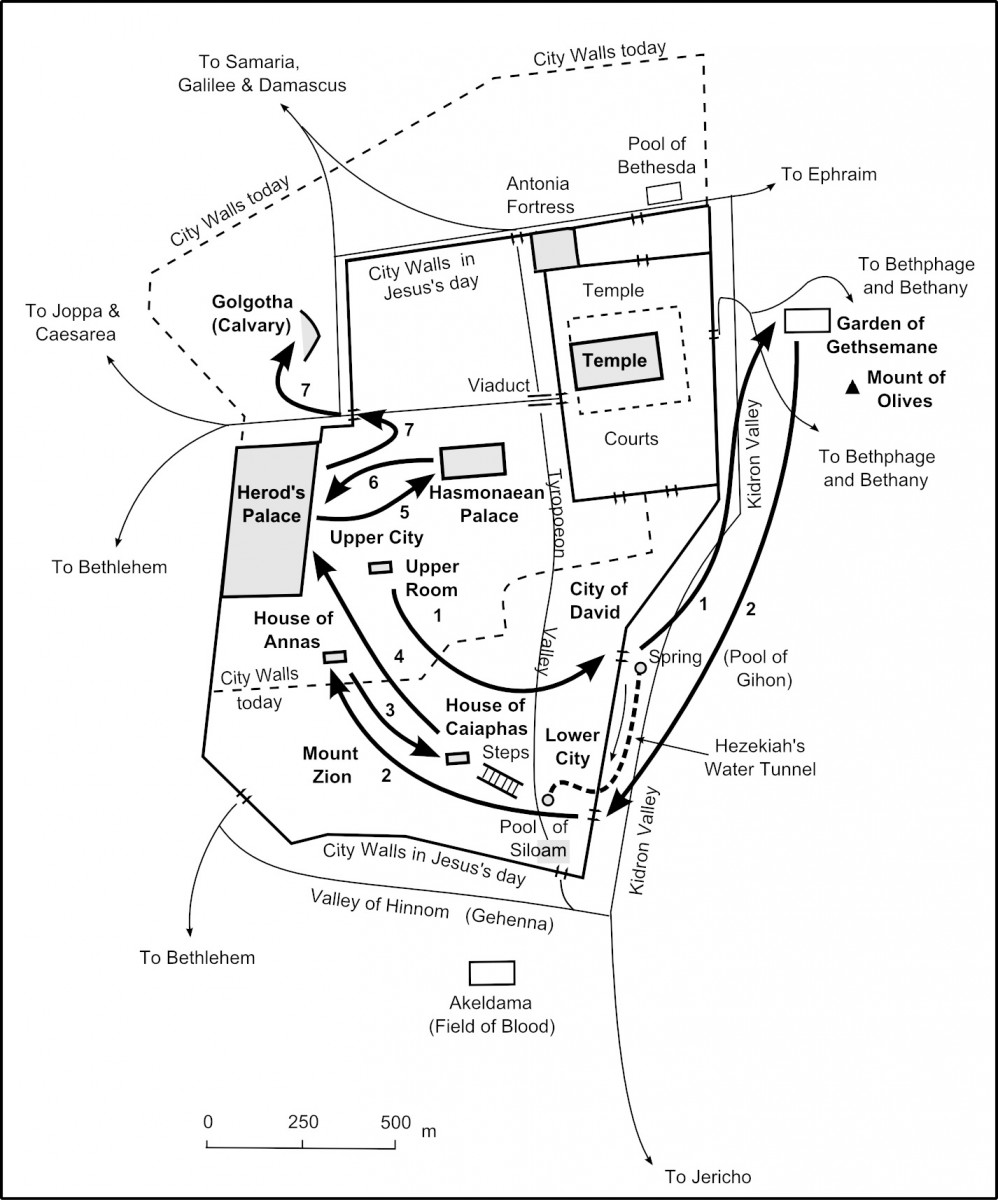 Map of the Last Passover and Death of Jesus
Map of the Events Surrounding Jesus' Finals Days in Jerusalem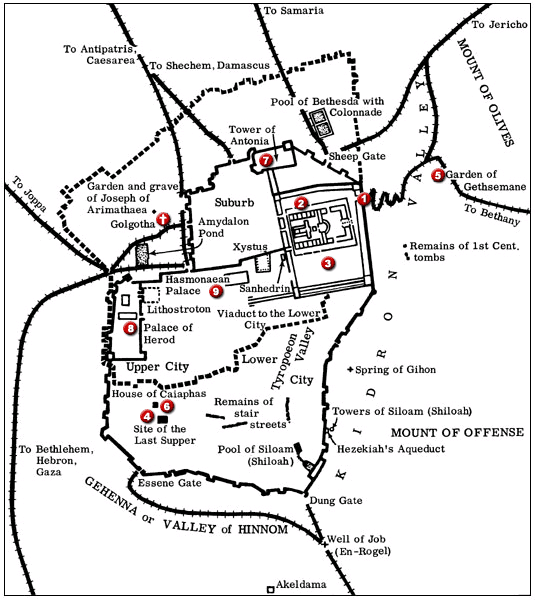 THE NEW COVENANT PASSOVER BLOOD OF JESUS CHRIST